Об утверждении отчета об исполнении бюджета Шумерлинского муниципального округа Чувашской Республики за 9 месяцев 2022 года Руководствуясь статьей 264.2 Бюджетного кодекса Российской Федерации и статьей 38 Положения «О регулировании бюджетных правоотношений в Шумерлинском муниципальном округе Чувашской Республики», утвержденного решением Собрания депутатов Шумерлинского муниципального округа от 23.11.2021  № 2/12,администрация Шумерлинского муниципального округа п о с т а н о в л я е т: 1. Утвердить прилагаемый отчет об исполнении бюджета Шумерлинского муниципального округа Чувашской Республики за 9 месяцев  2022 года (далее – отчет).2. Направить отчет в Собрание депутатов Шумерлинского муниципального округа Чувашской Республики и Контрольно-счетную палату Чувашской Республики.3. Настоящее постановление подлежит опубликованию в периодическом печатном издании «Вестник Шумерлинского муниципального округа» и размещению на официальном сайте Шумерлинского муниципального округа в информационно-телекоммуникационной сети «Интернет».4. Контроль за исполнением настоящего постановления возложить на финансовый отдел администрации Шумерлинского муниципального округа Чувашской Республики.ЧĂВАШ  РЕСПУБЛИКИ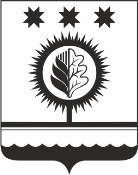 ЧУВАШСКАЯ РЕСПУБЛИКАÇĚМĚРЛЕ МУНИЦИПАЛЛĂОКРУГĔН АДМИНИСТРАЦИЙĚЙЫШĂНУ18.10.2022 845 № Çěмěрле хулиАДМИНИСТРАЦИЯШУМЕРЛИНСКОГО МУНИЦИПАЛЬНОГО ОКРУГА ПОСТАНОВЛЕНИЕ18.10.2022 № 845   г. ШумерляВрио главы администрации Шумерлинского муниципального округа Чувашской РеспубликиД.И.ГоловинУТВЕРЖДЕНУТВЕРЖДЕНУТВЕРЖДЕНУТВЕРЖДЕНУТВЕРЖДЕНУТВЕРЖДЕНУТВЕРЖДЕНУТВЕРЖДЕНУТВЕРЖДЕНпостановлением администрациипостановлением администрациипостановлением администрациипостановлением администрациипостановлением администрациипостановлением администрациипостановлением администрациипостановлением администрациипостановлением администрацииШумерлинского муниципального округаШумерлинского муниципального округаШумерлинского муниципального округаШумерлинского муниципального округаШумерлинского муниципального округаШумерлинского муниципального округаШумерлинского муниципального округаШумерлинского муниципального округаШумерлинского муниципального округаот   18.10.2022 № 845  от   18.10.2022 № 845  от   18.10.2022 № 845  от   18.10.2022 № 845  от   18.10.2022 № 845  от   18.10.2022 № 845  от   18.10.2022 № 845  от   18.10.2022 № 845  от   18.10.2022 № 845  Отчет об исполнении бюджета Шумерлинского муниципального округа Чувашской Республики Отчет об исполнении бюджета Шумерлинского муниципального округа Чувашской Республики Отчет об исполнении бюджета Шумерлинского муниципального округа Чувашской Республики Отчет об исполнении бюджета Шумерлинского муниципального округа Чувашской Республики Отчет об исполнении бюджета Шумерлинского муниципального округа Чувашской Республики Отчет об исполнении бюджета Шумерлинского муниципального округа Чувашской Республики Отчет об исполнении бюджета Шумерлинского муниципального округа Чувашской Республики Отчет об исполнении бюджета Шумерлинского муниципального округа Чувашской Республики Отчет об исполнении бюджета Шумерлинского муниципального округа Чувашской Республики Отчет об исполнении бюджета Шумерлинского муниципального округа Чувашской Республики Отчет об исполнении бюджета Шумерлинского муниципального округа Чувашской Республики Отчет об исполнении бюджета Шумерлинского муниципального округа Чувашской Республики Отчет об исполнении бюджета Шумерлинского муниципального округа Чувашской Республики Отчет об исполнении бюджета Шумерлинского муниципального округа Чувашской Республики за 9  месяцев  2022 года за 9  месяцев  2022 года за 9  месяцев  2022 года за 9  месяцев  2022 года за 9  месяцев  2022 года за 9  месяцев  2022 года за 9  месяцев  2022 года за 9  месяцев  2022 года за 9  месяцев  2022 года за 9  месяцев  2022 года за 9  месяцев  2022 года за 9  месяцев  2022 года за 9  месяцев  2022 года за 9  месяцев  2022 года КОДЫКОДЫФорма по ОКУДФорма по ОКУД05031170503117            Дата            Дата01.10.202201.10.2022НаименованиеНаименованиеФинансовый отдел администрации Шумерлинского муниципального округа Чувашской РеспубликиФинансовый отдел администрации Шумерлинского муниципального округа Чувашской РеспубликиФинансовый отдел администрации Шумерлинского муниципального округа Чувашской РеспубликиФинансовый отдел администрации Шумерлинского муниципального округа Чувашской РеспубликиФинансовый отдел администрации Шумерлинского муниципального округа Чувашской РеспубликиФинансовый отдел администрации Шумерлинского муниципального округа Чувашской РеспубликиФинансовый отдел администрации Шумерлинского муниципального округа Чувашской РеспубликиФинансовый отдел администрации Шумерлинского муниципального округа Чувашской РеспубликиФинансовый отдел администрации Шумерлинского муниципального округа Чувашской РеспубликиФинансовый отдел администрации Шумерлинского муниципального округа Чувашской Республики       по ОКПО       по ОКПОфинансового органафинансового органаФинансовый отдел администрации Шумерлинского муниципального округа Чувашской РеспубликиФинансовый отдел администрации Шумерлинского муниципального округа Чувашской РеспубликиФинансовый отдел администрации Шумерлинского муниципального округа Чувашской РеспубликиФинансовый отдел администрации Шумерлинского муниципального округа Чувашской РеспубликиФинансовый отдел администрации Шумерлинского муниципального округа Чувашской РеспубликиФинансовый отдел администрации Шумерлинского муниципального округа Чувашской РеспубликиФинансовый отдел администрации Шумерлинского муниципального округа Чувашской РеспубликиФинансовый отдел администрации Шумерлинского муниципального округа Чувашской РеспубликиФинансовый отдел администрации Шумерлинского муниципального округа Чувашской РеспубликиФинансовый отдел администрации Шумерлинского муниципального округа Чувашской РеспубликиГлава по БКГлава по БКНаименование публично-правового образования Наименование публично-правового образования Бюджет Шумерлинского муниципального округа Чувашской РеспубликиБюджет Шумерлинского муниципального округа Чувашской РеспубликиБюджет Шумерлинского муниципального округа Чувашской РеспубликиБюджет Шумерлинского муниципального округа Чувашской РеспубликиБюджет Шумерлинского муниципального округа Чувашской РеспубликиБюджет Шумерлинского муниципального округа Чувашской РеспубликиБюджет Шумерлинского муниципального округа Чувашской РеспубликиБюджет Шумерлинского муниципального округа Чувашской РеспубликиБюджет Шумерлинского муниципального округа Чувашской РеспубликиБюджет Шумерлинского муниципального округа Чувашской Республики         по ОКТМО         по ОКТМО9755000097550000Периодичность: месячная, квартальная, годоваяПериодичность: месячная, квартальная, годоваяЕдиница измерения:  рубЕдиница измерения:  рубпо ОКЕИпо ОКЕИ383383                                 1. Доходы бюджета                                 1. Доходы бюджета                                 1. Доходы бюджета                                 1. Доходы бюджета                                 1. Доходы бюджета                                 1. Доходы бюджета                                 1. Доходы бюджета                                 1. Доходы бюджета                                 1. Доходы бюджета                                 1. Доходы бюджета                                 1. Доходы бюджета                                 1. Доходы бюджета                                 1. Доходы бюджета                                 1. Доходы бюджета                                 1. Доходы бюджета                                 1. Доходы бюджета Наименование показателя Наименование показателяКод строкиКод дохода по бюджетной классификацииКод дохода по бюджетной классификацииКод дохода по бюджетной классификацииУтвержденные бюджетные назначенияУтвержденные бюджетные назначенияУтвержденные бюджетные назначенияИсполненоИсполненоИсполненоИсполненоНеисполненные назначенияНеисполненные назначенияНеисполненные назначения Наименование показателя Наименование показателяКод строкиКод дохода по бюджетной классификацииКод дохода по бюджетной классификацииКод дохода по бюджетной классификацииУтвержденные бюджетные назначенияУтвержденные бюджетные назначенияУтвержденные бюджетные назначенияИсполненоИсполненоИсполненоИсполненоНеисполненные назначенияНеисполненные назначенияНеисполненные назначения Наименование показателя Наименование показателяКод строкиКод дохода по бюджетной классификацииКод дохода по бюджетной классификацииКод дохода по бюджетной классификацииУтвержденные бюджетные назначенияУтвержденные бюджетные назначенияУтвержденные бюджетные назначенияИсполненоИсполненоИсполненоИсполненоНеисполненные назначенияНеисполненные назначенияНеисполненные назначения1123334445555666Доходы бюджета - всегоДоходы бюджета - всего010xxx421 710 336,57421 710 336,57421 710 336,57354 969 878,37354 969 878,37354 969 878,37354 969 878,3766 740 458,2066 740 458,2066 740 458,20в том числе:в том числе:  НАЛОГОВЫЕ И НЕНАЛОГОВЫЕ ДОХОДЫ  НАЛОГОВЫЕ И НЕНАЛОГОВЫЕ ДОХОДЫ010048 1 00 00000 00 0000 000048 1 00 00000 00 0000 000048 1 00 00000 00 0000 000495 000,00495 000,00495 000,0055 767,0355 767,0355 767,0355 767,03439 232,97439 232,97439 232,97  ПЛАТЕЖИ ПРИ ПОЛЬЗОВАНИИ ПРИРОДНЫМИ РЕСУРСАМИ  ПЛАТЕЖИ ПРИ ПОЛЬЗОВАНИИ ПРИРОДНЫМИ РЕСУРСАМИ010048 1 12 00000 00 0000 000048 1 12 00000 00 0000 000048 1 12 00000 00 0000 000495 000,00495 000,00495 000,0055 767,0355 767,0355 767,0355 767,03439 232,97439 232,97439 232,97  Плата за негативное воздействие на окружающую среду  Плата за негативное воздействие на окружающую среду010048 1 12 01000 01 0000 120048 1 12 01000 01 0000 120048 1 12 01000 01 0000 120495 000,00495 000,00495 000,0055 767,0355 767,0355 767,0355 767,03439 232,97439 232,97439 232,97  Плата за выбросы загрязняющих веществ в атмосферный воздух стационарными объектами  Плата за выбросы загрязняющих веществ в атмосферный воздух стационарными объектами010048 1 12 01010 01 0000 120048 1 12 01010 01 0000 120048 1 12 01010 01 0000 120170 000,00170 000,00170 000,0055 455,2655 455,2655 455,2655 455,26114 544,74114 544,74114 544,74  Плата за выбросы загрязняющих веществ в атмосферный воздух стационарными объектами (федеральные государственные органы, Банк России, органы управления государственными внебюджетными фондами Российской Федерации)  Плата за выбросы загрязняющих веществ в атмосферный воздух стационарными объектами (федеральные государственные органы, Банк России, органы управления государственными внебюджетными фондами Российской Федерации)010048 1 12 01010 01 6000 120048 1 12 01010 01 6000 120048 1 12 01010 01 6000 120170 000,00170 000,00170 000,0055 455,2655 455,2655 455,2655 455,26114 544,74114 544,74114 544,74  Плата за размещение отходов производства и потребления  Плата за размещение отходов производства и потребления010048 1 12 01040 01 0000 120048 1 12 01040 01 0000 120048 1 12 01040 01 0000 120325 000,00325 000,00325 000,00311,77311,77311,77311,77324 688,23324 688,23324 688,23  Плата за размещение отходов производства  Плата за размещение отходов производства010048 1 12 01041 01 0000 120048 1 12 01041 01 0000 120048 1 12 01041 01 0000 120325 000,00325 000,00325 000,00311,77311,77311,77311,77324 688,23324 688,23324 688,23  Плата за размещение отходов производства (федеральные государственные органы, Банк России, органы управления государственными внебюджетными фондами Российской Федерации)  Плата за размещение отходов производства (федеральные государственные органы, Банк России, органы управления государственными внебюджетными фондами Российской Федерации)010048 1 12 01041 01 6000 120048 1 12 01041 01 6000 120048 1 12 01041 01 6000 120325 000,00325 000,00325 000,00311,77311,77311,77311,77324 688,23324 688,23324 688,23  НАЛОГОВЫЕ И НЕНАЛОГОВЫЕ ДОХОДЫ  НАЛОГОВЫЕ И НЕНАЛОГОВЫЕ ДОХОДЫ010100 1 00 00000 00 0000 000100 1 00 00000 00 0000 000100 1 00 00000 00 0000 00011 888 400,0011 888 400,0011 888 400,007 439 491,787 439 491,787 439 491,787 439 491,784 063 425,134 063 425,134 063 425,13  НАЛОГИ НА ТОВАРЫ (РАБОТЫ, УСЛУГИ), РЕАЛИЗУЕМЫЕ НА ТЕРРИТОРИИ РОССИЙСКОЙ ФЕДЕРАЦИИ  НАЛОГИ НА ТОВАРЫ (РАБОТЫ, УСЛУГИ), РЕАЛИЗУЕМЫЕ НА ТЕРРИТОРИИ РОССИЙСКОЙ ФЕДЕРАЦИИ010100 1 03 00000 00 0000 000100 1 03 00000 00 0000 000100 1 03 00000 00 0000 00011 888 400,0011 888 400,0011 888 400,007 439 491,787 439 491,787 439 491,787 439 491,784 063 425,134 063 425,134 063 425,13  Акцизы по подакцизным товарам (продукции), производимым на территории Российской Федерации  Акцизы по подакцизным товарам (продукции), производимым на территории Российской Федерации010100 1 03 02000 01 0000 110100 1 03 02000 01 0000 110100 1 03 02000 01 0000 11011 888 400,0011 888 400,0011 888 400,007 439 491,787 439 491,787 439 491,787 439 491,784 063 425,134 063 425,134 063 425,13  Доходы от уплаты акцизов на дизельное топливо, подлежащие распределению между бюджетами субъектов Российской Федерации и местными бюджетами с учетом установленных дифференцированных нормативов отчислений в местные бюджеты  Доходы от уплаты акцизов на дизельное топливо, подлежащие распределению между бюджетами субъектов Российской Федерации и местными бюджетами с учетом установленных дифференцированных нормативов отчислений в местные бюджеты010100 1 03 02230 01 0000 110100 1 03 02230 01 0000 110100 1 03 02230 01 0000 1105 349 700,005 349 700,005 349 700,003 637 546,313 637 546,313 637 546,313 637 546,311 712 153,691 712 153,691 712 153,69  Доходы от уплаты акцизов на дизельное топливо, подлежащие распределению между бюджетами субъектов Российской Федерации и местными бюджетами с учетом установленных дифференцированных нормативов отчислений в местные бюджеты (по нормативам, установленным федеральным законом о федеральном бюджете в целях формирования дорожных фондов субъектов Российской Федерации)  Доходы от уплаты акцизов на дизельное топливо, подлежащие распределению между бюджетами субъектов Российской Федерации и местными бюджетами с учетом установленных дифференцированных нормативов отчислений в местные бюджеты (по нормативам, установленным федеральным законом о федеральном бюджете в целях формирования дорожных фондов субъектов Российской Федерации)010100 1 03 02231 01 0000 110100 1 03 02231 01 0000 110100 1 03 02231 01 0000 1105 349 700,005 349 700,005 349 700,003 637 546,313 637 546,313 637 546,313 637 546,311 712 153,691 712 153,691 712 153,69  Доходы от уплаты акцизов на моторные масла для дизельных и (или) карбюраторных (инжекторных) двигателей, подлежащие распределению между бюджетами субъектов Российской Федерации и местными бюджетами с учетом установленных дифференцированных нормативов отчислений в местные бюджеты  Доходы от уплаты акцизов на моторные масла для дизельных и (или) карбюраторных (инжекторных) двигателей, подлежащие распределению между бюджетами субъектов Российской Федерации и местными бюджетами с учетом установленных дифференцированных нормативов отчислений в местные бюджеты010100 1 03 02240 01 0000 110100 1 03 02240 01 0000 110100 1 03 02240 01 0000 1100,000,000,0020 578,0820 578,0820 578,0820 578,080,000,000,00  Доходы от уплаты акцизов на моторные масла для дизельных и (или) карбюраторных (инжекторных) двигателей, подлежащие распределению между бюджетами субъектов Российской Федерации и местными бюджетами с учетом установленных дифференцированных нормативов отчислений в местные бюджеты (по нормативам, установленным федеральным законом о федеральном бюджете в целях формирования дорожных фондов субъектов Российской Федерации)  Доходы от уплаты акцизов на моторные масла для дизельных и (или) карбюраторных (инжекторных) двигателей, подлежащие распределению между бюджетами субъектов Российской Федерации и местными бюджетами с учетом установленных дифференцированных нормативов отчислений в местные бюджеты (по нормативам, установленным федеральным законом о федеральном бюджете в целях формирования дорожных фондов субъектов Российской Федерации)010100 1 03 02241 01 0000 110100 1 03 02241 01 0000 110100 1 03 02241 01 0000 1100,000,000,0020 578,0820 578,0820 578,0820 578,080,000,000,00  Доходы от уплаты акцизов на автомобильный бензин, подлежащие распределению между бюджетами субъектов Российской Федерации и местными бюджетами с учетом установленных дифференцированных нормативов отчислений в местные бюджеты  Доходы от уплаты акцизов на автомобильный бензин, подлежащие распределению между бюджетами субъектов Российской Федерации и местными бюджетами с учетом установленных дифференцированных нормативов отчислений в местные бюджеты010100 1 03 02250 01 0000 110100 1 03 02250 01 0000 110100 1 03 02250 01 0000 1106 538 700,006 538 700,006 538 700,004 187 428,564 187 428,564 187 428,564 187 428,562 351 271,442 351 271,442 351 271,44  Доходы от уплаты акцизов на автомобильный бензин, подлежащие распределению между бюджетами субъектов Российской Федерации и местными бюджетами с учетом установленных дифференцированных нормативов отчислений в местные бюджеты (по нормативам, установленным федеральным законом о федеральном бюджете в целях формирования дорожных фондов субъектов Российской Федерации)  Доходы от уплаты акцизов на автомобильный бензин, подлежащие распределению между бюджетами субъектов Российской Федерации и местными бюджетами с учетом установленных дифференцированных нормативов отчислений в местные бюджеты (по нормативам, установленным федеральным законом о федеральном бюджете в целях формирования дорожных фондов субъектов Российской Федерации)010100 1 03 02251 01 0000 110100 1 03 02251 01 0000 110100 1 03 02251 01 0000 1106 538 700,006 538 700,006 538 700,004 187 428,564 187 428,564 187 428,564 187 428,562 351 271,442 351 271,442 351 271,44  Доходы от уплаты акцизов на прямогонный бензин, подлежащие распределению между бюджетами субъектов Российской Федерации и местными бюджетами с учетом установленных дифференцированных нормативов отчислений в местные бюджеты  Доходы от уплаты акцизов на прямогонный бензин, подлежащие распределению между бюджетами субъектов Российской Федерации и местными бюджетами с учетом установленных дифференцированных нормативов отчислений в местные бюджеты010100 1 03 02260 01 0000 110100 1 03 02260 01 0000 110100 1 03 02260 01 0000 1100,000,000,00-406 061,17-406 061,17-406 061,17-406 061,170,000,000,00  Доходы от уплаты акцизов на прямогонный бензин, подлежащие распределению между бюджетами субъектов Российской Федерации и местными бюджетами с учетом установленных дифференцированных нормативов отчислений в местные бюджеты (по нормативам, установленным федеральным законом о федеральном бюджете в целях формирования дорожных фондов субъектов Российской Федерации)  Доходы от уплаты акцизов на прямогонный бензин, подлежащие распределению между бюджетами субъектов Российской Федерации и местными бюджетами с учетом установленных дифференцированных нормативов отчислений в местные бюджеты (по нормативам, установленным федеральным законом о федеральном бюджете в целях формирования дорожных фондов субъектов Российской Федерации)010100 1 03 02261 01 0000 110100 1 03 02261 01 0000 110100 1 03 02261 01 0000 1100,000,000,00-406 061,17-406 061,17-406 061,17-406 061,170,000,000,00  НАЛОГОВЫЕ И НЕНАЛОГОВЫЕ ДОХОДЫ  НАЛОГОВЫЕ И НЕНАЛОГОВЫЕ ДОХОДЫ010182 1 00 00000 00 0000 000182 1 00 00000 00 0000 000182 1 00 00000 00 0000 00088 608 384,3588 608 384,3588 608 384,35145 093 814,24145 093 814,24145 093 814,24145 093 814,243 661 140,653 661 140,653 661 140,65  НАЛОГИ НА ПРИБЫЛЬ, ДОХОДЫ  НАЛОГИ НА ПРИБЫЛЬ, ДОХОДЫ010182 1 01 00000 00 0000 000182 1 01 00000 00 0000 000182 1 01 00000 00 0000 00051 212 900,0051 212 900,0051 212 900,0093 410 143,5693 410 143,5693 410 143,5693 410 143,563 902,013 902,013 902,01  Налог на доходы физических лиц  Налог на доходы физических лиц010182 1 01 02000 01 0000 110182 1 01 02000 01 0000 110182 1 01 02000 01 0000 11051 212 900,0051 212 900,0051 212 900,0093 410 143,5693 410 143,5693 410 143,5693 410 143,563 902,013 902,013 902,01  Налог на доходы физических лиц с доходов, источником которых является налоговый агент, за исключением доходов, в отношении которых исчисление и уплата налога осуществляются в соответствии со статьями 227, 227.1 и 228 Налогового кодекса Российской Федерации  Налог на доходы физических лиц с доходов, источником которых является налоговый агент, за исключением доходов, в отношении которых исчисление и уплата налога осуществляются в соответствии со статьями 227, 227.1 и 228 Налогового кодекса Российской Федерации010182 1 01 02010 01 0000 110182 1 01 02010 01 0000 110182 1 01 02010 01 0000 11050 962 900,0050 962 900,0050 962 900,0093 057 492,6793 057 492,6793 057 492,6793 057 492,670,000,000,00  Налог на доходы физических лиц с доходов, источником которых является налоговый агент, за исключением доходов, в отношении которых исчисление и уплата налога осуществляются в соответствии со статьями 227, 227.1 и 228 Налогового кодекса Российской Федерации (сумма платежа (перерасчеты, недоимка и задолженность по соответствующему платежу, в том числе по отмененному)  Налог на доходы физических лиц с доходов, источником которых является налоговый агент, за исключением доходов, в отношении которых исчисление и уплата налога осуществляются в соответствии со статьями 227, 227.1 и 228 Налогового кодекса Российской Федерации (сумма платежа (перерасчеты, недоимка и задолженность по соответствующему платежу, в том числе по отмененному)010182 1 01 02010 01 1000 110182 1 01 02010 01 1000 110182 1 01 02010 01 1000 11050 912 900,0050 912 900,0050 912 900,0092 832 262,2092 832 262,2092 832 262,2092 832 262,200,000,000,00  Налог на доходы физических лиц с доходов, источником которых является налоговый агент, за исключением доходов, в отношении которых исчисление и уплата налога осуществляются в соответствии со статьями 227, 227.1 и 228 Налогового кодекса Российской Федерации (пени по соответствующему платежу)  Налог на доходы физических лиц с доходов, источником которых является налоговый агент, за исключением доходов, в отношении которых исчисление и уплата налога осуществляются в соответствии со статьями 227, 227.1 и 228 Налогового кодекса Российской Федерации (пени по соответствующему платежу)010182 1 01 02010 01 2100 110182 1 01 02010 01 2100 110182 1 01 02010 01 2100 1100,000,000,00113 186,58113 186,58113 186,58113 186,580,000,000,00  Налог на доходы физических лиц с доходов, источником которых является налоговый агент, за исключением доходов, в отношении которых исчисление и уплата налога осуществляются в соответствии со статьями 227, 227.1 и 228 Налогового кодекса Российской Федерации (суммы денежных взысканий (штрафов) по соответствующему платежу согласно законодательству Российской Федерации)  Налог на доходы физических лиц с доходов, источником которых является налоговый агент, за исключением доходов, в отношении которых исчисление и уплата налога осуществляются в соответствии со статьями 227, 227.1 и 228 Налогового кодекса Российской Федерации (суммы денежных взысканий (штрафов) по соответствующему платежу согласно законодательству Российской Федерации)010182 1 01 02010 01 3000 110182 1 01 02010 01 3000 110182 1 01 02010 01 3000 11050 000,0050 000,0050 000,00112 043,89112 043,89112 043,89112 043,890,000,000,00  Налог на доходы физических лиц с доходов, полученных от осуществления деятельности физическими лицами, зарегистрированными в качестве индивидуальных предпринимателей, нотариусов, занимающихся частной практикой, адвокатов, учредивших адвокатские кабинеты, и других лиц, занимающихся частной практикой в соответствии со статьей 227 Налогового кодекса Российской Федерации  Налог на доходы физических лиц с доходов, полученных от осуществления деятельности физическими лицами, зарегистрированными в качестве индивидуальных предпринимателей, нотариусов, занимающихся частной практикой, адвокатов, учредивших адвокатские кабинеты, и других лиц, занимающихся частной практикой в соответствии со статьей 227 Налогового кодекса Российской Федерации010182 1 01 02020 01 0000 110182 1 01 02020 01 0000 110182 1 01 02020 01 0000 1100,000,000,001 904,011 904,011 904,011 904,010,000,000,00  Налог на доходы физических лиц с доходов, полученных от осуществления деятельности физическими лицами, зарегистрированными в качестве индивидуальных предпринимателей, нотариусов, занимающихся частной практикой, адвокатов, учредивших адвокатские кабинеты, и других лиц, занимающихся частной практикой в соответствии со статьей 227 Налогового кодекса Российской Федерации (сумма платежа (перерасчеты, недоимка и задолженность по соответствующему платежу, в том числе по отмененному)  Налог на доходы физических лиц с доходов, полученных от осуществления деятельности физическими лицами, зарегистрированными в качестве индивидуальных предпринимателей, нотариусов, занимающихся частной практикой, адвокатов, учредивших адвокатские кабинеты, и других лиц, занимающихся частной практикой в соответствии со статьей 227 Налогового кодекса Российской Федерации (сумма платежа (перерасчеты, недоимка и задолженность по соответствующему платежу, в том числе по отмененному)010182 1 01 02020 01 1000 110182 1 01 02020 01 1000 110182 1 01 02020 01 1000 1100,000,000,002 325,782 325,782 325,782 325,780,000,000,00  Налог на доходы физических лиц с доходов, полученных от осуществления деятельности физическими лицами, зарегистрированными в качестве индивидуальных предпринимателей, нотариусов, занимающихся частной практикой, адвокатов, учредивших адвокатские кабинеты, и других лиц, занимающихся частной практикой в соответствии со статьей 227 Налогового кодекса Российской Федерации (пени по соответствующему платежу)  Налог на доходы физических лиц с доходов, полученных от осуществления деятельности физическими лицами, зарегистрированными в качестве индивидуальных предпринимателей, нотариусов, занимающихся частной практикой, адвокатов, учредивших адвокатские кабинеты, и других лиц, занимающихся частной практикой в соответствии со статьей 227 Налогового кодекса Российской Федерации (пени по соответствующему платежу)010182 1 01 02020 01 2100 110182 1 01 02020 01 2100 110182 1 01 02020 01 2100 1100,000,000,00-421,77-421,77-421,77-421,770,000,000,00  Налог на доходы физических лиц с доходов, полученных физическими лицами в соответствии со статьей 228 Налогового кодекса Российской Федерации  Налог на доходы физических лиц с доходов, полученных физическими лицами в соответствии со статьей 228 Налогового кодекса Российской Федерации010182 1 01 02030 01 0000 110182 1 01 02030 01 0000 110182 1 01 02030 01 0000 110250 000,00250 000,00250 000,00251 419,68251 419,68251 419,68251 419,683 902,013 902,013 902,01  Налог на доходы физических лиц с доходов, полученных физическими лицами в соответствии со статьей 228 Налогового кодекса Российской Федерации (сумма платежа (перерасчеты, недоимка и задолженность по соответствующему платежу, в том числе по отмененному)  Налог на доходы физических лиц с доходов, полученных физическими лицами в соответствии со статьей 228 Налогового кодекса Российской Федерации (сумма платежа (перерасчеты, недоимка и задолженность по соответствующему платежу, в том числе по отмененному)010182 1 01 02030 01 1000 110182 1 01 02030 01 1000 110182 1 01 02030 01 1000 110250 000,00250 000,00250 000,00246 097,99246 097,99246 097,99246 097,993 902,013 902,013 902,01  Налог на доходы физических лиц с доходов, полученных физическими лицами в соответствии со статьей 228 Налогового кодекса Российской Федерации (пени по соответствующему платежу)  Налог на доходы физических лиц с доходов, полученных физическими лицами в соответствии со статьей 228 Налогового кодекса Российской Федерации (пени по соответствующему платежу)010182 1 01 02030 01 2100 110182 1 01 02030 01 2100 110182 1 01 02030 01 2100 1100,000,000,002 502,932 502,932 502,932 502,930,000,000,00  Налог на доходы физических лиц с доходов, полученных физическими лицами в соответствии со статьей 228 Налогового кодекса Российской Федерации (суммы денежных взысканий (штрафов) по соответствующему платежу согласно законодательству Российской Федерации)  Налог на доходы физических лиц с доходов, полученных физическими лицами в соответствии со статьей 228 Налогового кодекса Российской Федерации (суммы денежных взысканий (штрафов) по соответствующему платежу согласно законодательству Российской Федерации)010182 1 01 02030 01 3000 110182 1 01 02030 01 3000 110182 1 01 02030 01 3000 1100,000,000,002 818,762 818,762 818,762 818,760,000,000,00  Налог на доходы физических лиц в части суммы налога, превышающей 650 000 рублей, относящейся к части налоговой базы, превышающей 5 000 000 рублей (за исключением налога на доходы физических лиц с сумм прибыли контролируемой иностранной компании, в том числе фиксированной прибыли контролируемой иностранной компании)  Налог на доходы физических лиц в части суммы налога, превышающей 650 000 рублей, относящейся к части налоговой базы, превышающей 5 000 000 рублей (за исключением налога на доходы физических лиц с сумм прибыли контролируемой иностранной компании, в том числе фиксированной прибыли контролируемой иностранной компании)010182 1 01 02080 01 0000 110182 1 01 02080 01 0000 110182 1 01 02080 01 0000 1100,000,000,0099 327,2099 327,2099 327,2099 327,200,000,000,00  Налог на доходы физических лиц части суммы налога, превышающей 650 000 рублей, относящейся к части налоговой базы, превышающей 5 000 000 рублей (сумма платежа (перерасчеты, недоимка и задолженность по соответствующему платежу, в том числе по отмененному)  Налог на доходы физических лиц части суммы налога, превышающей 650 000 рублей, относящейся к части налоговой базы, превышающей 5 000 000 рублей (сумма платежа (перерасчеты, недоимка и задолженность по соответствующему платежу, в том числе по отмененному)010182 1 01 02080 01 1000 110182 1 01 02080 01 1000 110182 1 01 02080 01 1000 1100,000,000,0099 327,2099 327,2099 327,2099 327,200,000,000,00  НАЛОГИ НА СОВОКУПНЫЙ ДОХОД  НАЛОГИ НА СОВОКУПНЫЙ ДОХОД010182 1 05 00000 00 0000 000182 1 05 00000 00 0000 000182 1 05 00000 00 0000 0002 724 400,002 724 400,002 724 400,002 210 209,072 210 209,072 210 209,072 210 209,07717 215,03717 215,03717 215,03  Налог, взимаемый в связи с применением упрощенной системы налогообложения  Налог, взимаемый в связи с применением упрощенной системы налогообложения010182 1 05 01000 00 0000 110182 1 05 01000 00 0000 110182 1 05 01000 00 0000 1102 000 000,002 000 000,002 000 000,001 950 199,711 950 199,711 950 199,711 950 199,71115 770,03115 770,03115 770,03  Налог, взимаемый с налогоплательщиков, выбравших в качестве объекта налогообложения доходы  Налог, взимаемый с налогоплательщиков, выбравших в качестве объекта налогообложения доходы010182 1 05 01010 01 0000 110182 1 05 01010 01 0000 110182 1 05 01010 01 0000 1101 750 000,001 750 000,001 750 000,001 655 734,271 655 734,271 655 734,271 655 734,27115 770,03115 770,03115 770,03  Налог, взимаемый с налогоплательщиков, выбравших в качестве объекта налогообложения доходы  Налог, взимаемый с налогоплательщиков, выбравших в качестве объекта налогообложения доходы010182 1 05 01011 01 0000 110182 1 05 01011 01 0000 110182 1 05 01011 01 0000 1101 750 000,001 750 000,001 750 000,001 655 734,271 655 734,271 655 734,271 655 734,27115 770,03115 770,03115 770,03  Налог, взимаемый с налогоплательщиков, выбравших в качестве объекта налогообложения доходы (сумма платежа (перерасчеты, недоимка и задолженность по соответствующему платежу, в том числе по отмененному)  Налог, взимаемый с налогоплательщиков, выбравших в качестве объекта налогообложения доходы (сумма платежа (перерасчеты, недоимка и задолженность по соответствующему платежу, в том числе по отмененному)010182 1 05 01011 01 1000 110182 1 05 01011 01 1000 110182 1 05 01011 01 1000 1101 750 000,001 750 000,001 750 000,001 634 229,971 634 229,971 634 229,971 634 229,97115 770,03115 770,03115 770,03  Налог, взимаемый с налогоплательщиков, выбравших в качестве объекта налогообложения доходы (пени по соответствующему платежу)  Налог, взимаемый с налогоплательщиков, выбравших в качестве объекта налогообложения доходы (пени по соответствующему платежу)010182 1 05 01011 01 2100 110182 1 05 01011 01 2100 110182 1 05 01011 01 2100 1100,000,000,0021 558,2221 558,2221 558,2221 558,220,000,000,00  Налог, взимаемый с налогоплательщиков, выбравших в качестве объекта налогообложения доходы (суммы денежных взысканий (штрафов) по соответствующему платежу согласно законодательству Российской Федерации)  Налог, взимаемый с налогоплательщиков, выбравших в качестве объекта налогообложения доходы (суммы денежных взысканий (штрафов) по соответствующему платежу согласно законодательству Российской Федерации)010182 1 05 01011 01 3000 110182 1 05 01011 01 3000 110182 1 05 01011 01 3000 1100,000,000,00-53,92-53,92-53,92-53,920,000,000,00  Налог, взимаемый с налогоплательщиков, выбравших в качестве объекта налогообложения доходы, уменьшенные на величину расходов  Налог, взимаемый с налогоплательщиков, выбравших в качестве объекта налогообложения доходы, уменьшенные на величину расходов010182 1 05 01020 01 0000 110182 1 05 01020 01 0000 110182 1 05 01020 01 0000 110250 000,00250 000,00250 000,00294 465,44294 465,44294 465,44294 465,440,000,000,00  Налог, взимаемый с налогоплательщиков, выбравших в качестве объекта налогообложения доходы, уменьшенные на величину расходов (в том числе минимальный налог, зачисляемый в бюджеты субъектов Российской Федерации)  Налог, взимаемый с налогоплательщиков, выбравших в качестве объекта налогообложения доходы, уменьшенные на величину расходов (в том числе минимальный налог, зачисляемый в бюджеты субъектов Российской Федерации)010182 1 05 01021 01 0000 110182 1 05 01021 01 0000 110182 1 05 01021 01 0000 110250 000,00250 000,00250 000,00294 465,44294 465,44294 465,44294 465,440,000,000,00  Налог, взимаемый с налогоплательщиков, выбравших в качестве объекта налогообложения доходы, уменьшенные на величину расходов (в том числе минимальный налог, зачисляемый в бюджеты субъектов Российской Федерации (сумма платежа (перерасчеты, недоимка и задолженность по соответствующему платежу, в том числе по отмененному)  Налог, взимаемый с налогоплательщиков, выбравших в качестве объекта налогообложения доходы, уменьшенные на величину расходов (в том числе минимальный налог, зачисляемый в бюджеты субъектов Российской Федерации (сумма платежа (перерасчеты, недоимка и задолженность по соответствующему платежу, в том числе по отмененному)010182 1 05 01021 01 1000 110182 1 05 01021 01 1000 110182 1 05 01021 01 1000 110250 000,00250 000,00250 000,00282 717,94282 717,94282 717,94282 717,940,000,000,00  Налог, взимаемый с налогоплательщиков, выбравших в качестве объекта налогообложения доходы, уменьшенные на величину расходов (в том числе минимальный налог, зачисляемый в бюджеты субъектов Российской Федерации (пени по соответствующему платежу)  Налог, взимаемый с налогоплательщиков, выбравших в качестве объекта налогообложения доходы, уменьшенные на величину расходов (в том числе минимальный налог, зачисляемый в бюджеты субъектов Российской Федерации (пени по соответствующему платежу)010182 1 05 01021 01 2100 110182 1 05 01021 01 2100 110182 1 05 01021 01 2100 1100,000,000,008 442,528 442,528 442,528 442,520,000,000,00  Налог, взимаемый с налогоплательщиков, выбравших в качестве объекта налогообложения доходы, уменьшенные на величину расходов (в том числе минимальный налог, зачисляемый в бюджеты субъектов Российской Федерации (суммы денежных взысканий (штрафов) по соответствующему платежу согласно законодательству Российской Федерации)  Налог, взимаемый с налогоплательщиков, выбравших в качестве объекта налогообложения доходы, уменьшенные на величину расходов (в том числе минимальный налог, зачисляемый в бюджеты субъектов Российской Федерации (суммы денежных взысканий (штрафов) по соответствующему платежу согласно законодательству Российской Федерации)010182 1 05 01021 01 3000 110182 1 05 01021 01 3000 110182 1 05 01021 01 3000 1100,000,000,003 304,983 304,983 304,983 304,980,000,000,00  Единый налог на вмененный доход для отдельных видов деятельности  Единый налог на вмененный доход для отдельных видов деятельности010182 1 05 02000 02 0000 110182 1 05 02000 02 0000 110182 1 05 02000 02 0000 1100,000,000,0026 853,1226 853,1226 853,1226 853,120,000,000,00  Единый налог на вмененный доход для отдельных видов деятельности  Единый налог на вмененный доход для отдельных видов деятельности010182 1 05 02010 02 0000 110182 1 05 02010 02 0000 110182 1 05 02010 02 0000 1100,000,000,0026 853,1226 853,1226 853,1226 853,120,000,000,00  Единый налог на вмененный доход для отдельных видов деятельности (сумма платежа (перерасчеты, недоимка и задолженность по соответствующему платежу, в том числе по отмененному)  Единый налог на вмененный доход для отдельных видов деятельности (сумма платежа (перерасчеты, недоимка и задолженность по соответствующему платежу, в том числе по отмененному)010182 1 05 02010 02 1000 110182 1 05 02010 02 1000 110182 1 05 02010 02 1000 1100,000,000,0022 025,9722 025,9722 025,9722 025,970,000,000,00  Единый налог на вмененный доход для отдельных видов деятельности (пени по соответствующему платежу)  Единый налог на вмененный доход для отдельных видов деятельности (пени по соответствующему платежу)010182 1 05 02010 02 2100 110182 1 05 02010 02 2100 110182 1 05 02010 02 2100 1100,000,000,004 713,474 713,474 713,474 713,470,000,000,00  Единый налог на вмененный доход для отдельных видов деятельности (суммы денежных взысканий (штрафов) по соответствующему платежу согласно законодательству Российской Федерации)  Единый налог на вмененный доход для отдельных видов деятельности (суммы денежных взысканий (штрафов) по соответствующему платежу согласно законодательству Российской Федерации)010182 1 05 02010 02 3000 110182 1 05 02010 02 3000 110182 1 05 02010 02 3000 1100,000,000,00113,68113,68113,68113,680,000,000,00  Единый сельскохозяйственный налог  Единый сельскохозяйственный налог010182 1 05 03000 01 0000 110182 1 05 03000 01 0000 110182 1 05 03000 01 0000 110158 500,00158 500,00158 500,00123 110,75123 110,75123 110,75123 110,7535 545,0035 545,0035 545,00  Единый сельскохозяйственный налог  Единый сельскохозяйственный налог010182 1 05 03010 01 0000 110182 1 05 03010 01 0000 110182 1 05 03010 01 0000 110158 500,00158 500,00158 500,00123 110,75123 110,75123 110,75123 110,7535 545,0035 545,0035 545,00  Единый сельскохозяйственный налог (сумма платежа (перерасчеты, недоимка и задолженность по соответствующему платежу, в том числе по отмененному)  Единый сельскохозяйственный налог (сумма платежа (перерасчеты, недоимка и задолженность по соответствующему платежу, в том числе по отмененному)010182 1 05 03010 01 1000 110182 1 05 03010 01 1000 110182 1 05 03010 01 1000 110158 500,00158 500,00158 500,00122 955,00122 955,00122 955,00122 955,0035 545,0035 545,0035 545,00  Единый сельскохозяйственный налог (пени по соответствующему платежу)  Единый сельскохозяйственный налог (пени по соответствующему платежу)010182 1 05 03010 01 2100 110182 1 05 03010 01 2100 110182 1 05 03010 01 2100 1100,000,000,00155,75155,75155,75155,750,000,000,00  Налог, взимаемый в связи с применением патентной системы налогообложения  Налог, взимаемый в связи с применением патентной системы налогообложения010182 1 05 04000 02 0000 110182 1 05 04000 02 0000 110182 1 05 04000 02 0000 110565 900,00565 900,00565 900,00110 045,49110 045,49110 045,49110 045,49565 900,00565 900,00565 900,00  Налог, взимаемый в связи с применением патентной системы налогообложения, зачисляемый в бюджеты муниципальных районов  Налог, взимаемый в связи с применением патентной системы налогообложения, зачисляемый в бюджеты муниципальных районов010182 1 05 04020 02 0000 110182 1 05 04020 02 0000 110182 1 05 04020 02 0000 110565 900,00565 900,00565 900,000,000,000,000,00565 900,00565 900,00565 900,00  Налог, взимаемый в связи с применением патентной системы налогообложения, зачисляемый в бюджеты муниципальных районов (сумма платежа (перерасчеты, недоимка и задолженность по соответствующему платежу, в том числе по отмененному)  Налог, взимаемый в связи с применением патентной системы налогообложения, зачисляемый в бюджеты муниципальных районов (сумма платежа (перерасчеты, недоимка и задолженность по соответствующему платежу, в том числе по отмененному)010182 1 05 04020 02 1000 110182 1 05 04020 02 1000 110182 1 05 04020 02 1000 110565 900,00565 900,00565 900,000,000,000,000,00565 900,00565 900,00565 900,00  Налог, взимаемый в связи с применением патентной системы налогообложения, зачисляемый в бюджеты муниципальных округов  Налог, взимаемый в связи с применением патентной системы налогообложения, зачисляемый в бюджеты муниципальных округов010182 1 05 04060 02 0000 110182 1 05 04060 02 0000 110182 1 05 04060 02 0000 1100,000,000,00110 045,49110 045,49110 045,49110 045,490,000,000,00010182 1 05 04060 02 1000 110182 1 05 04060 02 1000 110182 1 05 04060 02 1000 1100,000,000,00107 418,94107 418,94107 418,94107 418,940,000,000,00010182 1 05 04060 02 2100 110182 1 05 04060 02 2100 110182 1 05 04060 02 2100 1100,000,000,002 626,552 626,552 626,552 626,550,000,000,00  НАЛОГИ НА ИМУЩЕСТВО  НАЛОГИ НА ИМУЩЕСТВО010182 1 06 00000 00 0000 000182 1 06 00000 00 0000 000182 1 06 00000 00 0000 0003 890 400,003 890 400,003 890 400,001 372 143,811 372 143,811 372 143,811 372 143,812 740 023,612 740 023,612 740 023,61  Налог на имущество физических лиц  Налог на имущество физических лиц010182 1 06 01000 00 0000 110182 1 06 01000 00 0000 110182 1 06 01000 00 0000 1101 039 900,001 039 900,001 039 900,00178 203,56178 203,56178 203,56178 203,56868 919,51868 919,51868 919,51  Налог на имущество физических лиц, взимаемый по ставкам, применяемым к объектам налогообложения, расположенным в границах муниципальных округов  Налог на имущество физических лиц, взимаемый по ставкам, применяемым к объектам налогообложения, расположенным в границах муниципальных округов010182 1 06 01020 14 0000 110182 1 06 01020 14 0000 110182 1 06 01020 14 0000 1101 039 900,001 039 900,001 039 900,00178 203,56178 203,56178 203,56178 203,56868 919,51868 919,51868 919,51010182 1 06 01020 14 1000 110182 1 06 01020 14 1000 110182 1 06 01020 14 1000 1101 039 900,001 039 900,001 039 900,00170 980,49170 980,49170 980,49170 980,49868 919,51868 919,51868 919,51010182 1 06 01020 14 2100 110182 1 06 01020 14 2100 110182 1 06 01020 14 2100 1100,000,000,007 223,077 223,077 223,077 223,070,000,000,00  Транспортный налог  Транспортный налог010182 1 06 04000 02 0000 110182 1 06 04000 02 0000 110182 1 06 04000 02 0000 110750 500,00750 500,00750 500,00143 690,34143 690,34143 690,34143 690,34614 458,62614 458,62614 458,62  Транспортный налог с организаций  Транспортный налог с организаций010182 1 06 04011 02 0000 110182 1 06 04011 02 0000 110182 1 06 04011 02 0000 11030 000,0030 000,0030 000,0025 888,3625 888,3625 888,3625 888,365 685,035 685,035 685,03  Транспортный налог с организаций (сумма платежа (перерасчеты, недоимка и задолженность по соответствующему платежу, в том числе по отмененному)  Транспортный налог с организаций (сумма платежа (перерасчеты, недоимка и задолженность по соответствующему платежу, в том числе по отмененному)010182 1 06 04011 02 1000 110182 1 06 04011 02 1000 110182 1 06 04011 02 1000 11030 000,0030 000,0030 000,0024 314,9724 314,9724 314,9724 314,975 685,035 685,035 685,03  Транспортный налог с организаций (пени по соответствующему платежу)  Транспортный налог с организаций (пени по соответствующему платежу)010182 1 06 04011 02 2100 110182 1 06 04011 02 2100 110182 1 06 04011 02 2100 1100,000,000,001 523,391 523,391 523,391 523,390,000,000,00  Транспортный налог с организаций (суммы денежных взысканий (штрафов) по соответствующему платежу согласно законодательству Российской Федерации)  Транспортный налог с организаций (суммы денежных взысканий (штрафов) по соответствующему платежу согласно законодательству Российской Федерации)010182 1 06 04011 02 3000 110182 1 06 04011 02 3000 110182 1 06 04011 02 3000 1100,000,000,0050,0050,0050,0050,000,000,000,00  Транспортный налог с физических лиц  Транспортный налог с физических лиц010182 1 06 04012 02 0000 110182 1 06 04012 02 0000 110182 1 06 04012 02 0000 110720 500,00720 500,00720 500,00117 801,98117 801,98117 801,98117 801,98608 773,59608 773,59608 773,59  Транспортный налог с физических лиц (сумма платежа (перерасчеты, недоимка и задолженность по соответствующему платежу, в том числе по отмененному)  Транспортный налог с физических лиц (сумма платежа (перерасчеты, недоимка и задолженность по соответствующему платежу, в том числе по отмененному)010182 1 06 04012 02 1000 110182 1 06 04012 02 1000 110182 1 06 04012 02 1000 110720 500,00720 500,00720 500,00111 726,41111 726,41111 726,41111 726,41608 773,59608 773,59608 773,59  Транспортный налог с физических лиц (пени по соответствующему платежу)  Транспортный налог с физических лиц (пени по соответствующему платежу)010182 1 06 04012 02 2100 110182 1 06 04012 02 2100 110182 1 06 04012 02 2100 1100,000,000,006 075,576 075,576 075,576 075,570,000,000,00  Земельный налог  Земельный налог010182 1 06 06000 00 0000 110182 1 06 06000 00 0000 110182 1 06 06000 00 0000 1102 100 000,002 100 000,002 100 000,001 050 249,911 050 249,911 050 249,911 050 249,911 256 645,481 256 645,481 256 645,48  Земельный налог с организаций  Земельный налог с организаций010182 1 06 06030 00 0000 110182 1 06 06030 00 0000 110182 1 06 06030 00 0000 110630 000,00630 000,00630 000,00825 770,22825 770,22825 770,22825 770,220,000,000,00  Земельный налог с организаций, обладающих земельным участком, расположенным в границах муниципальных округов  Земельный налог с организаций, обладающих земельным участком, расположенным в границах муниципальных округов010182 1 06 06032 14 0000 110182 1 06 06032 14 0000 110182 1 06 06032 14 0000 110630 000,00630 000,00630 000,00825 770,22825 770,22825 770,22825 770,220,000,000,00010182 1 06 06032 14 1000 110182 1 06 06032 14 1000 110182 1 06 06032 14 1000 110630 000,00630 000,00630 000,00682 795,74682 795,74682 795,74682 795,740,000,000,00010182 1 06 06032 14 2100 110182 1 06 06032 14 2100 110182 1 06 06032 14 2100 1100,000,000,00143 099,48143 099,48143 099,48143 099,480,000,000,00010182 1 06 06032 14 3000 110182 1 06 06032 14 3000 110182 1 06 06032 14 3000 1100,000,000,00-125,00-125,00-125,00-125,000,000,000,00  Земельный налог с физических лиц  Земельный налог с физических лиц010182 1 06 06040 00 0000 110182 1 06 06040 00 0000 110182 1 06 06040 00 0000 1101 470 000,001 470 000,001 470 000,00224 479,69224 479,69224 479,69224 479,691 256 645,481 256 645,481 256 645,48  Земельный налог с физических лиц, обладающих земельным участком, расположенным в границах муниципальных округов  Земельный налог с физических лиц, обладающих земельным участком, расположенным в границах муниципальных округов010182 1 06 06042 14 0000 110182 1 06 06042 14 0000 110182 1 06 06042 14 0000 1101 470 000,001 470 000,001 470 000,00224 479,69224 479,69224 479,69224 479,691 256 645,481 256 645,481 256 645,48010182 1 06 06042 14 1000 110182 1 06 06042 14 1000 110182 1 06 06042 14 1000 1101 470 000,001 470 000,001 470 000,00213 354,52213 354,52213 354,52213 354,521 256 645,481 256 645,481 256 645,48010182 1 06 06042 14 2100 110182 1 06 06042 14 2100 110182 1 06 06042 14 2100 1100,000,000,0011 125,1711 125,1711 125,1711 125,170,000,000,00  НАЛОГИ, СБОРЫ И РЕГУЛЯРНЫЕ ПЛАТЕЖИ ЗА ПОЛЬЗОВАНИЕ ПРИРОДНЫМИ РЕСУРСАМИ  НАЛОГИ, СБОРЫ И РЕГУЛЯРНЫЕ ПЛАТЕЖИ ЗА ПОЛЬЗОВАНИЕ ПРИРОДНЫМИ РЕСУРСАМИ010182 1 07 00000 00 0000 000182 1 07 00000 00 0000 000182 1 07 00000 00 0000 00030 580 684,3530 580 684,3530 580 684,3547 722 569,0047 722 569,0047 722 569,0047 722 569,000,000,000,00  Налог на добычу полезных ископаемых  Налог на добычу полезных ископаемых010182 1 07 01000 01 0000 110182 1 07 01000 01 0000 110182 1 07 01000 01 0000 11030 580 684,3530 580 684,3530 580 684,3547 722 569,0047 722 569,0047 722 569,0047 722 569,000,000,000,00  Налог на добычу общераспространенных полезных ископаемых  Налог на добычу общераспространенных полезных ископаемых010182 1 07 01020 01 0000 110182 1 07 01020 01 0000 110182 1 07 01020 01 0000 11030 580 684,3530 580 684,3530 580 684,3547 722 569,0047 722 569,0047 722 569,0047 722 569,000,000,000,00  Налог на добычу общераспространенных полезных ископаемых (сумма платежа (перерасчеты, недоимка и задолженность по соответствующему платежу, в том числе по отмененному)  Налог на добычу общераспространенных полезных ископаемых (сумма платежа (перерасчеты, недоимка и задолженность по соответствующему платежу, в том числе по отмененному)010182 1 07 01020 01 1000 110182 1 07 01020 01 1000 110182 1 07 01020 01 1000 11030 580 684,3530 580 684,3530 580 684,3547 718 569,0047 718 569,0047 718 569,0047 718 569,000,000,000,00  Налог на добычу общераспространенных полезных ископаемых (пени по соответствующему платежу)  Налог на добычу общераспространенных полезных ископаемых (пени по соответствующему платежу)010182 1 07 01020 01 2100 110182 1 07 01020 01 2100 110182 1 07 01020 01 2100 1100,000,000,004 000,004 000,004 000,004 000,000,000,000,00  ГОСУДАРСТВЕННАЯ ПОШЛИНА  ГОСУДАРСТВЕННАЯ ПОШЛИНА010182 1 08 00000 00 0000 000182 1 08 00000 00 0000 000182 1 08 00000 00 0000 000200 000,00200 000,00200 000,00378 748,80378 748,80378 748,80378 748,80200 000,00200 000,00200 000,00  Государственная пошлина по делам, рассматриваемым в судах общей юрисдикции, мировыми судьями  Государственная пошлина по делам, рассматриваемым в судах общей юрисдикции, мировыми судьями010182 1 08 03000 01 0000 110182 1 08 03000 01 0000 110182 1 08 03000 01 0000 110200 000,00200 000,00200 000,00378 748,80378 748,80378 748,80378 748,80200 000,00200 000,00200 000,00  Государственная пошлина по делам, рассматриваемым в судах общей юрисдикции, мировыми судьями (за исключением Верховного Суда Российской Федерации)  Государственная пошлина по делам, рассматриваемым в судах общей юрисдикции, мировыми судьями (за исключением Верховного Суда Российской Федерации)010182 1 08 03010 01 0000 110182 1 08 03010 01 0000 110182 1 08 03010 01 0000 110200 000,00200 000,00200 000,00378 748,80378 748,80378 748,80378 748,80200 000,00200 000,00200 000,00  Государственная пошлина по делам, рассматриваемым в судах общей юрисдикции, мировыми судьями (за исключением Верховного Суда Российской Федерации) (сумма платежа (перерасчеты, недоимка и задолженность по соответствующему платежу, в том числе по отмененному)  Государственная пошлина по делам, рассматриваемым в судах общей юрисдикции, мировыми судьями (за исключением Верховного Суда Российской Федерации) (сумма платежа (перерасчеты, недоимка и задолженность по соответствующему платежу, в том числе по отмененному)010182 1 08 03010 01 1000 110182 1 08 03010 01 1000 110182 1 08 03010 01 1000 110200 000,00200 000,00200 000,000,000,000,000,00200 000,00200 000,00200 000,00  Государственная пошлина по делам, рассматриваемым в судах общей юрисдикции, мировыми судьями (за исключением Верховного Суда Российской Федерации)  Государственная пошлина по делам, рассматриваемым в судах общей юрисдикции, мировыми судьями (за исключением Верховного Суда Российской Федерации)010182 1 08 03010 01 1050 110182 1 08 03010 01 1050 110182 1 08 03010 01 1050 1100,000,000,00377 055,80377 055,80377 055,80377 055,800,000,000,00010182 1 08 03010 01 1060 110182 1 08 03010 01 1060 110182 1 08 03010 01 1060 1100,000,000,001 693,001 693,001 693,001 693,000,000,000,00  НАЛОГОВЫЕ И НЕНАЛОГОВЫЕ ДОХОДЫ  НАЛОГОВЫЕ И НЕНАЛОГОВЫЕ ДОХОДЫ010321 1 00 00000 00 0000 000321 1 00 00000 00 0000 000321 1 00 00000 00 0000 000165 300,00165 300,00165 300,000,000,000,000,00165 300,00165 300,00165 300,00  ГОСУДАРСТВЕННАЯ ПОШЛИНА  ГОСУДАРСТВЕННАЯ ПОШЛИНА010321 1 08 00000 00 0000 000321 1 08 00000 00 0000 000321 1 08 00000 00 0000 000165 300,00165 300,00165 300,000,000,000,000,00165 300,00165 300,00165 300,00  Государственная пошлина за государственную регистрацию, а также за совершение прочих юридически значимых действий  Государственная пошлина за государственную регистрацию, а также за совершение прочих юридически значимых действий010321 1 08 07000 01 0000 110321 1 08 07000 01 0000 110321 1 08 07000 01 0000 110165 300,00165 300,00165 300,000,000,000,000,00165 300,00165 300,00165 300,00  Государственная пошлина за государственную регистрацию прав, ограничений (обременений) прав на недвижимое имущество и сделок с ним  Государственная пошлина за государственную регистрацию прав, ограничений (обременений) прав на недвижимое имущество и сделок с ним010321 1 08 07020 01 0000 110321 1 08 07020 01 0000 110321 1 08 07020 01 0000 110165 300,00165 300,00165 300,000,000,000,000,00165 300,00165 300,00165 300,00  Государственная пошлина за государственную регистрацию прав, ограничений (обременений) прав на недвижимое имущество и сделок с ним (при обращении через многофункциональные центры)  Государственная пошлина за государственную регистрацию прав, ограничений (обременений) прав на недвижимое имущество и сделок с ним (при обращении через многофункциональные центры)010321 1 08 07020 01 8000 110321 1 08 07020 01 8000 110321 1 08 07020 01 8000 110165 300,00165 300,00165 300,000,000,000,000,00165 300,00165 300,00165 300,00  НАЛОГОВЫЕ И НЕНАЛОГОВЫЕ ДОХОДЫ  НАЛОГОВЫЕ И НЕНАЛОГОВЫЕ ДОХОДЫ010818 1 00 00000 00 0000 000818 1 00 00000 00 0000 000818 1 00 00000 00 0000 000371 000,00371 000,00371 000,00249 857,89249 857,89249 857,89249 857,89183 511,57183 511,57183 511,57  ШТРАФЫ, САНКЦИИ, ВОЗМЕЩЕНИЕ УЩЕРБА  ШТРАФЫ, САНКЦИИ, ВОЗМЕЩЕНИЕ УЩЕРБА010818 1 16 00000 00 0000 000818 1 16 00000 00 0000 000818 1 16 00000 00 0000 000371 000,00371 000,00371 000,00249 857,89249 857,89249 857,89249 857,89183 511,57183 511,57183 511,57  Административные штрафы, установленные Кодексом Российской Федерации об административных правонарушениях  Административные штрафы, установленные Кодексом Российской Федерации об административных правонарушениях010818 1 16 01000 01 0000 140818 1 16 01000 01 0000 140818 1 16 01000 01 0000 140371 000,00371 000,00371 000,00249 857,89249 857,89249 857,89249 857,89183 511,57183 511,57183 511,57  Административные штрафы, установленные главой 5 Кодекса Российской Федерации об административных правонарушениях, за административные правонарушения, посягающие на права граждан  Административные штрафы, установленные главой 5 Кодекса Российской Федерации об административных правонарушениях, за административные правонарушения, посягающие на права граждан010818 1 16 01050 01 0000 140818 1 16 01050 01 0000 140818 1 16 01050 01 0000 1402 000,002 000,002 000,001 500,001 500,001 500,001 500,00500,00500,00500,00  Административные штрафы, установленные Главой 5 Кодекса Российской Федерации об административных правонарушениях, за административные правонарушения, посягающие на права граждан, налагаемые мировыми судьями, комиссиями по делам несовершеннолетних и защите их прав (иные штрафы)  Административные штрафы, установленные Главой 5 Кодекса Российской Федерации об административных правонарушениях, за административные правонарушения, посягающие на права граждан, налагаемые мировыми судьями, комиссиями по делам несовершеннолетних и защите их прав (иные штрафы)010818 1 16 01053 01 9000 140818 1 16 01053 01 9000 140818 1 16 01053 01 9000 1402 000,002 000,002 000,001 500,001 500,001 500,001 500,00500,00500,00500,00  Административные штрафы, установленные главой 6 Кодекса Российской Федерации об административных правонарушениях, за административные правонарушения, посягающие на здоровье, санитарно-эпидемиологическое благополучие населения и общественную нравственность  Административные штрафы, установленные главой 6 Кодекса Российской Федерации об административных правонарушениях, за административные правонарушения, посягающие на здоровье, санитарно-эпидемиологическое благополучие населения и общественную нравственность010818 1 16 01060 01 0000 140818 1 16 01060 01 0000 140818 1 16 01060 01 0000 14075 000,0075 000,0075 000,0046 156,7646 156,7646 156,7646 156,7629 735,6329 735,6329 735,63  Административные штрафы, установленные главой 6 Кодекса Российской Федерации об административных правонарушениях, за административные правонарушения, посягающие на здоровье, санитарно-эпидемиологическое благополучие населения и общественную нравственность, налагаемые мировыми судьями, комиссиями по делам несовершеннолетних и защите их прав  Административные штрафы, установленные главой 6 Кодекса Российской Федерации об административных правонарушениях, за административные правонарушения, посягающие на здоровье, санитарно-эпидемиологическое благополучие населения и общественную нравственность, налагаемые мировыми судьями, комиссиями по делам несовершеннолетних и защите их прав010818 1 16 01063 01 0000 140818 1 16 01063 01 0000 140818 1 16 01063 01 0000 14075 000,0075 000,0075 000,0046 156,7646 156,7646 156,7646 156,7629 735,6329 735,6329 735,63  Административные штрафы, установленные Главой 6 Кодекса Российской Федерации об административных правонарушениях, за административные правонарушения, посягающие на здоровье, санитарно-эпидемиологическое благополучие населения и общественную нравственность, налагаемые мировыми судьями, комиссиями по делам несовершеннолетних и защите их прав (штрафы за потребление наркотических средств или психотропных веществ без назначения врача либо новых потенциально опасных психоактивных веществ)  Административные штрафы, установленные Главой 6 Кодекса Российской Федерации об административных правонарушениях, за административные правонарушения, посягающие на здоровье, санитарно-эпидемиологическое благополучие населения и общественную нравственность, налагаемые мировыми судьями, комиссиями по делам несовершеннолетних и защите их прав (штрафы за потребление наркотических средств или психотропных веществ без назначения врача либо новых потенциально опасных психоактивных веществ)010818 1 16 01063 01 0009 140818 1 16 01063 01 0009 140818 1 16 01063 01 0009 1400,000,000,00892,39892,39892,39892,390,000,000,00  Административные штрафы, установленные Главой 6 Кодекса Российской Федерации об административных правонарушениях, за административные правонарушения, посягающие на здоровье, санитарно-эпидемиологическое благополучие населения и общественную нравственность, налагаемые мировыми судьями, комиссиями по делам несовершеннолетних и защите их прав (штрафы за побои)  Административные штрафы, установленные Главой 6 Кодекса Российской Федерации об административных правонарушениях, за административные правонарушения, посягающие на здоровье, санитарно-эпидемиологическое благополучие населения и общественную нравственность, налагаемые мировыми судьями, комиссиями по делам несовершеннолетних и защите их прав (штрафы за побои)010818 1 16 01063 01 0101 140818 1 16 01063 01 0101 140818 1 16 01063 01 0101 14075 000,0075 000,0075 000,0045 264,3745 264,3745 264,3745 264,3729 735,6329 735,6329 735,63  Административные штрафы, установленные главой 7 Кодекса Российской Федерации об административных правонарушениях, за административные правонарушения в области охраны собственности  Административные штрафы, установленные главой 7 Кодекса Российской Федерации об административных правонарушениях, за административные правонарушения в области охраны собственности010818 1 16 01070 01 0000 140818 1 16 01070 01 0000 140818 1 16 01070 01 0000 14013 000,0013 000,0013 000,001 650,351 650,351 650,351 650,3511 499,6511 499,6511 499,65  Административные штрафы, установленные главой 7 Кодекса Российской Федерации об административных правонарушениях, за административные правонарушения в области охраны собственности, налагаемые мировыми судьями, комиссиями по делам несовершеннолетних и защите их прав  Административные штрафы, установленные главой 7 Кодекса Российской Федерации об административных правонарушениях, за административные правонарушения в области охраны собственности, налагаемые мировыми судьями, комиссиями по делам несовершеннолетних и защите их прав010818 1 16 01073 01 0000 140818 1 16 01073 01 0000 140818 1 16 01073 01 0000 14013 000,0013 000,0013 000,001 650,351 650,351 650,351 650,3511 499,6511 499,6511 499,65  Административные штрафы, установленные Главой 7 Кодекса Российской Федерации об административных правонарушениях, за административные правонарушения в области охраны собственности, налагаемые мировыми судьями, комиссиями по делам несовершеннолетних и защите их прав (штрафы за уничтожение или повреждение чужого имущества)  Административные штрафы, установленные Главой 7 Кодекса Российской Федерации об административных правонарушениях, за административные правонарушения в области охраны собственности, налагаемые мировыми судьями, комиссиями по делам несовершеннолетних и защите их прав (штрафы за уничтожение или повреждение чужого имущества)010818 1 16 01073 01 0017 140818 1 16 01073 01 0017 140818 1 16 01073 01 0017 1400,000,000,00150,00150,00150,00150,000,000,000,00  Административные штрафы, установленные Главой 7 Кодекса Российской Федерации об административных правонарушениях, за административные правонарушения в области охраны собственности, налагаемые мировыми судьями, комиссиями по делам несовершеннолетних и защите их прав (штрафы за самовольное подключение и использование электрической, тепловой энергии, нефти или газа)  Административные штрафы, установленные Главой 7 Кодекса Российской Федерации об административных правонарушениях, за административные правонарушения в области охраны собственности, налагаемые мировыми судьями, комиссиями по делам несовершеннолетних и защите их прав (штрафы за самовольное подключение и использование электрической, тепловой энергии, нефти или газа)010818 1 16 01073 01 0019 140818 1 16 01073 01 0019 140818 1 16 01073 01 0019 1405 000,005 000,005 000,000,000,000,000,005 000,005 000,005 000,00  Административные штрафы, установленные Главой 7 Кодекса Российской Федерации об административных правонарушениях, за административные правонарушения в области охраны собственности, налагаемые мировыми судьями, комиссиями по делам несовершеннолетних и защите их прав (штрафы за мелкое хищение)  Административные штрафы, установленные Главой 7 Кодекса Российской Федерации об административных правонарушениях, за административные правонарушения в области охраны собственности, налагаемые мировыми судьями, комиссиями по делам несовершеннолетних и защите их прав (штрафы за мелкое хищение)010818 1 16 01073 01 0027 140818 1 16 01073 01 0027 140818 1 16 01073 01 0027 1408 000,008 000,008 000,001 500,351 500,351 500,351 500,356 499,656 499,656 499,65  Административные штрафы, установленные главой 8 Кодекса Российской Федерации об административных правонарушениях, за административные правонарушения в области охраны окружающей среды и природопользования  Административные штрафы, установленные главой 8 Кодекса Российской Федерации об административных правонарушениях, за административные правонарушения в области охраны окружающей среды и природопользования010818 1 16 01080 01 0000 140818 1 16 01080 01 0000 140818 1 16 01080 01 0000 14030 000,0030 000,0030 000,0020 500,0020 500,0020 500,0020 500,0030 000,0030 000,0030 000,00  Административные штрафы, установленные главой 8 Кодекса Российской Федерации об административных правонарушениях, за административные правонарушения в области охраны окружающей среды и природопользования, налагаемые мировыми судьями, комиссиями по делам несовершеннолетних и защите их прав  Административные штрафы, установленные главой 8 Кодекса Российской Федерации об административных правонарушениях, за административные правонарушения в области охраны окружающей среды и природопользования, налагаемые мировыми судьями, комиссиями по делам несовершеннолетних и защите их прав010818 1 16 01083 01 0000 140818 1 16 01083 01 0000 140818 1 16 01083 01 0000 14030 000,0030 000,0030 000,0020 500,0020 500,0020 500,0020 500,0030 000,0030 000,0030 000,00  Административные штрафы, установленные главой 8 Кодекса Российской Федерации об административных правонарушениях, за административные правонарушения в области охраны окружающей среды и природопользования, налагаемые мировыми судьями, комиссиями по делам несовершеннолетних и защите их прав (штрафы за несоблюдение экологических и санитарно-эпидемиологических требований при обращении с отходами производства и потребления, веществами, разрушающими озоновый слой, или иными опасными веществами)  Административные штрафы, установленные главой 8 Кодекса Российской Федерации об административных правонарушениях, за административные правонарушения в области охраны окружающей среды и природопользования, налагаемые мировыми судьями, комиссиями по делам несовершеннолетних и защите их прав (штрафы за несоблюдение экологических и санитарно-эпидемиологических требований при обращении с отходами производства и потребления, веществами, разрушающими озоновый слой, или иными опасными веществами)010818 1 16 01083 01 0002 140818 1 16 01083 01 0002 140818 1 16 01083 01 0002 1400,000,000,0020 000,0020 000,0020 000,0020 000,000,000,000,00  Административные штрафы, установленные Главой 8 Кодекса Российской Федерации об административных правонарушениях, за административные правонарушения в области охраны окружающей среды и природопользования, налагаемые мировыми судьями, комиссиями по делам несовершеннолетних и защите их прав (штрафы за незаконную рубку, повреждение лесных насаждений или самовольное выкапывание в лесах деревьев, кустарников, лиан)  Административные штрафы, установленные Главой 8 Кодекса Российской Федерации об административных правонарушениях, за административные правонарушения в области охраны окружающей среды и природопользования, налагаемые мировыми судьями, комиссиями по делам несовершеннолетних и защите их прав (штрафы за незаконную рубку, повреждение лесных насаждений или самовольное выкапывание в лесах деревьев, кустарников, лиан)010818 1 16 01083 01 0028 140818 1 16 01083 01 0028 140818 1 16 01083 01 0028 14030 000,0030 000,0030 000,000,000,000,000,0030 000,0030 000,0030 000,00  Административные штрафы, установленные Главой 8 Кодекса Российской Федерации об административных правонарушениях, за административные правонарушения в области охраны окружающей среды и природопользования, налагаемые мировыми судьями, комиссиями по делам несовершеннолетних и защите их прав (штрафы за нарушение правил охоты, правил, регламентирующих рыболовство и другие виды пользования объектами животного мира)  Административные штрафы, установленные Главой 8 Кодекса Российской Федерации об административных правонарушениях, за административные правонарушения в области охраны окружающей среды и природопользования, налагаемые мировыми судьями, комиссиями по делам несовершеннолетних и защите их прав (штрафы за нарушение правил охоты, правил, регламентирующих рыболовство и другие виды пользования объектами животного мира)010818 1 16 01083 01 0037 140818 1 16 01083 01 0037 140818 1 16 01083 01 0037 1400,000,000,00500,00500,00500,00500,000,000,000,00  Административные штрафы, установленные главой 15 Кодекса Российской Федерации об административных правонарушениях, за административные правонарушения в области финансов, налогов и сборов, страхования, рынка ценных бумаг  Административные штрафы, установленные главой 15 Кодекса Российской Федерации об административных правонарушениях, за административные правонарушения в области финансов, налогов и сборов, страхования, рынка ценных бумаг010818 1 16 01150 01 0000 140818 1 16 01150 01 0000 140818 1 16 01150 01 0000 1400,000,000,001 500,001 500,001 500,001 500,000,000,000,00  Административные штрафы, установленные главой 15 Кодекса Российской Федерации об административных правонарушениях, за административные правонарушения в области финансов, налогов и сборов, страхования, рынка ценных бумаг (за исключением штрафов, указанных в пункте 6 статьи 46 Бюджетного кодекса Российской Федерации), налагаемые мировыми судьями, комиссиями по делам несовершеннолетних и защите их прав  Административные штрафы, установленные главой 15 Кодекса Российской Федерации об административных правонарушениях, за административные правонарушения в области финансов, налогов и сборов, страхования, рынка ценных бумаг (за исключением штрафов, указанных в пункте 6 статьи 46 Бюджетного кодекса Российской Федерации), налагаемые мировыми судьями, комиссиями по делам несовершеннолетних и защите их прав010818 1 16 01153 01 0000 140818 1 16 01153 01 0000 140818 1 16 01153 01 0000 1400,000,000,001 500,001 500,001 500,001 500,000,000,000,00  Административные штрафы, установленные Главой 15 Кодекса Российской Федерации об административных правонарушениях, за административные правонарушения в области финансов, налогов и сборов, страхования, рынка ценных бумаг (за исключением штрафов, указанных в пункте 6 статьи 46 Бюджетного кодекса Российской Федерации), налагаемые мировыми судьями, комиссиями по делам несовершеннолетних и защите их прав (штрафы за непредставление (несообщение) сведений, необходимых для осуществления налогового контроля)  Административные штрафы, установленные Главой 15 Кодекса Российской Федерации об административных правонарушениях, за административные правонарушения в области финансов, налогов и сборов, страхования, рынка ценных бумаг (за исключением штрафов, указанных в пункте 6 статьи 46 Бюджетного кодекса Российской Федерации), налагаемые мировыми судьями, комиссиями по делам несовершеннолетних и защите их прав (штрафы за непредставление (несообщение) сведений, необходимых для осуществления налогового контроля)010818 1 16 01153 01 0006 140818 1 16 01153 01 0006 140818 1 16 01153 01 0006 1400,000,000,001 500,001 500,001 500,001 500,000,000,000,00  Административные штрафы, установленные главой 19 Кодекса Российской Федерации об административных правонарушениях, за административные правонарушения против порядка управления  Административные штрафы, установленные главой 19 Кодекса Российской Федерации об административных правонарушениях, за административные правонарушения против порядка управления010818 1 16 01190 01 0000 140818 1 16 01190 01 0000 140818 1 16 01190 01 0000 1400,000,000,0021 827,0721 827,0721 827,0721 827,070,000,000,00  Административные штрафы, установленные главой 19 Кодекса Российской Федерации об административных правонарушениях, за административные правонарушения против порядка управления, налагаемые мировыми судьями, комиссиями по делам несовершеннолетних и защите их прав  Административные штрафы, установленные главой 19 Кодекса Российской Федерации об административных правонарушениях, за административные правонарушения против порядка управления, налагаемые мировыми судьями, комиссиями по делам несовершеннолетних и защите их прав010818 1 16 01193 01 0000 140818 1 16 01193 01 0000 140818 1 16 01193 01 0000 1400,000,000,0021 827,0721 827,0721 827,0721 827,070,000,000,00  Административные штрафы, установленные Главой 19 Кодекса Российской Федерации об административных правонарушениях, за административные правонарушения против порядка управления, налагаемые мировыми судьями, комиссиями по делам несовершеннолетних и защите их прав (штрафы за невыполнение в срок законного предписания (постановления, представления, решения) органа (должностного лица), осуществляющего государственный надзор (контроль), организации, уполномоченной в соответствии с федеральными законами на осуществление государственного надзора (должностного лица), органа (должностного лица), осуществляющего муниципальный контроль)  Административные штрафы, установленные Главой 19 Кодекса Российской Федерации об административных правонарушениях, за административные правонарушения против порядка управления, налагаемые мировыми судьями, комиссиями по делам несовершеннолетних и защите их прав (штрафы за невыполнение в срок законного предписания (постановления, представления, решения) органа (должностного лица), осуществляющего государственный надзор (контроль), организации, уполномоченной в соответствии с федеральными законами на осуществление государственного надзора (должностного лица), органа (должностного лица), осуществляющего муниципальный контроль)010818 1 16 01193 01 0005 140818 1 16 01193 01 0005 140818 1 16 01193 01 0005 1400,000,000,007 500,007 500,007 500,007 500,000,000,000,00  Административные штрафы, установленные Главой 19 Кодекса Российской Федерации об административных правонарушениях, за административные правонарушения против порядка управления, налагаемые мировыми судьями, комиссиями по делам несовершеннолетних и защите их прав (штрафы за заведомо ложный вызов специализированных служб)  Административные штрафы, установленные Главой 19 Кодекса Российской Федерации об административных правонарушениях, за административные правонарушения против порядка управления, налагаемые мировыми судьями, комиссиями по делам несовершеннолетних и защите их прав (штрафы за заведомо ложный вызов специализированных служб)010818 1 16 01193 01 0013 140818 1 16 01193 01 0013 140818 1 16 01193 01 0013 1400,000,000,003 735,063 735,063 735,063 735,060,000,000,00  Административные штрафы, установленные Главой 19 Кодекса Российской Федерации об административных правонарушениях, за административные правонарушения против порядка управления, налагаемые мировыми судьями, комиссиями по делам несовершеннолетних и защите их прав (иные штрафы)  Административные штрафы, установленные Главой 19 Кодекса Российской Федерации об административных правонарушениях, за административные правонарушения против порядка управления, налагаемые мировыми судьями, комиссиями по делам несовершеннолетних и защите их прав (иные штрафы)010818 1 16 01193 01 9000 140818 1 16 01193 01 9000 140818 1 16 01193 01 9000 1400,000,000,0010 592,0110 592,0110 592,0110 592,010,000,000,00  Административные штрафы, установленные главой 20 Кодекса Российской Федерации об административных правонарушениях, за административные правонарушения, посягающие на общественный порядок и общественную безопасность  Административные штрафы, установленные главой 20 Кодекса Российской Федерации об административных правонарушениях, за административные правонарушения, посягающие на общественный порядок и общественную безопасность010818 1 16 01200 01 0000 140818 1 16 01200 01 0000 140818 1 16 01200 01 0000 140251 000,00251 000,00251 000,00156 723,71156 723,71156 723,71156 723,71111 776,29111 776,29111 776,29  Административные штрафы, установленные главой 20 Кодекса Российской Федерации об административных правонарушениях, за административные правонарушения, посягающие на общественный порядок и общественную безопасность, налагаемые мировыми судьями, комиссиями по делам несовершеннолетних и защите их прав  Административные штрафы, установленные главой 20 Кодекса Российской Федерации об административных правонарушениях, за административные правонарушения, посягающие на общественный порядок и общественную безопасность, налагаемые мировыми судьями, комиссиями по делам несовершеннолетних и защите их прав010818 1 16 01203 01 0000 140818 1 16 01203 01 0000 140818 1 16 01203 01 0000 140251 000,00251 000,00251 000,00156 723,71156 723,71156 723,71156 723,71111 776,29111 776,29111 776,29  Административные штрафы, установленные Главой 20 Кодекса Российской Федерации об административных правонарушениях, за административные правонарушения, посягающие на общественный порядок и общественную безопасность, налагаемые мировыми судьями, комиссиями по делам несовершеннолетних и защите их прав (штрафы за незаконные изготовление, продажу или передачу пневматического оружия)  Административные штрафы, установленные Главой 20 Кодекса Российской Федерации об административных правонарушениях, за административные правонарушения, посягающие на общественный порядок и общественную безопасность, налагаемые мировыми судьями, комиссиями по делам несовершеннолетних и защите их прав (штрафы за незаконные изготовление, продажу или передачу пневматического оружия)010818 1 16 01203 01 0010 140818 1 16 01203 01 0010 140818 1 16 01203 01 0010 1400,000,000,007 500,007 500,007 500,007 500,000,000,000,00  Административные штрафы, установленные Главой 20 Кодекса Российской Федерации об административных правонарушениях, за административные правонарушения, посягающие на общественный порядок и общественную безопасность, налагаемые мировыми судьями, комиссиями по делам несовершеннолетних и защите их прав (штрафы за стрельбу из оружия в отведенных для этого местах с нарушением установленных правил или в не отведенных для этого местах)  Административные штрафы, установленные Главой 20 Кодекса Российской Федерации об административных правонарушениях, за административные правонарушения, посягающие на общественный порядок и общественную безопасность, налагаемые мировыми судьями, комиссиями по делам несовершеннолетних и защите их прав (штрафы за стрельбу из оружия в отведенных для этого местах с нарушением установленных правил или в не отведенных для этого местах)010818 1 16 01203 01 0013 140818 1 16 01203 01 0013 140818 1 16 01203 01 0013 1400,000,000,0010 000,0010 000,0010 000,0010 000,000,000,000,00  Административные штрафы, установленные Главой 20 Кодекса Российской Федерации об административных правонарушениях, за административные правонарушения, посягающие на общественный порядок и общественную безопасность, налагаемые мировыми судьями, комиссиями по делам несовершеннолетних и защите их прав (иные штрафы)  Административные штрафы, установленные Главой 20 Кодекса Российской Федерации об административных правонарушениях, за административные правонарушения, посягающие на общественный порядок и общественную безопасность, налагаемые мировыми судьями, комиссиями по делам несовершеннолетних и защите их прав (иные штрафы)010818 1 16 01203 01 9000 140818 1 16 01203 01 9000 140818 1 16 01203 01 9000 140251 000,00251 000,00251 000,00139 223,71139 223,71139 223,71139 223,71111 776,29111 776,29111 776,29  НАЛОГОВЫЕ И НЕНАЛОГОВЫЕ ДОХОДЫ  НАЛОГОВЫЕ И НЕНАЛОГОВЫЕ ДОХОДЫ010850 1 00 00000 00 0000 000850 1 00 00000 00 0000 000850 1 00 00000 00 0000 0000,000,000,00120 000,00120 000,00120 000,00120 000,000,000,000,00  ШТРАФЫ, САНКЦИИ, ВОЗМЕЩЕНИЕ УЩЕРБА  ШТРАФЫ, САНКЦИИ, ВОЗМЕЩЕНИЕ УЩЕРБА010850 1 16 00000 00 0000 000850 1 16 00000 00 0000 000850 1 16 00000 00 0000 0000,000,000,00120 000,00120 000,00120 000,00120 000,000,000,000,00  Платежи, уплачиваемые в целях возмещения вреда  Платежи, уплачиваемые в целях возмещения вреда010850 1 16 11000 01 0000 140850 1 16 11000 01 0000 140850 1 16 11000 01 0000 1400,000,000,00120 000,00120 000,00120 000,00120 000,000,000,000,00  Платежи по искам о возмещении вреда, причиненного окружающей среде, а также платежи, уплачиваемые при добровольном возмещении вреда, причиненного окружающей среде (за исключением вреда, причиненного окружающей среде на особо охраняемых природных территориях, а также вреда, причиненного водным объектам), подлежащие зачислению в бюджет муниципального образования  Платежи по искам о возмещении вреда, причиненного окружающей среде, а также платежи, уплачиваемые при добровольном возмещении вреда, причиненного окружающей среде (за исключением вреда, причиненного окружающей среде на особо охраняемых природных территориях, а также вреда, причиненного водным объектам), подлежащие зачислению в бюджет муниципального образования010850 1 16 11050 01 0000 140850 1 16 11050 01 0000 140850 1 16 11050 01 0000 1400,000,000,00120 000,00120 000,00120 000,00120 000,000,000,000,00  НАЛОГОВЫЕ И НЕНАЛОГОВЫЕ ДОХОДЫ  НАЛОГОВЫЕ И НЕНАЛОГОВЫЕ ДОХОДЫ010874 1 00 00000 00 0000 000874 1 00 00000 00 0000 000874 1 00 00000 00 0000 00017 000,0017 000,0017 000,000,000,000,000,0017 000,0017 000,0017 000,00  ШТРАФЫ, САНКЦИИ, ВОЗМЕЩЕНИЕ УЩЕРБА  ШТРАФЫ, САНКЦИИ, ВОЗМЕЩЕНИЕ УЩЕРБА010874 1 16 00000 00 0000 000874 1 16 00000 00 0000 000874 1 16 00000 00 0000 00017 000,0017 000,0017 000,000,000,000,000,0017 000,0017 000,0017 000,00  Административные штрафы, установленные Кодексом Российской Федерации об административных правонарушениях  Административные штрафы, установленные Кодексом Российской Федерации об административных правонарушениях010874 1 16 01000 01 0000 140874 1 16 01000 01 0000 140874 1 16 01000 01 0000 14017 000,0017 000,0017 000,000,000,000,000,0017 000,0017 000,0017 000,00  Административные штрафы, установленные главой 5 Кодекса Российской Федерации об административных правонарушениях, за административные правонарушения, посягающие на права граждан  Административные штрафы, установленные главой 5 Кодекса Российской Федерации об административных правонарушениях, за административные правонарушения, посягающие на права граждан010874 1 16 01050 01 0000 140874 1 16 01050 01 0000 140874 1 16 01050 01 0000 1405 000,005 000,005 000,000,000,000,000,005 000,005 000,005 000,00  Административные штрафы, установленные Главой 5 Кодекса Российской Федерации об административных правонарушениях, за административные правонарушения, посягающие на права граждан, налагаемые мировыми судьями, комиссиями по делам несовершеннолетних и защите их прав (иные штрафы)  Административные штрафы, установленные Главой 5 Кодекса Российской Федерации об административных правонарушениях, за административные правонарушения, посягающие на права граждан, налагаемые мировыми судьями, комиссиями по делам несовершеннолетних и защите их прав (иные штрафы)010874 1 16 01053 01 9000 140874 1 16 01053 01 9000 140874 1 16 01053 01 9000 1405 000,005 000,005 000,000,000,000,000,005 000,005 000,005 000,00  Административные штрафы, установленные главой 6 Кодекса Российской Федерации об административных правонарушениях, за административные правонарушения, посягающие на здоровье, санитарно-эпидемиологическое благополучие населения и общественную нравственность  Административные штрафы, установленные главой 6 Кодекса Российской Федерации об административных правонарушениях, за административные правонарушения, посягающие на здоровье, санитарно-эпидемиологическое благополучие населения и общественную нравственность010874 1 16 01060 01 0000 140874 1 16 01060 01 0000 140874 1 16 01060 01 0000 1404 000,004 000,004 000,000,000,000,000,004 000,004 000,004 000,00  Административные штрафы, установленные главой 6 Кодекса Российской Федерации об административных правонарушениях, за административные правонарушения, посягающие на здоровье, санитарно-эпидемиологическое благополучие населения и общественную нравственность, налагаемые мировыми судьями, комиссиями по делам несовершеннолетних и защите их прав  Административные штрафы, установленные главой 6 Кодекса Российской Федерации об административных правонарушениях, за административные правонарушения, посягающие на здоровье, санитарно-эпидемиологическое благополучие населения и общественную нравственность, налагаемые мировыми судьями, комиссиями по делам несовершеннолетних и защите их прав010874 1 16 01063 01 0000 140874 1 16 01063 01 0000 140874 1 16 01063 01 0000 1404 000,004 000,004 000,000,000,000,000,004 000,004 000,004 000,00  Административные штрафы, установленные Главой 6 Кодекса Российской Федерации об административных правонарушениях, за административные правонарушения, посягающие на здоровье, санитарно-эпидемиологическое благополучие населения и общественную нравственность, налагаемые мировыми судьями, комиссиями по делам несовершеннолетних и защите их прав (иные штрафы)  Административные штрафы, установленные Главой 6 Кодекса Российской Федерации об административных правонарушениях, за административные правонарушения, посягающие на здоровье, санитарно-эпидемиологическое благополучие населения и общественную нравственность, налагаемые мировыми судьями, комиссиями по делам несовершеннолетних и защите их прав (иные штрафы)010874 1 16 01063 01 9000 140874 1 16 01063 01 9000 140874 1 16 01063 01 9000 1404 000,004 000,004 000,000,000,000,000,004 000,004 000,004 000,00  Административные штрафы, установленные главой 20 Кодекса Российской Федерации об административных правонарушениях, за административные правонарушения, посягающие на общественный порядок и общественную безопасность  Административные штрафы, установленные главой 20 Кодекса Российской Федерации об административных правонарушениях, за административные правонарушения, посягающие на общественный порядок и общественную безопасность010874 1 16 01200 01 0000 140874 1 16 01200 01 0000 140874 1 16 01200 01 0000 1408 000,008 000,008 000,000,000,000,000,008 000,008 000,008 000,00  Административные штрафы, установленные главой 20 Кодекса Российской Федерации об административных правонарушениях, за административные правонарушения, посягающие на общественный порядок и общественную безопасность, налагаемые мировыми судьями, комиссиями по делам несовершеннолетних и защите их прав  Административные штрафы, установленные главой 20 Кодекса Российской Федерации об административных правонарушениях, за административные правонарушения, посягающие на общественный порядок и общественную безопасность, налагаемые мировыми судьями, комиссиями по делам несовершеннолетних и защите их прав010874 1 16 01203 01 0000 140874 1 16 01203 01 0000 140874 1 16 01203 01 0000 1408 000,008 000,008 000,000,000,000,000,008 000,008 000,008 000,00  Административные штрафы, установленные Главой 20 Кодекса Российской Федерации об административных правонарушениях, за административные правонарушения, посягающие на общественный порядок и общественную безопасность, налагаемые мировыми судьями, комиссиями по делам несовершеннолетних и защите их прав (иные штрафы)  Административные штрафы, установленные Главой 20 Кодекса Российской Федерации об административных правонарушениях, за административные правонарушения, посягающие на общественный порядок и общественную безопасность, налагаемые мировыми судьями, комиссиями по делам несовершеннолетних и защите их прав (иные штрафы)010874 1 16 01203 01 9000 140874 1 16 01203 01 9000 140874 1 16 01203 01 9000 1408 000,008 000,008 000,000,000,000,000,008 000,008 000,008 000,00  НАЛОГОВЫЕ И НЕНАЛОГОВЫЕ ДОХОДЫ  НАЛОГОВЫЕ И НЕНАЛОГОВЫЕ ДОХОДЫ010903 1 00 00000 00 0000 000903 1 00 00000 00 0000 000903 1 00 00000 00 0000 0005 926 300,005 926 300,005 926 300,002 725 889,522 725 889,522 725 889,522 725 889,523 594 968,893 594 968,893 594 968,89  ДОХОДЫ ОТ ИСПОЛЬЗОВАНИЯ ИМУЩЕСТВА, НАХОДЯЩЕГОСЯ В ГОСУДАРСТВЕННОЙ И МУНИЦИПАЛЬНОЙ СОБСТВЕННОСТИ  ДОХОДЫ ОТ ИСПОЛЬЗОВАНИЯ ИМУЩЕСТВА, НАХОДЯЩЕГОСЯ В ГОСУДАРСТВЕННОЙ И МУНИЦИПАЛЬНОЙ СОБСТВЕННОСТИ010903 1 11 00000 00 0000 000903 1 11 00000 00 0000 000903 1 11 00000 00 0000 0004 460 200,004 460 200,004 460 200,001 926 186,421 926 186,421 926 186,421 926 186,422 603 708,362 603 708,362 603 708,36  Доходы в виде прибыли, приходящейся на доли в уставных (складочных) капиталах хозяйственных товариществ и обществ, или дивидендов по акциям, принадлежащим Российской Федерации, субъектам Российской Федерации или муниципальным образованиям  Доходы в виде прибыли, приходящейся на доли в уставных (складочных) капиталах хозяйственных товариществ и обществ, или дивидендов по акциям, принадлежащим Российской Федерации, субъектам Российской Федерации или муниципальным образованиям010903 1 11 01000 00 0000 120903 1 11 01000 00 0000 120903 1 11 01000 00 0000 1205 000,005 000,005 000,000,000,000,000,005 000,005 000,005 000,00  Доходы в виде прибыли, приходящейся на доли в уставных (складочных) капиталах хозяйственных товариществ и обществ, или дивидендов по акциям, принадлежащим муниципальным округам  Доходы в виде прибыли, приходящейся на доли в уставных (складочных) капиталах хозяйственных товариществ и обществ, или дивидендов по акциям, принадлежащим муниципальным округам010903 1 11 01040 14 0000 120903 1 11 01040 14 0000 120903 1 11 01040 14 0000 1205 000,005 000,005 000,000,000,000,000,005 000,005 000,005 000,00  Доходы, получаемые в виде арендной либо иной платы за передачу в возмездное пользование государственного и муниципального имущества (за исключением имущества бюджетных и автономных учреждений, а также имущества государственных и муниципальных унитарных предприятий, в том числе казенных)  Доходы, получаемые в виде арендной либо иной платы за передачу в возмездное пользование государственного и муниципального имущества (за исключением имущества бюджетных и автономных учреждений, а также имущества государственных и муниципальных унитарных предприятий, в том числе казенных)010903 1 11 05000 00 0000 120903 1 11 05000 00 0000 120903 1 11 05000 00 0000 1204 451 200,004 451 200,004 451 200,001 852 491,641 852 491,641 852 491,641 852 491,642 598 708,362 598 708,362 598 708,36  Доходы, получаемые в виде арендной платы за земельные участки, государственная собственность на которые не разграничена, а также средства от продажи права на заключение договоров аренды указанных земельных участков  Доходы, получаемые в виде арендной платы за земельные участки, государственная собственность на которые не разграничена, а также средства от продажи права на заключение договоров аренды указанных земельных участков010903 1 11 05010 00 0000 120903 1 11 05010 00 0000 120903 1 11 05010 00 0000 1201 008 900,001 008 900,001 008 900,00688 026,70688 026,70688 026,70688 026,70320 873,30320 873,30320 873,30  Доходы, получаемые в виде арендной платы за земельные участки, государственная собственность на которые не разграничена и которые расположены в границах муниципальных округов, а также средства от продажи права на заключение договоров аренды указанных земельных участков  Доходы, получаемые в виде арендной платы за земельные участки, государственная собственность на которые не разграничена и которые расположены в границах муниципальных округов, а также средства от продажи права на заключение договоров аренды указанных земельных участков010903 1 11 05012 14 0000 120903 1 11 05012 14 0000 120903 1 11 05012 14 0000 1201 008 900,001 008 900,001 008 900,00688 026,70688 026,70688 026,70688 026,70320 873,30320 873,30320 873,30  Доходы, получаемые в виде арендной платы за земли после разграничения государственной собственности на землю, а также средства от продажи права на заключение договоров аренды указанных земельных участков (за исключением земельных участков бюджетных и автономных учреждений)  Доходы, получаемые в виде арендной платы за земли после разграничения государственной собственности на землю, а также средства от продажи права на заключение договоров аренды указанных земельных участков (за исключением земельных участков бюджетных и автономных учреждений)010903 1 11 05020 00 0000 120903 1 11 05020 00 0000 120903 1 11 05020 00 0000 1202 793 500,002 793 500,002 793 500,00880 490,43880 490,43880 490,43880 490,431 913 009,571 913 009,571 913 009,57  Доходы, получаемые в виде арендной платы, а также средства от продажи права на заключение договоров аренды за земли, находящиеся в собственности муниципальных округов (за исключением земельных участков муниципальных бюджетных и автономных учреждений)  Доходы, получаемые в виде арендной платы, а также средства от продажи права на заключение договоров аренды за земли, находящиеся в собственности муниципальных округов (за исключением земельных участков муниципальных бюджетных и автономных учреждений)010903 1 11 05024 14 0000 120903 1 11 05024 14 0000 120903 1 11 05024 14 0000 1202 793 500,002 793 500,002 793 500,00880 490,43880 490,43880 490,43880 490,431 913 009,571 913 009,571 913 009,57  Доходы от сдачи в аренду имущества, находящегося в оперативном управлении органов государственной власти, органов местного самоуправления, органов управления государственными внебюджетными фондами и созданных ими учреждений (за исключением имущества бюджетных и автономных учреждений)  Доходы от сдачи в аренду имущества, находящегося в оперативном управлении органов государственной власти, органов местного самоуправления, органов управления государственными внебюджетными фондами и созданных ими учреждений (за исключением имущества бюджетных и автономных учреждений)010903 1 11 05030 00 0000 120903 1 11 05030 00 0000 120903 1 11 05030 00 0000 120648 800,00648 800,00648 800,00283 974,51283 974,51283 974,51283 974,51364 825,49364 825,49364 825,49  Доходы от сдачи в аренду имущества, находящегося в оперативном управлении органов управления муниципальных округов и созданных ими учреждений (за исключением имущества муниципальных бюджетных и автономных учреждений)  Доходы от сдачи в аренду имущества, находящегося в оперативном управлении органов управления муниципальных округов и созданных ими учреждений (за исключением имущества муниципальных бюджетных и автономных учреждений)010903 1 11 05034 14 0000 120903 1 11 05034 14 0000 120903 1 11 05034 14 0000 120648 800,00648 800,00648 800,00283 974,51283 974,51283 974,51283 974,51364 825,49364 825,49364 825,49  Прочие доходы от использования имущества и прав, находящихся в государственной и муниципальной собственности (за исключением имущества бюджетных и автономных учреждений, а также имущества государственных и муниципальных унитарных предприятий, в том числе казенных)  Прочие доходы от использования имущества и прав, находящихся в государственной и муниципальной собственности (за исключением имущества бюджетных и автономных учреждений, а также имущества государственных и муниципальных унитарных предприятий, в том числе казенных)010903 1 11 09000 00 0000 120903 1 11 09000 00 0000 120903 1 11 09000 00 0000 1204 000,004 000,004 000,0073 694,7873 694,7873 694,7873 694,780,000,000,00  Прочие поступления от использования имущества, находящегося в государственной и муниципальной собственности (за исключением имущества бюджетных и автономных учреждений, а также имущества государственных и муниципальных унитарных предприятий, в том числе казенных)  Прочие поступления от использования имущества, находящегося в государственной и муниципальной собственности (за исключением имущества бюджетных и автономных учреждений, а также имущества государственных и муниципальных унитарных предприятий, в том числе казенных)010903 1 11 09040 00 0000 120903 1 11 09040 00 0000 120903 1 11 09040 00 0000 1204 000,004 000,004 000,0073 694,7873 694,7873 694,7873 694,780,000,000,00  Прочие поступления от использования имущества, находящегося в собственности муниципальных округов (за исключением имущества муниципальных бюджетных и автономных учреждений, а также имущества муниципальных унитарных предприятий, в том числе казенных)  Прочие поступления от использования имущества, находящегося в собственности муниципальных округов (за исключением имущества муниципальных бюджетных и автономных учреждений, а также имущества муниципальных унитарных предприятий, в том числе казенных)010903 1 11 09044 14 0000 120903 1 11 09044 14 0000 120903 1 11 09044 14 0000 1204 000,004 000,004 000,0073 694,7873 694,7873 694,7873 694,780,000,000,00  ДОХОДЫ ОТ ОКАЗАНИЯ ПЛАТНЫХ УСЛУГ И КОМПЕНСАЦИИ ЗАТРАТ ГОСУДАРСТВА  ДОХОДЫ ОТ ОКАЗАНИЯ ПЛАТНЫХ УСЛУГ И КОМПЕНСАЦИИ ЗАТРАТ ГОСУДАРСТВА010903 1 13 00000 00 0000 000903 1 13 00000 00 0000 000903 1 13 00000 00 0000 000465 600,00465 600,00465 600,00287 887,02287 887,02287 887,02287 887,02286 426,27286 426,27286 426,27  Доходы от компенсации затрат государства  Доходы от компенсации затрат государства010903 1 13 02000 00 0000 130903 1 13 02000 00 0000 130903 1 13 02000 00 0000 130465 600,00465 600,00465 600,00287 887,02287 887,02287 887,02287 887,02286 426,27286 426,27286 426,27  Доходы, поступающие в порядке возмещения расходов, понесенных в связи с эксплуатацией имущества  Доходы, поступающие в порядке возмещения расходов, понесенных в связи с эксплуатацией имущества010903 1 13 02060 00 0000 130903 1 13 02060 00 0000 130903 1 13 02060 00 0000 130465 600,00465 600,00465 600,00179 173,73179 173,73179 173,73179 173,73286 426,27286 426,27286 426,27  Доходы, поступающие в порядке возмещения расходов, понесенных в связи с эксплуатацией имущества муниципальных округов  Доходы, поступающие в порядке возмещения расходов, понесенных в связи с эксплуатацией имущества муниципальных округов010903 1 13 02064 14 0000 130903 1 13 02064 14 0000 130903 1 13 02064 14 0000 130465 600,00465 600,00465 600,00179 173,73179 173,73179 173,73179 173,73286 426,27286 426,27286 426,27  Прочие доходы от компенсации затрат государства  Прочие доходы от компенсации затрат государства010903 1 13 02990 00 0000 130903 1 13 02990 00 0000 130903 1 13 02990 00 0000 1300,000,000,00108 713,29108 713,29108 713,29108 713,290,000,000,00  Прочие доходы от компенсации затрат бюджетов муниципальных округов  Прочие доходы от компенсации затрат бюджетов муниципальных округов010903 1 13 02994 14 0000 130903 1 13 02994 14 0000 130903 1 13 02994 14 0000 1300,000,000,00108 713,29108 713,29108 713,29108 713,290,000,000,00  ДОХОДЫ ОТ ПРОДАЖИ МАТЕРИАЛЬНЫХ И НЕМАТЕРИАЛЬНЫХ АКТИВОВ  ДОХОДЫ ОТ ПРОДАЖИ МАТЕРИАЛЬНЫХ И НЕМАТЕРИАЛЬНЫХ АКТИВОВ010903 1 14 00000 00 0000 000903 1 14 00000 00 0000 000903 1 14 00000 00 0000 0001 000 500,001 000 500,001 000 500,00295 665,74295 665,74295 665,74295 665,74704 834,26704 834,26704 834,26  Доходы от реализации имущества, находящегося в государственной и муниципальной собственности (за исключением движимого имущества бюджетных и автономных учреждений, а также имущества государственных и муниципальных унитарных предприятий, в том числе казенных)  Доходы от реализации имущества, находящегося в государственной и муниципальной собственности (за исключением движимого имущества бюджетных и автономных учреждений, а также имущества государственных и муниципальных унитарных предприятий, в том числе казенных)010903 1 14 02000 00 0000 000903 1 14 02000 00 0000 000903 1 14 02000 00 0000 000250 000,00250 000,00250 000,000,000,000,000,00250 000,00250 000,00250 000,00  Доходы от реализации имущества, находящегося в собственности муниципальных округов (за исключением движимого имущества муниципальных бюджетных и автономных учреждений, а также имущества муниципальных унитарных предприятий, в том числе казенных), в части реализации основных средств по указанному имуществу  Доходы от реализации имущества, находящегося в собственности муниципальных округов (за исключением движимого имущества муниципальных бюджетных и автономных учреждений, а также имущества муниципальных унитарных предприятий, в том числе казенных), в части реализации основных средств по указанному имуществу010903 1 14 02040 14 0000 410903 1 14 02040 14 0000 410903 1 14 02040 14 0000 410250 000,00250 000,00250 000,000,000,000,000,00250 000,00250 000,00250 000,00  Доходы от реализации имущества, находящегося в оперативном управлении учреждений, находящихся в ведении органов управления муниципальных округов (за исключением имущества муниципальных бюджетных и автономных учреждений), в части реализации основных средств по указанному имуществу  Доходы от реализации имущества, находящегося в оперативном управлении учреждений, находящихся в ведении органов управления муниципальных округов (за исключением имущества муниципальных бюджетных и автономных учреждений), в части реализации основных средств по указанному имуществу010903 1 14 02042 14 0000 410903 1 14 02042 14 0000 410903 1 14 02042 14 0000 410250 000,00250 000,00250 000,000,000,000,000,00250 000,00250 000,00250 000,00  Доходы от продажи земельных участков, находящихся в государственной и муниципальной собственности  Доходы от продажи земельных участков, находящихся в государственной и муниципальной собственности010903 1 14 06000 00 0000 430903 1 14 06000 00 0000 430903 1 14 06000 00 0000 430750 500,00750 500,00750 500,00295 665,74295 665,74295 665,74295 665,74454 834,26454 834,26454 834,26  Доходы от продажи земельных участков, государственная собственность на которые не разграничена  Доходы от продажи земельных участков, государственная собственность на которые не разграничена010903 1 14 06010 00 0000 430903 1 14 06010 00 0000 430903 1 14 06010 00 0000 430500 000,00500 000,00500 000,00251 697,74251 697,74251 697,74251 697,74248 302,26248 302,26248 302,26  Доходы от продажи земельных участков, государственная собственность на которые не разграничена и которые расположены в границах муниципальных округов  Доходы от продажи земельных участков, государственная собственность на которые не разграничена и которые расположены в границах муниципальных округов010903 1 14 06012 14 0000 430903 1 14 06012 14 0000 430903 1 14 06012 14 0000 430500 000,00500 000,00500 000,00251 697,74251 697,74251 697,74251 697,74248 302,26248 302,26248 302,26  Доходы от продажи земельных участков, государственная собственность на которые разграничена (за исключением земельных участков бюджетных и автономных учреждений)  Доходы от продажи земельных участков, государственная собственность на которые разграничена (за исключением земельных участков бюджетных и автономных учреждений)010903 1 14 06020 00 0000 430903 1 14 06020 00 0000 430903 1 14 06020 00 0000 430250 500,00250 500,00250 500,0043 968,0043 968,0043 968,0043 968,00206 532,00206 532,00206 532,00  Доходы от продажи земельных участков, находящихся в собственности муниципальных округов (за исключением земельных участков муниципальных бюджетных и автономных учреждений)  Доходы от продажи земельных участков, находящихся в собственности муниципальных округов (за исключением земельных участков муниципальных бюджетных и автономных учреждений)010903 1 14 06024 14 0000 430903 1 14 06024 14 0000 430903 1 14 06024 14 0000 430250 500,00250 500,00250 500,0043 968,0043 968,0043 968,0043 968,00206 532,00206 532,00206 532,00  ШТРАФЫ, САНКЦИИ, ВОЗМЕЩЕНИЕ УЩЕРБА  ШТРАФЫ, САНКЦИИ, ВОЗМЕЩЕНИЕ УЩЕРБА010903 1 16 00000 00 0000 000903 1 16 00000 00 0000 000903 1 16 00000 00 0000 0000,000,000,00126 907,76126 907,76126 907,76126 907,760,000,000,00  Штрафы, неустойки, пени, уплаченные в соответствии с законом или договором в случае неисполнения или ненадлежащего исполнения обязательств перед государственным (муниципальным) органом, органом управления государственным внебюджетным фондом, казенным учреждением, Центральным банком Российской Федерации, иной организацией, действующей от имени Российской Федерации  Штрафы, неустойки, пени, уплаченные в соответствии с законом или договором в случае неисполнения или ненадлежащего исполнения обязательств перед государственным (муниципальным) органом, органом управления государственным внебюджетным фондом, казенным учреждением, Центральным банком Российской Федерации, иной организацией, действующей от имени Российской Федерации010903 1 16 07000 00 0000 140903 1 16 07000 00 0000 140903 1 16 07000 00 0000 1400,000,000,00126 907,76126 907,76126 907,76126 907,760,000,000,00  Штрафы, неустойки, пени, уплаченные в случае просрочки исполнения поставщиком (подрядчиком, исполнителем) обязательств, предусмотренных государственным (муниципальным) контрактом  Штрафы, неустойки, пени, уплаченные в случае просрочки исполнения поставщиком (подрядчиком, исполнителем) обязательств, предусмотренных государственным (муниципальным) контрактом010903 1 16 07010 00 0000 140903 1 16 07010 00 0000 140903 1 16 07010 00 0000 1400,000,000,00126 907,76126 907,76126 907,76126 907,760,000,000,00  Штрафы, неустойки, пени, уплаченные в случае просрочки исполнения поставщиком (подрядчиком, исполнителем) обязательств, предусмотренных муниципальным контрактом, заключенным муниципальным органом, казенным учреждением муниципального округа  Штрафы, неустойки, пени, уплаченные в случае просрочки исполнения поставщиком (подрядчиком, исполнителем) обязательств, предусмотренных муниципальным контрактом, заключенным муниципальным органом, казенным учреждением муниципального округа010903 1 16 07010 14 0000 140903 1 16 07010 14 0000 140903 1 16 07010 14 0000 1400,000,000,00126 907,76126 907,76126 907,76126 907,760,000,000,00  ПРОЧИЕ НЕНАЛОГОВЫЕ ДОХОДЫ  ПРОЧИЕ НЕНАЛОГОВЫЕ ДОХОДЫ010903 1 17 00000 00 0000 000903 1 17 00000 00 0000 000903 1 17 00000 00 0000 0000,000,000,0089 242,5889 242,5889 242,5889 242,580,000,000,00  Невыясненные поступления  Невыясненные поступления010903 1 17 01000 00 0000 180903 1 17 01000 00 0000 180903 1 17 01000 00 0000 1800,000,000,003 600,003 600,003 600,003 600,000,000,000,00  Невыясненные поступления, зачисляемые в бюджеты муниципальных округов  Невыясненные поступления, зачисляемые в бюджеты муниципальных округов010903 1 17 01040 14 0000 180903 1 17 01040 14 0000 180903 1 17 01040 14 0000 1800,000,000,003 600,003 600,003 600,003 600,000,000,000,00  Прочие неналоговые доходы  Прочие неналоговые доходы010903 1 17 05000 00 0000 180903 1 17 05000 00 0000 180903 1 17 05000 00 0000 1800,000,000,0085 642,5885 642,5885 642,5885 642,580,000,000,00  Прочие неналоговые доходы бюджетов муниципальных округов  Прочие неналоговые доходы бюджетов муниципальных округов010903 1 17 05040 14 0000 180903 1 17 05040 14 0000 180903 1 17 05040 14 0000 1800,000,000,0085 642,5885 642,5885 642,5885 642,580,000,000,00  БЕЗВОЗМЕЗДНЫЕ ПОСТУПЛЕНИЯ  БЕЗВОЗМЕЗДНЫЕ ПОСТУПЛЕНИЯ010903 2 00 00000 00 0000 000903 2 00 00000 00 0000 000903 2 00 00000 00 0000 00043 264 337,6243 264 337,6243 264 337,6217 632 331,4117 632 331,4117 632 331,4117 632 331,4125 651 006,2125 651 006,2125 651 006,21  БЕЗВОЗМЕЗДНЫЕ ПОСТУПЛЕНИЯ ОТ ДРУГИХ БЮДЖЕТОВ БЮДЖЕТНОЙ СИСТЕМЫ РОССИЙСКОЙ ФЕДЕРАЦИИ  БЕЗВОЗМЕЗДНЫЕ ПОСТУПЛЕНИЯ ОТ ДРУГИХ БЮДЖЕТОВ БЮДЖЕТНОЙ СИСТЕМЫ РОССИЙСКОЙ ФЕДЕРАЦИИ010903 2 02 00000 00 0000 000903 2 02 00000 00 0000 000903 2 02 00000 00 0000 00043 277 729,8743 277 729,8743 277 729,8717 626 723,6617 626 723,6617 626 723,6617 626 723,6625 651 006,2125 651 006,2125 651 006,21  Субсидии бюджетам бюджетной системы Российской Федерации (межбюджетные субсидии)  Субсидии бюджетам бюджетной системы Российской Федерации (межбюджетные субсидии)010903 2 02 20000 00 0000 150903 2 02 20000 00 0000 150903 2 02 20000 00 0000 15040 636 074,8740 636 074,8740 636 074,8716 893 799,6516 893 799,6516 893 799,6516 893 799,6523 742 275,2223 742 275,2223 742 275,22  Субсидии бюджетам на создание и обеспечение функционирования центров образования естественно-научной и технологической направленностей в общеобразовательных организациях, расположенных в сельской местности и малых городах  Субсидии бюджетам на создание и обеспечение функционирования центров образования естественно-научной и технологической направленностей в общеобразовательных организациях, расположенных в сельской местности и малых городах010903 2 02 25169 00 0000 150903 2 02 25169 00 0000 150903 2 02 25169 00 0000 1503 026 184,283 026 184,283 026 184,282 988 606,152 988 606,152 988 606,152 988 606,1537 578,1337 578,1337 578,13  Субсидии бюджетам муниципальных округов на создание и обеспечение функционирования центров образования естественно-научной и технологической направленностей в общеобразовательных организациях, расположенных в сельской местности и малых городах  Субсидии бюджетам муниципальных округов на создание и обеспечение функционирования центров образования естественно-научной и технологической направленностей в общеобразовательных организациях, расположенных в сельской местности и малых городах010903 2 02 25169 14 0000 150903 2 02 25169 14 0000 150903 2 02 25169 14 0000 1503 026 184,283 026 184,283 026 184,282 988 606,152 988 606,152 988 606,152 988 606,1537 578,1337 578,1337 578,13  Субсидии бюджетам на реализацию мероприятий по обеспечению жильем молодых семей  Субсидии бюджетам на реализацию мероприятий по обеспечению жильем молодых семей010903 2 02 25497 00 0000 150903 2 02 25497 00 0000 150903 2 02 25497 00 0000 1504 184 726,054 184 726,054 184 726,054 043 433,164 043 433,164 043 433,164 043 433,16141 292,89141 292,89141 292,89  Субсидии бюджетам муниципальных округов на реализацию мероприятий по обеспечению жильем молодых семей  Субсидии бюджетам муниципальных округов на реализацию мероприятий по обеспечению жильем молодых семей010903 2 02 25497 14 0000 150903 2 02 25497 14 0000 150903 2 02 25497 14 0000 1504 184 726,054 184 726,054 184 726,054 043 433,164 043 433,164 043 433,164 043 433,16141 292,89141 292,89141 292,89  Субсидии бюджетам на стимулирование развития приоритетных подотраслей агропромышленного комплекса и развитие малых форм хозяйствования  Субсидии бюджетам на стимулирование развития приоритетных подотраслей агропромышленного комплекса и развитие малых форм хозяйствования010903 2 02 25502 00 0000 150903 2 02 25502 00 0000 150903 2 02 25502 00 0000 150174 343,43174 343,43174 343,430,000,000,000,00174 343,43174 343,43174 343,43  Субсидии бюджетам муниципальных округов на стимулирование развития приоритетных подотраслей агропромышленного комплекса и развитие малых форм хозяйствования  Субсидии бюджетам муниципальных округов на стимулирование развития приоритетных подотраслей агропромышленного комплекса и развитие малых форм хозяйствования010903 2 02 25502 14 0000 150903 2 02 25502 14 0000 150903 2 02 25502 14 0000 150174 343,43174 343,43174 343,430,000,000,000,00174 343,43174 343,43174 343,43  Субсидии бюджетам на проведение комплексных кадастровых работ  Субсидии бюджетам на проведение комплексных кадастровых работ010903 2 02 25511 00 0000 150903 2 02 25511 00 0000 150903 2 02 25511 00 0000 150569 321,11569 321,11569 321,110,000,000,000,00569 321,11569 321,11569 321,11  Субсидии бюджетам муниципальных округов на проведение комплексных кадастровых работ  Субсидии бюджетам муниципальных округов на проведение комплексных кадастровых работ010903 2 02 25511 14 0000 150903 2 02 25511 14 0000 150903 2 02 25511 14 0000 150569 321,11569 321,11569 321,110,000,000,000,00569 321,11569 321,11569 321,11  Субсидии бюджетам на поддержку отрасли культуры  Субсидии бюджетам на поддержку отрасли культуры010903 2 02 25519 00 0000 150903 2 02 25519 00 0000 150903 2 02 25519 00 0000 150150 000,00150 000,00150 000,00150 000,00150 000,00150 000,00150 000,000,000,000,00  Субсидии бюджетам муниципальных округов на поддержку отрасли культуры  Субсидии бюджетам муниципальных округов на поддержку отрасли культуры010903 2 02 25519 14 0000 150903 2 02 25519 14 0000 150903 2 02 25519 14 0000 150150 000,00150 000,00150 000,00150 000,00150 000,00150 000,00150 000,000,000,000,00  Субсидии бюджетам на софинансирование капитальных вложений в объекты муниципальной собственности  Субсидии бюджетам на софинансирование капитальных вложений в объекты муниципальной собственности010903 2 02 27112 00 0000 150903 2 02 27112 00 0000 150903 2 02 27112 00 0000 15023 174 500,0023 174 500,0023 174 500,007 643 653,567 643 653,567 643 653,567 643 653,5615 530 846,4415 530 846,4415 530 846,44  Субсидии бюджетам муниципальных округов на софинансирование капитальных вложений в объекты муниципальной собственности  Субсидии бюджетам муниципальных округов на софинансирование капитальных вложений в объекты муниципальной собственности010903 2 02 27112 14 0000 150903 2 02 27112 14 0000 150903 2 02 27112 14 0000 15023 174 500,0023 174 500,0023 174 500,007 643 653,567 643 653,567 643 653,567 643 653,5615 530 846,4415 530 846,4415 530 846,44  Прочие субсидии  Прочие субсидии010903 2 02 29999 00 0000 150903 2 02 29999 00 0000 150903 2 02 29999 00 0000 1509 357 000,009 357 000,009 357 000,002 068 106,782 068 106,782 068 106,782 068 106,787 288 893,227 288 893,227 288 893,22  Прочие субсидии бюджетам муниципальных округов  Прочие субсидии бюджетам муниципальных округов010903 2 02 29999 14 0000 150903 2 02 29999 14 0000 150903 2 02 29999 14 0000 1509 357 000,009 357 000,009 357 000,002 068 106,782 068 106,782 068 106,782 068 106,787 288 893,227 288 893,227 288 893,22  Субвенции бюджетам бюджетной системы Российской Федерации  Субвенции бюджетам бюджетной системы Российской Федерации010903 2 02 30000 00 0000 150903 2 02 30000 00 0000 150903 2 02 30000 00 0000 1502 641 655,002 641 655,002 641 655,00732 924,01732 924,01732 924,01732 924,011 908 730,991 908 730,991 908 730,99  Субвенции местным бюджетам на выполнение передаваемых полномочий субъектов Российской Федерации  Субвенции местным бюджетам на выполнение передаваемых полномочий субъектов Российской Федерации010903 2 02 30024 00 0000 150903 2 02 30024 00 0000 150903 2 02 30024 00 0000 1501 298 600,001 298 600,001 298 600,00714 324,01714 324,01714 324,01714 324,01584 275,99584 275,99584 275,99  Субвенции бюджетам муниципальных округов на выполнение передаваемых полномочий субъектов Российской Федерации  Субвенции бюджетам муниципальных округов на выполнение передаваемых полномочий субъектов Российской Федерации010903 2 02 30024 14 0000 150903 2 02 30024 14 0000 150903 2 02 30024 14 0000 1501 298 600,001 298 600,001 298 600,00714 324,01714 324,01714 324,01714 324,01584 275,99584 275,99584 275,99  Субвенции бюджетам муниципальных образований на предоставление жилых помещений детям-сиротам и детям, оставшимся без попечения родителей, лицам из их числа по договорам найма специализированных жилых помещений  Субвенции бюджетам муниципальных образований на предоставление жилых помещений детям-сиротам и детям, оставшимся без попечения родителей, лицам из их числа по договорам найма специализированных жилых помещений010903 2 02 35082 00 0000 150903 2 02 35082 00 0000 150903 2 02 35082 00 0000 1501 324 455,001 324 455,001 324 455,000,000,000,000,001 324 455,001 324 455,001 324 455,00  Субвенции бюджетам муниципальных округов на предоставление жилых помещений детям-сиротам и детям, оставшимся без попечения родителей, лицам из их числа по договорам найма специализированных жилых помещений  Субвенции бюджетам муниципальных округов на предоставление жилых помещений детям-сиротам и детям, оставшимся без попечения родителей, лицам из их числа по договорам найма специализированных жилых помещений010903 2 02 35082 14 0000 150903 2 02 35082 14 0000 150903 2 02 35082 14 0000 1501 324 455,001 324 455,001 324 455,000,000,000,000,001 324 455,001 324 455,001 324 455,00  Субвенции бюджетам на осуществление полномочий по составлению (изменению) списков кандидатов в присяжные заседатели федеральных судов общей юрисдикции в Российской Федерации  Субвенции бюджетам на осуществление полномочий по составлению (изменению) списков кандидатов в присяжные заседатели федеральных судов общей юрисдикции в Российской Федерации010903 2 02 35120 00 0000 150903 2 02 35120 00 0000 150903 2 02 35120 00 0000 15018 600,0018 600,0018 600,0018 600,0018 600,0018 600,0018 600,000,000,000,00  Субвенции бюджетам муниципальных округов на осуществление полномочий по составлению (изменению) списков кандидатов в присяжные заседатели федеральных судов общей юрисдикции в Российской Федерации  Субвенции бюджетам муниципальных округов на осуществление полномочий по составлению (изменению) списков кандидатов в присяжные заседатели федеральных судов общей юрисдикции в Российской Федерации010903 2 02 35120 14 0000 150903 2 02 35120 14 0000 150903 2 02 35120 14 0000 15018 600,0018 600,0018 600,0018 600,0018 600,0018 600,0018 600,000,000,000,00  ПРОЧИЕ БЕЗВОЗМЕЗДНЫЕ ПОСТУПЛЕНИЯ  ПРОЧИЕ БЕЗВОЗМЕЗДНЫЕ ПОСТУПЛЕНИЯ010903 2 07 00000 00 0000 000903 2 07 00000 00 0000 000903 2 07 00000 00 0000 0000,000,000,0019 000,0019 000,0019 000,0019 000,000,000,000,00  Прочие безвозмездные поступления в бюджеты муниципальных округов  Прочие безвозмездные поступления в бюджеты муниципальных округов010903 2 07 04000 14 0000 150903 2 07 04000 14 0000 150903 2 07 04000 14 0000 1500,000,000,0019 000,0019 000,0019 000,0019 000,000,000,000,00  Прочие безвозмездные поступления в бюджеты муниципальных округов  Прочие безвозмездные поступления в бюджеты муниципальных округов010903 2 07 04050 14 0000 150903 2 07 04050 14 0000 150903 2 07 04050 14 0000 1500,000,000,0019 000,0019 000,0019 000,0019 000,000,000,000,00  ВОЗВРАТ ОСТАТКОВ СУБСИДИЙ, СУБВЕНЦИЙ И ИНЫХ МЕЖБЮДЖЕТНЫХ ТРАНСФЕРТОВ, ИМЕЮЩИХ ЦЕЛЕВОЕ НАЗНАЧЕНИЕ, ПРОШЛЫХ ЛЕТ  ВОЗВРАТ ОСТАТКОВ СУБСИДИЙ, СУБВЕНЦИЙ И ИНЫХ МЕЖБЮДЖЕТНЫХ ТРАНСФЕРТОВ, ИМЕЮЩИХ ЦЕЛЕВОЕ НАЗНАЧЕНИЕ, ПРОШЛЫХ ЛЕТ010903 2 19 00000 00 0000 000903 2 19 00000 00 0000 000903 2 19 00000 00 0000 000-13 392,25-13 392,25-13 392,25-13 392,25-13 392,25-13 392,25-13 392,250,000,000,00  Возврат остатков субсидий, субвенций и иных межбюджетных трансфертов, имеющих целевое назначение, прошлых лет из бюджетов муниципальных округов  Возврат остатков субсидий, субвенций и иных межбюджетных трансфертов, имеющих целевое назначение, прошлых лет из бюджетов муниципальных округов010903 2 19 00000 14 0000 150903 2 19 00000 14 0000 150903 2 19 00000 14 0000 150-13 392,25-13 392,25-13 392,25-13 392,25-13 392,25-13 392,25-13 392,250,000,000,00  Возврат прочих остатков субсидий, субвенций и иных межбюджетных трансфертов, имеющих целевое назначение, прошлых лет из бюджетов муниципальных округов  Возврат прочих остатков субсидий, субвенций и иных межбюджетных трансфертов, имеющих целевое назначение, прошлых лет из бюджетов муниципальных округов010903 2 19 60010 14 0000 150903 2 19 60010 14 0000 150903 2 19 60010 14 0000 150-13 392,25-13 392,25-13 392,25-13 392,25-13 392,25-13 392,25-13 392,250,000,000,00  БЕЗВОЗМЕЗДНЫЕ ПОСТУПЛЕНИЯ  БЕЗВОЗМЕЗДНЫЕ ПОСТУПЛЕНИЯ010974 2 00 00000 00 0000 000974 2 00 00000 00 0000 000974 2 00 00000 00 0000 00077 134 263,3977 134 263,3977 134 263,3961 992 814,3261 992 814,3261 992 814,3261 992 814,3215 141 449,0715 141 449,0715 141 449,07  БЕЗВОЗМЕЗДНЫЕ ПОСТУПЛЕНИЯ ОТ ДРУГИХ БЮДЖЕТОВ БЮДЖЕТНОЙ СИСТЕМЫ РОССИЙСКОЙ ФЕДЕРАЦИИ  БЕЗВОЗМЕЗДНЫЕ ПОСТУПЛЕНИЯ ОТ ДРУГИХ БЮДЖЕТОВ БЮДЖЕТНОЙ СИСТЕМЫ РОССИЙСКОЙ ФЕДЕРАЦИИ010974 2 02 00000 00 0000 000974 2 02 00000 00 0000 000974 2 02 00000 00 0000 00077 131 092,0077 131 092,0077 131 092,0061 989 642,9361 989 642,9361 989 642,9361 989 642,9315 141 449,0715 141 449,0715 141 449,07  Субсидии бюджетам бюджетной системы Российской Федерации (межбюджетные субсидии)  Субсидии бюджетам бюджетной системы Российской Федерации (межбюджетные субсидии)010974 2 02 20000 00 0000 150974 2 02 20000 00 0000 150974 2 02 20000 00 0000 1505 652 492,005 652 492,005 652 492,003 320 770,563 320 770,563 320 770,563 320 770,562 331 721,442 331 721,442 331 721,44  Субсидии бюджетам на организацию бесплатного горячего питания обучающихся, получающих начальное общее образование в государственных и муниципальных образовательных организациях  Субсидии бюджетам на организацию бесплатного горячего питания обучающихся, получающих начальное общее образование в государственных и муниципальных образовательных организациях010974 2 02 25304 00 0000 150974 2 02 25304 00 0000 150974 2 02 25304 00 0000 1501 606 992,001 606 992,001 606 992,001 008 337,581 008 337,581 008 337,581 008 337,58598 654,42598 654,42598 654,42  Субсидии бюджетам муниципальных округов на организацию бесплатного горячего питания обучающихся, получающих начальное общее образование в государственных и муниципальных образовательных организациях  Субсидии бюджетам муниципальных округов на организацию бесплатного горячего питания обучающихся, получающих начальное общее образование в государственных и муниципальных образовательных организациях010974 2 02 25304 14 0000 150974 2 02 25304 14 0000 150974 2 02 25304 14 0000 1501 606 992,001 606 992,001 606 992,001 008 337,581 008 337,581 008 337,581 008 337,58598 654,42598 654,42598 654,42  Прочие субсидии  Прочие субсидии010974 2 02 29999 00 0000 150974 2 02 29999 00 0000 150974 2 02 29999 00 0000 1504 045 500,004 045 500,004 045 500,002 312 432,982 312 432,982 312 432,982 312 432,981 733 067,021 733 067,021 733 067,02  Прочие субсидии бюджетам муниципальных округов  Прочие субсидии бюджетам муниципальных округов010974 2 02 29999 14 0000 150974 2 02 29999 14 0000 150974 2 02 29999 14 0000 1504 045 500,004 045 500,004 045 500,002 312 432,982 312 432,982 312 432,982 312 432,981 733 067,021 733 067,021 733 067,02  Субвенции бюджетам бюджетной системы Российской Федерации  Субвенции бюджетам бюджетной системы Российской Федерации010974 2 02 30000 00 0000 150974 2 02 30000 00 0000 150974 2 02 30000 00 0000 15067 025 800,0067 025 800,0067 025 800,0055 510 839,3755 510 839,3755 510 839,3755 510 839,3711 514 960,6311 514 960,6311 514 960,63  Субвенции местным бюджетам на выполнение передаваемых полномочий субъектов Российской Федерации  Субвенции местным бюджетам на выполнение передаваемых полномочий субъектов Российской Федерации010974 2 02 30024 00 0000 150974 2 02 30024 00 0000 150974 2 02 30024 00 0000 15066 892 600,0066 892 600,0066 892 600,0055 465 859,5055 465 859,5055 465 859,5055 465 859,5011 426 740,5011 426 740,5011 426 740,50  Субвенции бюджетам муниципальных округов на выполнение передаваемых полномочий субъектов Российской Федерации  Субвенции бюджетам муниципальных округов на выполнение передаваемых полномочий субъектов Российской Федерации010974 2 02 30024 14 0000 150974 2 02 30024 14 0000 150974 2 02 30024 14 0000 15066 892 600,0066 892 600,0066 892 600,0055 465 859,5055 465 859,5055 465 859,5055 465 859,5011 426 740,5011 426 740,5011 426 740,50  Субвенции бюджетам на компенсацию части платы, взимаемой с родителей (законных представителей) за присмотр и уход за детьми, посещающими образовательные организации, реализующие образовательные программы дошкольного образования  Субвенции бюджетам на компенсацию части платы, взимаемой с родителей (законных представителей) за присмотр и уход за детьми, посещающими образовательные организации, реализующие образовательные программы дошкольного образования010974 2 02 30029 00 0000 150974 2 02 30029 00 0000 150974 2 02 30029 00 0000 150133 200,00133 200,00133 200,0044 979,8744 979,8744 979,8744 979,8788 220,1388 220,1388 220,13  Субвенции бюджетам муниципальных округов на компенсацию части платы, взимаемой с родителей (законных представителей) за присмотр и уход за детьми, посещающими образовательные организации, реализующие образовательные программы дошкольного образования  Субвенции бюджетам муниципальных округов на компенсацию части платы, взимаемой с родителей (законных представителей) за присмотр и уход за детьми, посещающими образовательные организации, реализующие образовательные программы дошкольного образования010974 2 02 30029 14 0000 150974 2 02 30029 14 0000 150974 2 02 30029 14 0000 150133 200,00133 200,00133 200,0044 979,8744 979,8744 979,8744 979,8788 220,1388 220,1388 220,13  Иные межбюджетные трансферты  Иные межбюджетные трансферты010974 2 02 40000 00 0000 150974 2 02 40000 00 0000 150974 2 02 40000 00 0000 1504 452 800,004 452 800,004 452 800,003 158 033,003 158 033,003 158 033,003 158 033,001 294 767,001 294 767,001 294 767,00  Межбюджетные трансферты, передаваемые бюджетам на ежемесячное денежное вознаграждение за классное руководство педагогическим работникам государственных и муниципальных общеобразовательных организаций  Межбюджетные трансферты, передаваемые бюджетам на ежемесячное денежное вознаграждение за классное руководство педагогическим работникам государственных и муниципальных общеобразовательных организаций010974 2 02 45303 00 0000 150974 2 02 45303 00 0000 150974 2 02 45303 00 0000 1504 452 800,004 452 800,004 452 800,003 158 033,003 158 033,003 158 033,003 158 033,001 294 767,001 294 767,001 294 767,00  Межбюджетные трансферты, передаваемые бюджетам муниципальных округов на ежемесячное денежное вознаграждение за классное руководство педагогическим работникам государственных и муниципальных общеобразовательных организаций  Межбюджетные трансферты, передаваемые бюджетам муниципальных округов на ежемесячное денежное вознаграждение за классное руководство педагогическим работникам государственных и муниципальных общеобразовательных организаций010974 2 02 45303 14 0000 150974 2 02 45303 14 0000 150974 2 02 45303 14 0000 1504 452 800,004 452 800,004 452 800,003 158 033,003 158 033,003 158 033,003 158 033,001 294 767,001 294 767,001 294 767,00  ДОХОДЫ БЮДЖЕТОВ БЮДЖЕТНОЙ СИСТЕМЫ РОССИЙСКОЙ ФЕДЕРАЦИИ ОТ ВОЗВРАТА ОСТАТКОВ СУБСИДИЙ, СУБВЕНЦИЙ И ИНЫХ МЕЖБЮДЖЕТНЫХ ТРАНСФЕРТОВ, ИМЕЮЩИХ ЦЕЛЕВОЕ НАЗНАЧЕНИЕ, ПРОШЛЫХ ЛЕТ  ДОХОДЫ БЮДЖЕТОВ БЮДЖЕТНОЙ СИСТЕМЫ РОССИЙСКОЙ ФЕДЕРАЦИИ ОТ ВОЗВРАТА ОСТАТКОВ СУБСИДИЙ, СУБВЕНЦИЙ И ИНЫХ МЕЖБЮДЖЕТНЫХ ТРАНСФЕРТОВ, ИМЕЮЩИХ ЦЕЛЕВОЕ НАЗНАЧЕНИЕ, ПРОШЛЫХ ЛЕТ010974 2 18 00000 00 0000 000974 2 18 00000 00 0000 000974 2 18 00000 00 0000 000317 126,85317 126,85317 126,85317 126,85317 126,85317 126,85317 126,850,000,000,00  Доходы бюджетов бюджетной системы Российской Федерации от возврата бюджетами бюджетной системы Российской Федерации остатков субсидий, субвенций и иных межбюджетных трансфертов, имеющих целевое назначение, прошлых лет, а также от возврата организациями остатков субсидий прошлых лет  Доходы бюджетов бюджетной системы Российской Федерации от возврата бюджетами бюджетной системы Российской Федерации остатков субсидий, субвенций и иных межбюджетных трансфертов, имеющих целевое назначение, прошлых лет, а также от возврата организациями остатков субсидий прошлых лет010974 2 18 00000 00 0000 150974 2 18 00000 00 0000 150974 2 18 00000 00 0000 150317 126,85317 126,85317 126,85317 126,85317 126,85317 126,85317 126,850,000,000,00  Доходы бюджетов муниципальных округов от возврата бюджетами бюджетной системы Российской Федерации остатков субсидий, субвенций и иных межбюджетных трансфертов, имеющих целевое назначение, прошлых лет, а также от возврата организациями остатков субсидий прошлых лет  Доходы бюджетов муниципальных округов от возврата бюджетами бюджетной системы Российской Федерации остатков субсидий, субвенций и иных межбюджетных трансфертов, имеющих целевое назначение, прошлых лет, а также от возврата организациями остатков субсидий прошлых лет010974 2 18 00000 14 0000 150974 2 18 00000 14 0000 150974 2 18 00000 14 0000 150317 126,85317 126,85317 126,85317 126,85317 126,85317 126,85317 126,850,000,000,00  Доходы бюджетов муниципальных округов от возврата организациями остатков субсидий прошлых лет  Доходы бюджетов муниципальных округов от возврата организациями остатков субсидий прошлых лет010974 2 18 04000 14 0000 150974 2 18 04000 14 0000 150974 2 18 04000 14 0000 150317 126,85317 126,85317 126,85317 126,85317 126,85317 126,85317 126,850,000,000,00  Доходы бюджетов муниципальных округов от возврата бюджетными учреждениями остатков субсидий прошлых лет  Доходы бюджетов муниципальных округов от возврата бюджетными учреждениями остатков субсидий прошлых лет010974 2 18 04010 14 0000 150974 2 18 04010 14 0000 150974 2 18 04010 14 0000 150317 126,85317 126,85317 126,85317 126,85317 126,85317 126,85317 126,850,000,000,00  ВОЗВРАТ ОСТАТКОВ СУБСИДИЙ, СУБВЕНЦИЙ И ИНЫХ МЕЖБЮДЖЕТНЫХ ТРАНСФЕРТОВ, ИМЕЮЩИХ ЦЕЛЕВОЕ НАЗНАЧЕНИЕ, ПРОШЛЫХ ЛЕТ  ВОЗВРАТ ОСТАТКОВ СУБСИДИЙ, СУБВЕНЦИЙ И ИНЫХ МЕЖБЮДЖЕТНЫХ ТРАНСФЕРТОВ, ИМЕЮЩИХ ЦЕЛЕВОЕ НАЗНАЧЕНИЕ, ПРОШЛЫХ ЛЕТ010974 2 19 00000 00 0000 000974 2 19 00000 00 0000 000974 2 19 00000 00 0000 000-313 955,46-313 955,46-313 955,46-313 955,46-313 955,46-313 955,46-313 955,460,000,000,00  Возврат остатков субсидий, субвенций и иных межбюджетных трансфертов, имеющих целевое назначение, прошлых лет из бюджетов муниципальных округов  Возврат остатков субсидий, субвенций и иных межбюджетных трансфертов, имеющих целевое назначение, прошлых лет из бюджетов муниципальных округов010974 2 19 00000 14 0000 150974 2 19 00000 14 0000 150974 2 19 00000 14 0000 150-313 955,46-313 955,46-313 955,46-313 955,46-313 955,46-313 955,46-313 955,460,000,000,00  Возврат прочих остатков субсидий, субвенций и иных межбюджетных трансфертов, имеющих целевое назначение, прошлых лет из бюджетов муниципальных округов  Возврат прочих остатков субсидий, субвенций и иных межбюджетных трансфертов, имеющих целевое назначение, прошлых лет из бюджетов муниципальных округов010974 2 19 60010 14 0000 150974 2 19 60010 14 0000 150974 2 19 60010 14 0000 150-313 955,46-313 955,46-313 955,46-313 955,46-313 955,46-313 955,46-313 955,460,000,000,00  НАЛОГОВЫЕ И НЕНАЛОГОВЫЕ ДОХОДЫ  НАЛОГОВЫЕ И НЕНАЛОГОВЫЕ ДОХОДЫ010992 1 00 00000 00 0000 000992 1 00 00000 00 0000 000992 1 00 00000 00 0000 0000,000,000,00793,42793,42793,42793,420,000,000,00  ПРОЧИЕ НЕНАЛОГОВЫЕ ДОХОДЫ  ПРОЧИЕ НЕНАЛОГОВЫЕ ДОХОДЫ010992 1 17 00000 00 0000 000992 1 17 00000 00 0000 000992 1 17 00000 00 0000 0000,000,000,00793,42793,42793,42793,420,000,000,00  Невыясненные поступления  Невыясненные поступления010992 1 17 01000 00 0000 180992 1 17 01000 00 0000 180992 1 17 01000 00 0000 1800,000,000,00793,42793,42793,42793,420,000,000,00  Невыясненные поступления, зачисляемые в бюджеты муниципальных округов  Невыясненные поступления, зачисляемые в бюджеты муниципальных округов010992 1 17 01040 14 0000 180992 1 17 01040 14 0000 180992 1 17 01040 14 0000 1800,000,000,00793,42793,42793,42793,420,000,000,00  БЕЗВОЗМЕЗДНЫЕ ПОСТУПЛЕНИЯ  БЕЗВОЗМЕЗДНЫЕ ПОСТУПЛЕНИЯ010992 2 00 00000 00 0000 000992 2 00 00000 00 0000 000992 2 00 00000 00 0000 00087 463 900,0087 463 900,0087 463 900,0066 486 718,3466 486 718,3466 486 718,3466 486 718,3420 441 500,0020 441 500,0020 441 500,00  БЕЗВОЗМЕЗДНЫЕ ПОСТУПЛЕНИЯ ОТ ДРУГИХ БЮДЖЕТОВ БЮДЖЕТНОЙ СИСТЕМЫ РОССИЙСКОЙ ФЕДЕРАЦИИ  БЕЗВОЗМЕЗДНЫЕ ПОСТУПЛЕНИЯ ОТ ДРУГИХ БЮДЖЕТОВ БЮДЖЕТНОЙ СИСТЕМЫ РОССИЙСКОЙ ФЕДЕРАЦИИ010992 2 02 00000 00 0000 000992 2 02 00000 00 0000 000992 2 02 00000 00 0000 00087 463 900,0087 463 900,0087 463 900,0069 458 900,0069 458 900,0069 458 900,0069 458 900,0020 441 500,0020 441 500,0020 441 500,00  Дотации бюджетам бюджетной системы Российской Федерации  Дотации бюджетам бюджетной системы Российской Федерации010992 2 02 10000 00 0000 150992 2 02 10000 00 0000 150992 2 02 10000 00 0000 15087 463 900,0087 463 900,0087 463 900,0067 022 400,0067 022 400,0067 022 400,0067 022 400,0020 441 500,0020 441 500,0020 441 500,00  Дотации на выравнивание бюджетной обеспеченности  Дотации на выравнивание бюджетной обеспеченности010992 2 02 15001 00 0000 150992 2 02 15001 00 0000 150992 2 02 15001 00 0000 15081 763 900,0081 763 900,0081 763 900,0061 322 400,0061 322 400,0061 322 400,0061 322 400,0020 441 500,0020 441 500,0020 441 500,00  Дотации бюджетам муниципальных округов на выравнивание бюджетной обеспеченности из бюджета субъекта Российской Федерации  Дотации бюджетам муниципальных округов на выравнивание бюджетной обеспеченности из бюджета субъекта Российской Федерации010992 2 02 15001 14 0000 150992 2 02 15001 14 0000 150992 2 02 15001 14 0000 15081 763 900,0081 763 900,0081 763 900,0061 322 400,0061 322 400,0061 322 400,0061 322 400,0020 441 500,0020 441 500,0020 441 500,00  Прочие дотации  Прочие дотации010992 2 02 19999 00 0000 150992 2 02 19999 00 0000 150992 2 02 19999 00 0000 1505 700 000,005 700 000,005 700 000,005 700 000,005 700 000,005 700 000,005 700 000,000,000,000,00  Прочие дотации бюджетам муниципальных округов  Прочие дотации бюджетам муниципальных округов010992 2 02 19999 14 0000 150992 2 02 19999 14 0000 150992 2 02 19999 14 0000 1505 700 000,005 700 000,005 700 000,005 700 000,005 700 000,005 700 000,005 700 000,000,000,000,00  Иные межбюджетные трансферты  Иные межбюджетные трансферты010992 2 02 40000 00 0000 150992 2 02 40000 00 0000 150992 2 02 40000 00 0000 1500,000,000,002 436 500,002 436 500,002 436 500,002 436 500,000,000,000,00  Прочие межбюджетные трансферты, передаваемые бюджетам  Прочие межбюджетные трансферты, передаваемые бюджетам010992 2 02 49999 00 0000 150992 2 02 49999 00 0000 150992 2 02 49999 00 0000 1500,000,000,002 436 500,002 436 500,002 436 500,002 436 500,000,000,000,00  Прочие межбюджетные трансферты, передаваемые бюджетам муниципальных округов  Прочие межбюджетные трансферты, передаваемые бюджетам муниципальных округов010992 2 02 49999 14 0000 150992 2 02 49999 14 0000 150992 2 02 49999 14 0000 1500,000,000,002 436 500,002 436 500,002 436 500,002 436 500,000,000,000,00  ВОЗВРАТ ОСТАТКОВ СУБСИДИЙ, СУБВЕНЦИЙ И ИНЫХ МЕЖБЮДЖЕТНЫХ ТРАНСФЕРТОВ, ИМЕЮЩИХ ЦЕЛЕВОЕ НАЗНАЧЕНИЕ, ПРОШЛЫХ ЛЕТ  ВОЗВРАТ ОСТАТКОВ СУБСИДИЙ, СУБВЕНЦИЙ И ИНЫХ МЕЖБЮДЖЕТНЫХ ТРАНСФЕРТОВ, ИМЕЮЩИХ ЦЕЛЕВОЕ НАЗНАЧЕНИЕ, ПРОШЛЫХ ЛЕТ010992 2 19 00000 00 0000 000992 2 19 00000 00 0000 000992 2 19 00000 00 0000 0000,000,000,00-2 972 181,66-2 972 181,66-2 972 181,66-2 972 181,660,000,000,00  Возврат остатков субсидий, субвенций и иных межбюджетных трансфертов, имеющих целевое назначение, прошлых лет из бюджетов муниципальных округов  Возврат остатков субсидий, субвенций и иных межбюджетных трансфертов, имеющих целевое назначение, прошлых лет из бюджетов муниципальных округов010992 2 19 00000 14 0000 150992 2 19 00000 14 0000 150992 2 19 00000 14 0000 1500,000,000,00-2 972 181,66-2 972 181,66-2 972 181,66-2 972 181,660,000,000,00  Возврат прочих остатков субсидий, субвенций и иных межбюджетных трансфертов, имеющих целевое назначение, прошлых лет из бюджетов муниципальных округов  Возврат прочих остатков субсидий, субвенций и иных межбюджетных трансфертов, имеющих целевое назначение, прошлых лет из бюджетов муниципальных округов010992 2 19 60010 14 0000 150992 2 19 60010 14 0000 150992 2 19 60010 14 0000 1500,000,000,00-2 972 181,66-2 972 181,66-2 972 181,66-2 972 181,660,000,000,00  НАЛОГОВЫЕ И НЕНАЛОГОВЫЕ ДОХОДЫ  НАЛОГОВЫЕ И НЕНАЛОГОВЫЕ ДОХОДЫ010994 1 00 00000 00 0000 000994 1 00 00000 00 0000 000994 1 00 00000 00 0000 0006 371 636,006 371 636,006 371 636,002 394 657,102 394 657,102 394 657,102 394 657,104 055 936,004 055 936,004 055 936,00  ГОСУДАРСТВЕННАЯ ПОШЛИНА  ГОСУДАРСТВЕННАЯ ПОШЛИНА010994 1 08 00000 00 0000 000994 1 08 00000 00 0000 000994 1 08 00000 00 0000 0000,000,000,007 000,007 000,007 000,007 000,000,000,000,00  Государственная пошлина за совершение нотариальных действий (за исключением действий, совершаемых консульскими учреждениями Российской Федерации)  Государственная пошлина за совершение нотариальных действий (за исключением действий, совершаемых консульскими учреждениями Российской Федерации)010994 1 08 04000 01 0000 110994 1 08 04000 01 0000 110994 1 08 04000 01 0000 1100,000,000,007 000,007 000,007 000,007 000,000,000,000,00  Государственная пошлина за совершение нотариальных действий должностными лицами органов местного самоуправления, уполномоченными в соответствии с законодательными актами Российской Федерации на совершение нотариальных действий  Государственная пошлина за совершение нотариальных действий должностными лицами органов местного самоуправления, уполномоченными в соответствии с законодательными актами Российской Федерации на совершение нотариальных действий010994 1 08 04020 01 0000 110994 1 08 04020 01 0000 110994 1 08 04020 01 0000 1100,000,000,007 000,007 000,007 000,007 000,000,000,000,00010994 1 08 04020 01 1000 110994 1 08 04020 01 1000 110994 1 08 04020 01 1000 1100,000,000,007 000,007 000,007 000,007 000,000,000,000,00  ДОХОДЫ ОТ ОКАЗАНИЯ ПЛАТНЫХ УСЛУГ И КОМПЕНСАЦИИ ЗАТРАТ ГОСУДАРСТВА  ДОХОДЫ ОТ ОКАЗАНИЯ ПЛАТНЫХ УСЛУГ И КОМПЕНСАЦИИ ЗАТРАТ ГОСУДАРСТВА010994 1 13 00000 00 0000 000994 1 13 00000 00 0000 000994 1 13 00000 00 0000 0000,000,000,0071 935,2671 935,2671 935,2671 935,260,000,000,00  Доходы от компенсации затрат государства  Доходы от компенсации затрат государства010994 1 13 02000 00 0000 130994 1 13 02000 00 0000 130994 1 13 02000 00 0000 1300,000,000,0071 935,2671 935,2671 935,2671 935,260,000,000,00  Доходы, поступающие в порядке возмещения расходов, понесенных в связи с эксплуатацией имущества  Доходы, поступающие в порядке возмещения расходов, понесенных в связи с эксплуатацией имущества010994 1 13 02060 00 0000 130994 1 13 02060 00 0000 130994 1 13 02060 00 0000 1300,000,000,0071 935,2671 935,2671 935,2671 935,260,000,000,00  Доходы, поступающие в порядке возмещения расходов, понесенных в связи с эксплуатацией имущества муниципальных округов  Доходы, поступающие в порядке возмещения расходов, понесенных в связи с эксплуатацией имущества муниципальных округов010994 1 13 02064 14 0000 130994 1 13 02064 14 0000 130994 1 13 02064 14 0000 1300,000,000,0071 935,2671 935,2671 935,2671 935,260,000,000,00  ШТРАФЫ, САНКЦИИ, ВОЗМЕЩЕНИЕ УЩЕРБА  ШТРАФЫ, САНКЦИИ, ВОЗМЕЩЕНИЕ УЩЕРБА010994 1 16 00000 00 0000 000994 1 16 00000 00 0000 000994 1 16 00000 00 0000 0000,000,000,0021,8421,8421,8421,840,000,000,00  Штрафы, неустойки, пени, уплаченные в соответствии с законом или договором в случае неисполнения или ненадлежащего исполнения обязательств перед государственным (муниципальным) органом, органом управления государственным внебюджетным фондом, казенным учреждением, Центральным банком Российской Федерации, иной организацией, действующей от имени Российской Федерации  Штрафы, неустойки, пени, уплаченные в соответствии с законом или договором в случае неисполнения или ненадлежащего исполнения обязательств перед государственным (муниципальным) органом, органом управления государственным внебюджетным фондом, казенным учреждением, Центральным банком Российской Федерации, иной организацией, действующей от имени Российской Федерации010994 1 16 07000 00 0000 140994 1 16 07000 00 0000 140994 1 16 07000 00 0000 1400,000,000,0021,8421,8421,8421,840,000,000,00  Штрафы, неустойки, пени, уплаченные в случае просрочки исполнения поставщиком (подрядчиком, исполнителем) обязательств, предусмотренных государственным (муниципальным) контрактом  Штрафы, неустойки, пени, уплаченные в случае просрочки исполнения поставщиком (подрядчиком, исполнителем) обязательств, предусмотренных государственным (муниципальным) контрактом010994 1 16 07010 00 0000 140994 1 16 07010 00 0000 140994 1 16 07010 00 0000 1400,000,000,0021,8421,8421,8421,840,000,000,00  Штрафы, неустойки, пени, уплаченные в случае просрочки исполнения поставщиком (подрядчиком, исполнителем) обязательств, предусмотренных муниципальным контрактом, заключенным муниципальным органом, казенным учреждением муниципального округа  Штрафы, неустойки, пени, уплаченные в случае просрочки исполнения поставщиком (подрядчиком, исполнителем) обязательств, предусмотренных муниципальным контрактом, заключенным муниципальным органом, казенным учреждением муниципального округа010994 1 16 07010 14 0000 140994 1 16 07010 14 0000 140994 1 16 07010 14 0000 1400,000,000,0021,8421,8421,8421,840,000,000,00  ПРОЧИЕ НЕНАЛОГОВЫЕ ДОХОДЫ  ПРОЧИЕ НЕНАЛОГОВЫЕ ДОХОДЫ010994 1 17 00000 00 0000 000994 1 17 00000 00 0000 000994 1 17 00000 00 0000 0006 371 636,006 371 636,006 371 636,002 315 700,002 315 700,002 315 700,002 315 700,004 055 936,004 055 936,004 055 936,00  Инициативные платежи  Инициативные платежи010994 1 17 15000 00 0000 150994 1 17 15000 00 0000 150994 1 17 15000 00 0000 1506 371 636,006 371 636,006 371 636,002 315 700,002 315 700,002 315 700,002 315 700,004 055 936,004 055 936,004 055 936,00  Инициативные платежи, зачисляемые в бюджеты муниципальных округов  Инициативные платежи, зачисляемые в бюджеты муниципальных округов010994 1 17 15020 14 0000 150994 1 17 15020 14 0000 150994 1 17 15020 14 0000 1506 371 636,006 371 636,006 371 636,002 315 700,002 315 700,002 315 700,002 315 700,004 055 936,004 055 936,004 055 936,00  БЕЗВОЗМЕЗДНЫЕ ПОСТУПЛЕНИЯ  БЕЗВОЗМЕЗДНЫЕ ПОСТУПЛЕНИЯ010994 2 00 00000 00 0000 000994 2 00 00000 00 0000 000994 2 00 00000 00 0000 000100 004 815,21100 004 815,21100 004 815,2150 777 743,3250 777 743,3250 777 743,3250 777 743,3249 227 071,8949 227 071,8949 227 071,89  БЕЗВОЗМЕЗДНЫЕ ПОСТУПЛЕНИЯ ОТ ДРУГИХ БЮДЖЕТОВ БЮДЖЕТНОЙ СИСТЕМЫ РОССИЙСКОЙ ФЕДЕРАЦИИ  БЕЗВОЗМЕЗДНЫЕ ПОСТУПЛЕНИЯ ОТ ДРУГИХ БЮДЖЕТОВ БЮДЖЕТНОЙ СИСТЕМЫ РОССИЙСКОЙ ФЕДЕРАЦИИ010994 2 02 00000 00 0000 000994 2 02 00000 00 0000 000994 2 02 00000 00 0000 000100 004 815,21100 004 815,21100 004 815,2150 777 743,3250 777 743,3250 777 743,3250 777 743,3249 227 071,8949 227 071,8949 227 071,89  Субсидии бюджетам бюджетной системы Российской Федерации (межбюджетные субсидии)  Субсидии бюджетам бюджетной системы Российской Федерации (межбюджетные субсидии)010994 2 02 20000 00 0000 150994 2 02 20000 00 0000 150994 2 02 20000 00 0000 15099 318 815,2199 318 815,2199 318 815,2150 475 858,2350 475 858,2350 475 858,2350 475 858,2348 842 956,9848 842 956,9848 842 956,98  Субсидии бюджетам на осуществление дорожной деятельности в отношении автомобильных дорог общего пользования, а также капитального ремонта и ремонта дворовых территорий многоквартирных домов, проездов к дворовым территориям многоквартирных домов населенных пунктов  Субсидии бюджетам на осуществление дорожной деятельности в отношении автомобильных дорог общего пользования, а также капитального ремонта и ремонта дворовых территорий многоквартирных домов, проездов к дворовым территориям многоквартирных домов населенных пунктов010994 2 02 20216 00 0000 150994 2 02 20216 00 0000 150994 2 02 20216 00 0000 15019 438 300,0019 438 300,0019 438 300,0013 071 029,9013 071 029,9013 071 029,9013 071 029,906 367 270,106 367 270,106 367 270,10  Субсидии бюджетам муниципальных округов на осуществление дорожной деятельности в отношении автомобильных дорог общего пользования, а также капитального ремонта и ремонта дворовых территорий многоквартирных домов, проездов к дворовым территориям многоквартирных домов населенных пунктов  Субсидии бюджетам муниципальных округов на осуществление дорожной деятельности в отношении автомобильных дорог общего пользования, а также капитального ремонта и ремонта дворовых территорий многоквартирных домов, проездов к дворовым территориям многоквартирных домов населенных пунктов010994 2 02 20216 14 0000 150994 2 02 20216 14 0000 150994 2 02 20216 14 0000 15019 438 300,0019 438 300,0019 438 300,0013 071 029,9013 071 029,9013 071 029,9013 071 029,906 367 270,106 367 270,106 367 270,10  Субсидии бюджетам на софинансирование расходных обязательств субъектов Российской Федерации, связанных с реализацией федеральной целевой программы "Увековечение памяти погибших при защите Отечества на 2019 - 2024 годы"  Субсидии бюджетам на софинансирование расходных обязательств субъектов Российской Федерации, связанных с реализацией федеральной целевой программы "Увековечение памяти погибших при защите Отечества на 2019 - 2024 годы"010994 2 02 25299 00 0000 150994 2 02 25299 00 0000 150994 2 02 25299 00 0000 15095 780,0095 780,0095 780,0095 757,5895 757,5895 757,5895 757,5822,4222,4222,42  Субсидии бюджетам муниципальных округов на софинансирование расходных обязательств субъектов Российской Федерации, связанных с реализацией федеральной целевой программы "Увековечение памяти погибших при защите Отечества на 2019 - 2024 годы"  Субсидии бюджетам муниципальных округов на софинансирование расходных обязательств субъектов Российской Федерации, связанных с реализацией федеральной целевой программы "Увековечение памяти погибших при защите Отечества на 2019 - 2024 годы"010994 2 02 25299 14 0000 150994 2 02 25299 14 0000 150994 2 02 25299 14 0000 15095 780,0095 780,0095 780,0095 757,5895 757,5895 757,5895 757,5822,4222,4222,42  Субсидии бюджетам на обеспечение развития и укрепления материально-технической базы домов культуры в населенных пунктах с числом жителей до 50 тысяч человек  Субсидии бюджетам на обеспечение развития и укрепления материально-технической базы домов культуры в населенных пунктах с числом жителей до 50 тысяч человек010994 2 02 25467 00 0000 150994 2 02 25467 00 0000 150994 2 02 25467 00 0000 1504 138 585,864 138 585,864 138 585,864 138 585,854 138 585,854 138 585,854 138 585,850,010,010,01  Субсидии бюджетам муниципальных округов на обеспечение развития и укрепления материально-технической базы домов культуры в населенных пунктах с числом жителей до 50 тысяч человек  Субсидии бюджетам муниципальных округов на обеспечение развития и укрепления материально-технической базы домов культуры в населенных пунктах с числом жителей до 50 тысяч человек010994 2 02 25467 14 0000 150994 2 02 25467 14 0000 150994 2 02 25467 14 0000 1504 138 585,864 138 585,864 138 585,864 138 585,854 138 585,854 138 585,854 138 585,850,010,010,01  Субсидии бюджетам на подготовку проектов межевания земельных участков и на проведение кадастровых работ  Субсидии бюджетам на подготовку проектов межевания земельных участков и на проведение кадастровых работ010994 2 02 25599 00 0000 150994 2 02 25599 00 0000 150994 2 02 25599 00 0000 150684 949,49684 949,49684 949,490,000,000,000,00684 949,49684 949,49684 949,49  Субсидии бюджетам муниципальных округов на подготовку проектов межевания земельных участков и на проведение кадастровых работ  Субсидии бюджетам муниципальных округов на подготовку проектов межевания земельных участков и на проведение кадастровых работ010994 2 02 25599 14 0000 150994 2 02 25599 14 0000 150994 2 02 25599 14 0000 150684 949,49684 949,49684 949,490,000,000,000,00684 949,49684 949,49684 949,49  Прочие субсидии  Прочие субсидии010994 2 02 29999 00 0000 150994 2 02 29999 00 0000 150994 2 02 29999 00 0000 15074 961 199,8674 961 199,8674 961 199,8633 170 484,9033 170 484,9033 170 484,9033 170 484,9041 790 714,9641 790 714,9641 790 714,96  Прочие субсидии бюджетам муниципальных округов  Прочие субсидии бюджетам муниципальных округов010994 2 02 29999 14 0000 150994 2 02 29999 14 0000 150994 2 02 29999 14 0000 15074 961 199,8674 961 199,8674 961 199,8633 170 484,9033 170 484,9033 170 484,9033 170 484,9041 790 714,9641 790 714,9641 790 714,96  Субвенции бюджетам бюджетной системы Российской Федерации  Субвенции бюджетам бюджетной системы Российской Федерации010994 2 02 30000 00 0000 150994 2 02 30000 00 0000 150994 2 02 30000 00 0000 150686 000,00686 000,00686 000,00301 885,09301 885,09301 885,09301 885,09384 114,91384 114,91384 114,91  Субвенции местным бюджетам на выполнение передаваемых полномочий субъектов Российской Федерации  Субвенции местным бюджетам на выполнение передаваемых полномочий субъектов Российской Федерации010994 2 02 30024 00 0000 150994 2 02 30024 00 0000 150994 2 02 30024 00 0000 150214 400,00214 400,00214 400,000,000,000,000,00214 400,00214 400,00214 400,00  Субвенции бюджетам муниципальных округов на выполнение передаваемых полномочий субъектов Российской Федерации  Субвенции бюджетам муниципальных округов на выполнение передаваемых полномочий субъектов Российской Федерации010994 2 02 30024 14 0000 150994 2 02 30024 14 0000 150994 2 02 30024 14 0000 150214 400,00214 400,00214 400,000,000,000,000,00214 400,00214 400,00214 400,00  Субвенции бюджетам на осуществление первичного воинского учета органами местного самоуправления поселений, муниципальных и городских округов  Субвенции бюджетам на осуществление первичного воинского учета органами местного самоуправления поселений, муниципальных и городских округов010994 2 02 35118 00 0000 150994 2 02 35118 00 0000 150994 2 02 35118 00 0000 150471 600,00471 600,00471 600,00301 885,09301 885,09301 885,09301 885,09169 714,91169 714,91169 714,91  Субвенции бюджетам муниципальных округов на осуществление первичного воинского учета органами местного самоуправления поселений, муниципальных и городских округов  Субвенции бюджетам муниципальных округов на осуществление первичного воинского учета органами местного самоуправления поселений, муниципальных и городских округов010994 2 02 35118 14 0000 150994 2 02 35118 14 0000 150994 2 02 35118 14 0000 150471 600,00471 600,00471 600,00301 885,09301 885,09301 885,09301 885,09169 714,91169 714,91169 714,91       2. Расходы бюджета       2. Расходы бюджета       2. Расходы бюджета       2. Расходы бюджета       2. Расходы бюджета       2. Расходы бюджета       2. Расходы бюджета       2. Расходы бюджета       2. Расходы бюджета       2. Расходы бюджета       2. Расходы бюджета       2. Расходы бюджета       2. Расходы бюджета Наименование показателя Наименование показателяКод строкиКод расхода по бюджетной классификацииКод расхода по бюджетной классификацииКод расхода по бюджетной классификацииКод расхода по бюджетной классификацииУтвержденные бюджетные назначенияУтвержденные бюджетные назначенияУтвержденные бюджетные назначенияИсполненоИсполненоИсполненоНеисполненные назначенияНеисполненные назначенияНеисполненные назначения Наименование показателя Наименование показателяКод строкиКод расхода по бюджетной классификацииКод расхода по бюджетной классификацииКод расхода по бюджетной классификацииКод расхода по бюджетной классификацииУтвержденные бюджетные назначенияУтвержденные бюджетные назначенияУтвержденные бюджетные назначенияИсполненоИсполненоИсполненоНеисполненные назначенияНеисполненные назначенияНеисполненные назначения Наименование показателя Наименование показателяКод строкиКод расхода по бюджетной классификацииКод расхода по бюджетной классификацииКод расхода по бюджетной классификацииКод расхода по бюджетной классификацииУтвержденные бюджетные назначенияУтвержденные бюджетные назначенияУтвержденные бюджетные назначенияИсполненоИсполненоИсполненоНеисполненные назначенияНеисполненные назначенияНеисполненные назначения1123333444555666Расходы бюджета - всегоРасходы бюджета - всего200xxxx432 769 894,69432 769 894,69432 769 894,69244 330 441,25244 330 441,25244 330 441,25188 439 453,44188 439 453,44188 439 453,44в том числе:в том числе:  Создание комиссий по делам несовершеннолетних и защите их прав и организация деятельности таких комиссий  Создание комиссий по делам несовершеннолетних и защите их прав и организация деятельности таких комиссий200903 0104 A3 3 01 11980 000903 0104 A3 3 01 11980 000903 0104 A3 3 01 11980 000903 0104 A3 3 01 11980 000400 300,00400 300,00400 300,00210 811,27210 811,27210 811,27189 488,73189 488,73189 488,73  Расходы на выплаты персоналу в целях обеспечения выполнения функций государственными (муниципальными) органами, казенными учреждениями, органами управления государственными внебюджетными фондами  Расходы на выплаты персоналу в целях обеспечения выполнения функций государственными (муниципальными) органами, казенными учреждениями, органами управления государственными внебюджетными фондами200903 0104 A3 3 01 11980 100903 0104 A3 3 01 11980 100903 0104 A3 3 01 11980 100903 0104 A3 3 01 11980 100389 250,00389 250,00389 250,00207 811,27207 811,27207 811,27181 438,73181 438,73181 438,73  Расходы на выплаты персоналу государственных (муниципальных) органов  Расходы на выплаты персоналу государственных (муниципальных) органов200903 0104 A3 3 01 11980 120903 0104 A3 3 01 11980 120903 0104 A3 3 01 11980 120903 0104 A3 3 01 11980 120389 250,00389 250,00389 250,00207 811,27207 811,27207 811,27181 438,73181 438,73181 438,73  Фонд оплаты труда государственных (муниципальных) органов  Фонд оплаты труда государственных (муниципальных) органов200903 0104 A3 3 01 11980 121903 0104 A3 3 01 11980 121903 0104 A3 3 01 11980 121903 0104 A3 3 01 11980 121298 966,00298 966,00298 966,00165 069,18165 069,18165 069,18133 896,82133 896,82133 896,82  Взносы по обязательному социальному страхованию на выплаты денежного содержания и иные выплаты работникам государственных (муниципальных) органов  Взносы по обязательному социальному страхованию на выплаты денежного содержания и иные выплаты работникам государственных (муниципальных) органов200903 0104 A3 3 01 11980 129903 0104 A3 3 01 11980 129903 0104 A3 3 01 11980 129903 0104 A3 3 01 11980 12990 284,0090 284,0090 284,0042 742,0942 742,0942 742,0947 541,9147 541,9147 541,91  Закупка товаров, работ и услуг для обеспечения государственных (муниципальных) нужд  Закупка товаров, работ и услуг для обеспечения государственных (муниципальных) нужд200903 0104 A3 3 01 11980 200903 0104 A3 3 01 11980 200903 0104 A3 3 01 11980 200903 0104 A3 3 01 11980 20011 050,0011 050,0011 050,003 000,003 000,003 000,008 050,008 050,008 050,00  Иные закупки товаров, работ и услуг для обеспечения государственных (муниципальных) нужд  Иные закупки товаров, работ и услуг для обеспечения государственных (муниципальных) нужд200903 0104 A3 3 01 11980 240903 0104 A3 3 01 11980 240903 0104 A3 3 01 11980 240903 0104 A3 3 01 11980 24011 050,0011 050,0011 050,003 000,003 000,003 000,008 050,008 050,008 050,00  Прочая закупка товаров, работ и услуг  Прочая закупка товаров, работ и услуг200903 0104 A3 3 01 11980 244903 0104 A3 3 01 11980 244903 0104 A3 3 01 11980 244903 0104 A3 3 01 11980 24411 050,0011 050,0011 050,003 000,003 000,003 000,008 050,008 050,008 050,00  Обеспечение деятельности административных комиссий для рассмотрения дел об административных правонарушениях  Обеспечение деятельности административных комиссий для рассмотрения дел об административных правонарушениях200903 0104 A3 Э 01 13800 000903 0104 A3 Э 01 13800 000903 0104 A3 Э 01 13800 000903 0104 A3 Э 01 13800 000200,00200,00200,00200,00200,00200,000,000,000,00  Закупка товаров, работ и услуг для обеспечения государственных (муниципальных) нужд  Закупка товаров, работ и услуг для обеспечения государственных (муниципальных) нужд200903 0104 A3 Э 01 13800 200903 0104 A3 Э 01 13800 200903 0104 A3 Э 01 13800 200903 0104 A3 Э 01 13800 200200,00200,00200,00200,00200,00200,000,000,000,00  Иные закупки товаров, работ и услуг для обеспечения государственных (муниципальных) нужд  Иные закупки товаров, работ и услуг для обеспечения государственных (муниципальных) нужд200903 0104 A3 Э 01 13800 240903 0104 A3 Э 01 13800 240903 0104 A3 Э 01 13800 240903 0104 A3 Э 01 13800 240200,00200,00200,00200,00200,00200,000,000,000,00  Прочая закупка товаров, работ и услуг  Прочая закупка товаров, работ и услуг200903 0104 A3 Э 01 13800 244903 0104 A3 Э 01 13800 244903 0104 A3 Э 01 13800 244903 0104 A3 Э 01 13800 244200,00200,00200,00200,00200,00200,000,000,000,00  Организация и осуществление деятельности по опеке и попечительству  Организация и осуществление деятельности по опеке и попечительству200903 0104 Ц7 Э 01 11990 000903 0104 Ц7 Э 01 11990 000903 0104 Ц7 Э 01 11990 000903 0104 Ц7 Э 01 11990 000400 300,00400 300,00400 300,00217 647,48217 647,48217 647,48182 652,52182 652,52182 652,52  Расходы на выплаты персоналу в целях обеспечения выполнения функций государственными (муниципальными) органами, казенными учреждениями, органами управления государственными внебюджетными фондами  Расходы на выплаты персоналу в целях обеспечения выполнения функций государственными (муниципальными) органами, казенными учреждениями, органами управления государственными внебюджетными фондами200903 0104 Ц7 Э 01 11990 100903 0104 Ц7 Э 01 11990 100903 0104 Ц7 Э 01 11990 100903 0104 Ц7 Э 01 11990 100389 250,00389 250,00389 250,00206 597,48206 597,48206 597,48182 652,52182 652,52182 652,52  Расходы на выплаты персоналу государственных (муниципальных) органов  Расходы на выплаты персоналу государственных (муниципальных) органов200903 0104 Ц7 Э 01 11990 120903 0104 Ц7 Э 01 11990 120903 0104 Ц7 Э 01 11990 120903 0104 Ц7 Э 01 11990 120389 250,00389 250,00389 250,00206 597,48206 597,48206 597,48182 652,52182 652,52182 652,52  Фонд оплаты труда государственных (муниципальных) органов  Фонд оплаты труда государственных (муниципальных) органов200903 0104 Ц7 Э 01 11990 121903 0104 Ц7 Э 01 11990 121903 0104 Ц7 Э 01 11990 121903 0104 Ц7 Э 01 11990 121298 966,00298 966,00298 966,00169 479,96169 479,96169 479,96129 486,04129 486,04129 486,04  Взносы по обязательному социальному страхованию на выплаты денежного содержания и иные выплаты работникам государственных (муниципальных) органов  Взносы по обязательному социальному страхованию на выплаты денежного содержания и иные выплаты работникам государственных (муниципальных) органов200903 0104 Ц7 Э 01 11990 129903 0104 Ц7 Э 01 11990 129903 0104 Ц7 Э 01 11990 129903 0104 Ц7 Э 01 11990 12990 284,0090 284,0090 284,0037 117,5237 117,5237 117,5253 166,4853 166,4853 166,48  Закупка товаров, работ и услуг для обеспечения государственных (муниципальных) нужд  Закупка товаров, работ и услуг для обеспечения государственных (муниципальных) нужд200903 0104 Ц7 Э 01 11990 200903 0104 Ц7 Э 01 11990 200903 0104 Ц7 Э 01 11990 200903 0104 Ц7 Э 01 11990 20011 050,0011 050,0011 050,0011 050,0011 050,0011 050,000,000,000,00  Иные закупки товаров, работ и услуг для обеспечения государственных (муниципальных) нужд  Иные закупки товаров, работ и услуг для обеспечения государственных (муниципальных) нужд200903 0104 Ц7 Э 01 11990 240903 0104 Ц7 Э 01 11990 240903 0104 Ц7 Э 01 11990 240903 0104 Ц7 Э 01 11990 24011 050,0011 050,0011 050,0011 050,0011 050,0011 050,000,000,000,00  Прочая закупка товаров, работ и услуг  Прочая закупка товаров, работ и услуг200903 0104 Ц7 Э 01 11990 244903 0104 Ц7 Э 01 11990 244903 0104 Ц7 Э 01 11990 244903 0104 Ц7 Э 01 11990 24411 050,0011 050,0011 050,0011 050,0011 050,0011 050,000,000,000,00  Поощрение региональной и муниципальных управленческих команд Чувашской Республики за счет средств дотации (гранта) в форме межбюджетного трансферта, предоставляемой из федерального бюджета бюджетам субъектов Российской Федерации за достижение показателей  Поощрение региональной и муниципальных управленческих команд Чувашской Республики за счет средств дотации (гранта) в форме межбюджетного трансферта, предоставляемой из федерального бюджета бюджетам субъектов Российской Федерации за достижение показателей200903 0104 Ч4 1 04 55491 000903 0104 Ч4 1 04 55491 000903 0104 Ч4 1 04 55491 000903 0104 Ч4 1 04 55491 0001 269 186,691 269 186,691 269 186,691 269 186,691 269 186,691 269 186,690,000,000,00  Расходы на выплаты персоналу в целях обеспечения выполнения функций государственными (муниципальными) органами, казенными учреждениями, органами управления государственными внебюджетными фондами  Расходы на выплаты персоналу в целях обеспечения выполнения функций государственными (муниципальными) органами, казенными учреждениями, органами управления государственными внебюджетными фондами200903 0104 Ч4 1 04 55491 100903 0104 Ч4 1 04 55491 100903 0104 Ч4 1 04 55491 100903 0104 Ч4 1 04 55491 1001 269 186,691 269 186,691 269 186,691 269 186,691 269 186,691 269 186,690,000,000,00  Расходы на выплаты персоналу государственных (муниципальных) органов  Расходы на выплаты персоналу государственных (муниципальных) органов200903 0104 Ч4 1 04 55491 120903 0104 Ч4 1 04 55491 120903 0104 Ч4 1 04 55491 120903 0104 Ч4 1 04 55491 1201 269 186,691 269 186,691 269 186,691 269 186,691 269 186,691 269 186,690,000,000,00  Фонд оплаты труда государственных (муниципальных) органов  Фонд оплаты труда государственных (муниципальных) органов200903 0104 Ч4 1 04 55491 121903 0104 Ч4 1 04 55491 121903 0104 Ч4 1 04 55491 121903 0104 Ч4 1 04 55491 121974 798,00974 798,00974 798,00974 798,00974 798,00974 798,000,000,000,00  Взносы по обязательному социальному страхованию на выплаты денежного содержания и иные выплаты работникам государственных (муниципальных) органов  Взносы по обязательному социальному страхованию на выплаты денежного содержания и иные выплаты работникам государственных (муниципальных) органов200903 0104 Ч4 1 04 55491 129903 0104 Ч4 1 04 55491 129903 0104 Ч4 1 04 55491 129903 0104 Ч4 1 04 55491 129294 388,69294 388,69294 388,69294 388,69294 388,69294 388,690,000,000,00  Обеспечение функций муниципальных органов  Обеспечение функций муниципальных органов200903 0104 Ч5 Э 01 00200 000903 0104 Ч5 Э 01 00200 000903 0104 Ч5 Э 01 00200 000903 0104 Ч5 Э 01 00200 00025 338 581,3825 338 581,3825 338 581,3816 792 491,4316 792 491,4316 792 491,438 546 089,958 546 089,958 546 089,95  Расходы на выплаты персоналу в целях обеспечения выполнения функций государственными (муниципальными) органами, казенными учреждениями, органами управления государственными внебюджетными фондами  Расходы на выплаты персоналу в целях обеспечения выполнения функций государственными (муниципальными) органами, казенными учреждениями, органами управления государственными внебюджетными фондами200903 0104 Ч5 Э 01 00200 100903 0104 Ч5 Э 01 00200 100903 0104 Ч5 Э 01 00200 100903 0104 Ч5 Э 01 00200 10019 627 194,6619 627 194,6619 627 194,6613 728 922,8013 728 922,8013 728 922,805 898 271,865 898 271,865 898 271,86  Расходы на выплаты персоналу государственных (муниципальных) органов  Расходы на выплаты персоналу государственных (муниципальных) органов200903 0104 Ч5 Э 01 00200 120903 0104 Ч5 Э 01 00200 120903 0104 Ч5 Э 01 00200 120903 0104 Ч5 Э 01 00200 12019 627 194,6619 627 194,6619 627 194,6613 728 922,8013 728 922,8013 728 922,805 898 271,865 898 271,865 898 271,86  Фонд оплаты труда государственных (муниципальных) органов  Фонд оплаты труда государственных (муниципальных) органов200903 0104 Ч5 Э 01 00200 121903 0104 Ч5 Э 01 00200 121903 0104 Ч5 Э 01 00200 121903 0104 Ч5 Э 01 00200 12115 049 821,6615 049 821,6615 049 821,6610 703 136,5710 703 136,5710 703 136,574 346 685,094 346 685,094 346 685,09  Иные выплаты персоналу государственных (муниципальных) органов, за исключением фонда оплаты труда  Иные выплаты персоналу государственных (муниципальных) органов, за исключением фонда оплаты труда200903 0104 Ч5 Э 01 00200 122903 0104 Ч5 Э 01 00200 122903 0104 Ч5 Э 01 00200 122903 0104 Ч5 Э 01 00200 12218 160,0018 160,0018 160,0017 660,0017 660,0017 660,00500,00500,00500,00  Взносы по обязательному социальному страхованию на выплаты денежного содержания и иные выплаты работникам государственных (муниципальных) органов  Взносы по обязательному социальному страхованию на выплаты денежного содержания и иные выплаты работникам государственных (муниципальных) органов200903 0104 Ч5 Э 01 00200 129903 0104 Ч5 Э 01 00200 129903 0104 Ч5 Э 01 00200 129903 0104 Ч5 Э 01 00200 1294 559 213,004 559 213,004 559 213,003 008 126,233 008 126,233 008 126,231 551 086,771 551 086,771 551 086,77  Закупка товаров, работ и услуг для обеспечения государственных (муниципальных) нужд  Закупка товаров, работ и услуг для обеспечения государственных (муниципальных) нужд200903 0104 Ч5 Э 01 00200 200903 0104 Ч5 Э 01 00200 200903 0104 Ч5 Э 01 00200 200903 0104 Ч5 Э 01 00200 2004 743 336,804 743 336,804 743 336,802 420 234,282 420 234,282 420 234,282 323 102,522 323 102,522 323 102,52  Иные закупки товаров, работ и услуг для обеспечения государственных (муниципальных) нужд  Иные закупки товаров, работ и услуг для обеспечения государственных (муниципальных) нужд200903 0104 Ч5 Э 01 00200 240903 0104 Ч5 Э 01 00200 240903 0104 Ч5 Э 01 00200 240903 0104 Ч5 Э 01 00200 2404 743 336,804 743 336,804 743 336,802 420 234,282 420 234,282 420 234,282 323 102,522 323 102,522 323 102,52  Закупка товаров, работ, услуг в сфере информационно-коммуникационных технологий  Закупка товаров, работ, услуг в сфере информационно-коммуникационных технологий200903 0104 Ч5 Э 01 00200 242903 0104 Ч5 Э 01 00200 242903 0104 Ч5 Э 01 00200 242903 0104 Ч5 Э 01 00200 242353 100,00353 100,00353 100,00257 035,41257 035,41257 035,4196 064,5996 064,5996 064,59  Прочая закупка товаров, работ и услуг  Прочая закупка товаров, работ и услуг200903 0104 Ч5 Э 01 00200 244903 0104 Ч5 Э 01 00200 244903 0104 Ч5 Э 01 00200 244903 0104 Ч5 Э 01 00200 2443 790 236,803 790 236,803 790 236,801 653 458,861 653 458,861 653 458,862 136 777,942 136 777,942 136 777,94  Закупка энергетических ресурсов  Закупка энергетических ресурсов200903 0104 Ч5 Э 01 00200 247903 0104 Ч5 Э 01 00200 247903 0104 Ч5 Э 01 00200 247903 0104 Ч5 Э 01 00200 247600 000,00600 000,00600 000,00509 740,01509 740,01509 740,0190 259,9990 259,9990 259,99  Социальное обеспечение и иные выплаты населению  Социальное обеспечение и иные выплаты населению200903 0104 Ч5 Э 01 00200 300903 0104 Ч5 Э 01 00200 300903 0104 Ч5 Э 01 00200 300903 0104 Ч5 Э 01 00200 30088 018,3488 018,3488 018,3488 018,3488 018,3488 018,340,000,000,00  Социальные выплаты гражданам, кроме публичных нормативных социальных выплат  Социальные выплаты гражданам, кроме публичных нормативных социальных выплат200903 0104 Ч5 Э 01 00200 320903 0104 Ч5 Э 01 00200 320903 0104 Ч5 Э 01 00200 320903 0104 Ч5 Э 01 00200 32088 018,3488 018,3488 018,3488 018,3488 018,3488 018,340,000,000,00  Пособия, компенсации и иные социальные выплаты гражданам, кроме публичных нормативных обязательств  Пособия, компенсации и иные социальные выплаты гражданам, кроме публичных нормативных обязательств200903 0104 Ч5 Э 01 00200 321903 0104 Ч5 Э 01 00200 321903 0104 Ч5 Э 01 00200 321903 0104 Ч5 Э 01 00200 32188 018,3488 018,3488 018,3488 018,3488 018,3488 018,340,000,000,00  Иные бюджетные ассигнования  Иные бюджетные ассигнования200903 0104 Ч5 Э 01 00200 800903 0104 Ч5 Э 01 00200 800903 0104 Ч5 Э 01 00200 800903 0104 Ч5 Э 01 00200 800880 031,58880 031,58880 031,58555 316,01555 316,01555 316,01324 715,57324 715,57324 715,57  Уплата налогов, сборов и иных платежей  Уплата налогов, сборов и иных платежей200903 0104 Ч5 Э 01 00200 850903 0104 Ч5 Э 01 00200 850903 0104 Ч5 Э 01 00200 850903 0104 Ч5 Э 01 00200 850880 031,58880 031,58880 031,58555 316,01555 316,01555 316,01324 715,57324 715,57324 715,57  Уплата налога на имущество организаций и земельного налога  Уплата налога на имущество организаций и земельного налога200903 0104 Ч5 Э 01 00200 851903 0104 Ч5 Э 01 00200 851903 0104 Ч5 Э 01 00200 851903 0104 Ч5 Э 01 00200 851555 031,58555 031,58555 031,58250 000,00250 000,00250 000,00305 031,58305 031,58305 031,58  Уплата прочих налогов, сборов  Уплата прочих налогов, сборов200903 0104 Ч5 Э 01 00200 852903 0104 Ч5 Э 01 00200 852903 0104 Ч5 Э 01 00200 852903 0104 Ч5 Э 01 00200 85225 000,0025 000,0025 000,0019 250,0119 250,0119 250,015 749,995 749,995 749,99  Уплата иных платежей  Уплата иных платежей200903 0104 Ч5 Э 01 00200 853903 0104 Ч5 Э 01 00200 853903 0104 Ч5 Э 01 00200 853903 0104 Ч5 Э 01 00200 853300 000,00300 000,00300 000,00286 066,00286 066,00286 066,0013 934,0013 934,0013 934,00  Осуществление полномочий по составлению (изменению) списков кандидатов в присяжные заседатели федеральных судов общей юрисдикции в Российской Федерации за счет субвенции, предоставляемой из федерального бюджета  Осуществление полномочий по составлению (изменению) списков кандидатов в присяжные заседатели федеральных судов общей юрисдикции в Российской Федерации за счет субвенции, предоставляемой из федерального бюджета200903 0105 Ч5 4 01 51200 000903 0105 Ч5 4 01 51200 000903 0105 Ч5 4 01 51200 000903 0105 Ч5 4 01 51200 00018 600,0018 600,0018 600,0018 600,0018 600,0018 600,000,000,000,00  Закупка товаров, работ и услуг для обеспечения государственных (муниципальных) нужд  Закупка товаров, работ и услуг для обеспечения государственных (муниципальных) нужд200903 0105 Ч5 4 01 51200 200903 0105 Ч5 4 01 51200 200903 0105 Ч5 4 01 51200 200903 0105 Ч5 4 01 51200 20018 600,0018 600,0018 600,0018 600,0018 600,0018 600,000,000,000,00  Иные закупки товаров, работ и услуг для обеспечения государственных (муниципальных) нужд  Иные закупки товаров, работ и услуг для обеспечения государственных (муниципальных) нужд200903 0105 Ч5 4 01 51200 240903 0105 Ч5 4 01 51200 240903 0105 Ч5 4 01 51200 240903 0105 Ч5 4 01 51200 24018 600,0018 600,0018 600,0018 600,0018 600,0018 600,000,000,000,00  Прочая закупка товаров, работ и услуг  Прочая закупка товаров, работ и услуг200903 0105 Ч5 4 01 51200 244903 0105 Ч5 4 01 51200 244903 0105 Ч5 4 01 51200 244903 0105 Ч5 4 01 51200 24418 600,0018 600,0018 600,0018 600,0018 600,0018 600,000,000,000,00  Реализация мероприятий, направленных на профилактику и предупреждение бытовой преступности, а также преступлений, совершенных в состоянии алкогольного и наркотического опьянения  Реализация мероприятий, направленных на профилактику и предупреждение бытовой преступности, а также преступлений, совершенных в состоянии алкогольного и наркотического опьянения200903 0113 A3 1 03 76280 000903 0113 A3 1 03 76280 000903 0113 A3 1 03 76280 000903 0113 A3 1 03 76280 0007 000,007 000,007 000,000,000,000,007 000,007 000,007 000,00  Закупка товаров, работ и услуг для обеспечения государственных (муниципальных) нужд  Закупка товаров, работ и услуг для обеспечения государственных (муниципальных) нужд200903 0113 A3 1 03 76280 200903 0113 A3 1 03 76280 200903 0113 A3 1 03 76280 200903 0113 A3 1 03 76280 2007 000,007 000,007 000,000,000,000,007 000,007 000,007 000,00  Иные закупки товаров, работ и услуг для обеспечения государственных (муниципальных) нужд  Иные закупки товаров, работ и услуг для обеспечения государственных (муниципальных) нужд200903 0113 A3 1 03 76280 240903 0113 A3 1 03 76280 240903 0113 A3 1 03 76280 240903 0113 A3 1 03 76280 2407 000,007 000,007 000,000,000,000,007 000,007 000,007 000,00  Прочая закупка товаров, работ и услуг  Прочая закупка товаров, работ и услуг200903 0113 A3 1 03 76280 244903 0113 A3 1 03 76280 244903 0113 A3 1 03 76280 244903 0113 A3 1 03 76280 2447 000,007 000,007 000,000,000,000,007 000,007 000,007 000,00  Создание социальной рекламы по формированию негативного отношения к незаконному обороту и потреблению наркотиков, по популяризации здорового образа жизни  Создание социальной рекламы по формированию негативного отношения к незаконному обороту и потреблению наркотиков, по популяризации здорового образа жизни200903 0113 A3 2 02 78340 000903 0113 A3 2 02 78340 000903 0113 A3 2 02 78340 000903 0113 A3 2 02 78340 0007 000,007 000,007 000,007 000,007 000,007 000,000,000,000,00  Закупка товаров, работ и услуг для обеспечения государственных (муниципальных) нужд  Закупка товаров, работ и услуг для обеспечения государственных (муниципальных) нужд200903 0113 A3 2 02 78340 200903 0113 A3 2 02 78340 200903 0113 A3 2 02 78340 200903 0113 A3 2 02 78340 2007 000,007 000,007 000,007 000,007 000,007 000,000,000,000,00  Иные закупки товаров, работ и услуг для обеспечения государственных (муниципальных) нужд  Иные закупки товаров, работ и услуг для обеспечения государственных (муниципальных) нужд200903 0113 A3 2 02 78340 240903 0113 A3 2 02 78340 240903 0113 A3 2 02 78340 240903 0113 A3 2 02 78340 2407 000,007 000,007 000,007 000,007 000,007 000,000,000,000,00  Прочая закупка товаров, работ и услуг  Прочая закупка товаров, работ и услуг200903 0113 A3 2 02 78340 244903 0113 A3 2 02 78340 244903 0113 A3 2 02 78340 244903 0113 A3 2 02 78340 2447 000,007 000,007 000,007 000,007 000,007 000,000,000,000,00  Сопровождение и информационное наполнение автоматизированной информационной системы управления и распоряжения муниципальным имуществом  Сопровождение и информационное наполнение автоматизированной информационной системы управления и распоряжения муниципальным имуществом200903 0113 A4 1 01 73640 000903 0113 A4 1 01 73640 000903 0113 A4 1 01 73640 000903 0113 A4 1 01 73640 00035 000,0035 000,0035 000,007 000,007 000,007 000,0028 000,0028 000,0028 000,00  Закупка товаров, работ и услуг для обеспечения государственных (муниципальных) нужд  Закупка товаров, работ и услуг для обеспечения государственных (муниципальных) нужд200903 0113 A4 1 01 73640 200903 0113 A4 1 01 73640 200903 0113 A4 1 01 73640 200903 0113 A4 1 01 73640 20035 000,0035 000,0035 000,007 000,007 000,007 000,0028 000,0028 000,0028 000,00  Иные закупки товаров, работ и услуг для обеспечения государственных (муниципальных) нужд  Иные закупки товаров, работ и услуг для обеспечения государственных (муниципальных) нужд200903 0113 A4 1 01 73640 240903 0113 A4 1 01 73640 240903 0113 A4 1 01 73640 240903 0113 A4 1 01 73640 24035 000,0035 000,0035 000,007 000,007 000,007 000,0028 000,0028 000,0028 000,00  Закупка товаров, работ, услуг в сфере информационно-коммуникационных технологий  Закупка товаров, работ, услуг в сфере информационно-коммуникационных технологий200903 0113 A4 1 01 73640 242903 0113 A4 1 01 73640 242903 0113 A4 1 01 73640 242903 0113 A4 1 01 73640 24235 000,0035 000,0035 000,007 000,007 000,007 000,0028 000,0028 000,0028 000,00  Обеспечение реализации полномочий по техническому учету, технической инвентаризации и определению кадастровой стоимости объектов недвижимости, а также мониторингу и обработке данных рынка недвижимости  Обеспечение реализации полномочий по техническому учету, технической инвентаризации и определению кадастровой стоимости объектов недвижимости, а также мониторингу и обработке данных рынка недвижимости200903 0113 A4 1 02 76120 000903 0113 A4 1 02 76120 000903 0113 A4 1 02 76120 000903 0113 A4 1 02 76120 000244 733,11244 733,11244 733,1141 800,0041 800,0041 800,00202 933,11202 933,11202 933,11  Закупка товаров, работ и услуг для обеспечения государственных (муниципальных) нужд  Закупка товаров, работ и услуг для обеспечения государственных (муниципальных) нужд200903 0113 A4 1 02 76120 200903 0113 A4 1 02 76120 200903 0113 A4 1 02 76120 200903 0113 A4 1 02 76120 200244 733,11244 733,11244 733,1141 800,0041 800,0041 800,00202 933,11202 933,11202 933,11  Иные закупки товаров, работ и услуг для обеспечения государственных (муниципальных) нужд  Иные закупки товаров, работ и услуг для обеспечения государственных (муниципальных) нужд200903 0113 A4 1 02 76120 240903 0113 A4 1 02 76120 240903 0113 A4 1 02 76120 240903 0113 A4 1 02 76120 240244 733,11244 733,11244 733,1141 800,0041 800,0041 800,00202 933,11202 933,11202 933,11  Прочая закупка товаров, работ и услуг  Прочая закупка товаров, работ и услуг200903 0113 A4 1 02 76120 244903 0113 A4 1 02 76120 244903 0113 A4 1 02 76120 244903 0113 A4 1 02 76120 244244 733,11244 733,11244 733,1141 800,0041 800,0041 800,00202 933,11202 933,11202 933,11  Проведение землеустроительных (кадастровых) работ по земельным участкам, находящимся в собственности муниципального образования, и внесение сведений в кадастр недвижимости  Проведение землеустроительных (кадастровых) работ по земельным участкам, находящимся в собственности муниципального образования, и внесение сведений в кадастр недвижимости200903 0113 A4 1 02 77590 000903 0113 A4 1 02 77590 000903 0113 A4 1 02 77590 000903 0113 A4 1 02 77590 000200 000,00200 000,00200 000,0023 500,0023 500,0023 500,00176 500,00176 500,00176 500,00  Закупка товаров, работ и услуг для обеспечения государственных (муниципальных) нужд  Закупка товаров, работ и услуг для обеспечения государственных (муниципальных) нужд200903 0113 A4 1 02 77590 200903 0113 A4 1 02 77590 200903 0113 A4 1 02 77590 200903 0113 A4 1 02 77590 200200 000,00200 000,00200 000,0023 500,0023 500,0023 500,00176 500,00176 500,00176 500,00  Иные закупки товаров, работ и услуг для обеспечения государственных (муниципальных) нужд  Иные закупки товаров, работ и услуг для обеспечения государственных (муниципальных) нужд200903 0113 A4 1 02 77590 240903 0113 A4 1 02 77590 240903 0113 A4 1 02 77590 240903 0113 A4 1 02 77590 240200 000,00200 000,00200 000,0023 500,0023 500,0023 500,00176 500,00176 500,00176 500,00  Прочая закупка товаров, работ и услуг  Прочая закупка товаров, работ и услуг200903 0113 A4 1 02 77590 244903 0113 A4 1 02 77590 244903 0113 A4 1 02 77590 244903 0113 A4 1 02 77590 244200 000,00200 000,00200 000,0023 500,0023 500,0023 500,00176 500,00176 500,00176 500,00  Проведение комплексных кадастровых работ на территории Чувашской Республики  Проведение комплексных кадастровых работ на территории Чувашской Республики200903 0113 A4 1 02 L5110 000903 0113 A4 1 02 L5110 000903 0113 A4 1 02 L5110 000903 0113 A4 1 02 L5110 000574 588,00574 588,00574 588,000,000,000,00574 588,00574 588,00574 588,00  Закупка товаров, работ и услуг для обеспечения государственных (муниципальных) нужд  Закупка товаров, работ и услуг для обеспечения государственных (муниципальных) нужд200903 0113 A4 1 02 L5110 200903 0113 A4 1 02 L5110 200903 0113 A4 1 02 L5110 200903 0113 A4 1 02 L5110 200574 588,00574 588,00574 588,000,000,000,00574 588,00574 588,00574 588,00  Иные закупки товаров, работ и услуг для обеспечения государственных (муниципальных) нужд  Иные закупки товаров, работ и услуг для обеспечения государственных (муниципальных) нужд200903 0113 A4 1 02 L5110 240903 0113 A4 1 02 L5110 240903 0113 A4 1 02 L5110 240903 0113 A4 1 02 L5110 240574 588,00574 588,00574 588,000,000,000,00574 588,00574 588,00574 588,00  Прочая закупка товаров, работ и услуг  Прочая закупка товаров, работ и услуг200903 0113 A4 1 02 L5110 244903 0113 A4 1 02 L5110 244903 0113 A4 1 02 L5110 244903 0113 A4 1 02 L5110 244574 588,00574 588,00574 588,000,000,000,00574 588,00574 588,00574 588,00  Организация работы по добровольной сдаче на возмездной (компенсационной) основе органам внутренних дел незарегистрированных предметов вооружения, боеприпасов, взрывчатых веществ и взрывных устройств, незаконно хранящихся у населения  Организация работы по добровольной сдаче на возмездной (компенсационной) основе органам внутренних дел незарегистрированных предметов вооружения, боеприпасов, взрывчатых веществ и взрывных устройств, незаконно хранящихся у населения200903 0113 Ц8 3 05 70340 000903 0113 Ц8 3 05 70340 000903 0113 Ц8 3 05 70340 000903 0113 Ц8 3 05 70340 00010 000,0010 000,0010 000,000,000,000,0010 000,0010 000,0010 000,00  Социальное обеспечение и иные выплаты населению  Социальное обеспечение и иные выплаты населению200903 0113 Ц8 3 05 70340 300903 0113 Ц8 3 05 70340 300903 0113 Ц8 3 05 70340 300903 0113 Ц8 3 05 70340 30010 000,0010 000,0010 000,000,000,000,0010 000,0010 000,0010 000,00  Иные выплаты населению  Иные выплаты населению200903 0113 Ц8 3 05 70340 360903 0113 Ц8 3 05 70340 360903 0113 Ц8 3 05 70340 360903 0113 Ц8 3 05 70340 36010 000,0010 000,0010 000,000,000,000,0010 000,0010 000,0010 000,00  Прочие выплаты по обязательствам муниципального образования Чувашской Республики  Прочие выплаты по обязательствам муниципального образования Чувашской Республики200903 0113 Ч4 1 03 73450 000903 0113 Ч4 1 03 73450 000903 0113 Ч4 1 03 73450 000903 0113 Ч4 1 03 73450 000942 331,73942 331,73942 331,73814 965,64814 965,64814 965,64127 366,09127 366,09127 366,09  Иные бюджетные ассигнования  Иные бюджетные ассигнования200903 0113 Ч4 1 03 73450 800903 0113 Ч4 1 03 73450 800903 0113 Ч4 1 03 73450 800903 0113 Ч4 1 03 73450 800942 331,73942 331,73942 331,73814 965,64814 965,64814 965,64127 366,09127 366,09127 366,09  Исполнение судебных актов  Исполнение судебных актов200903 0113 Ч4 1 03 73450 830903 0113 Ч4 1 03 73450 830903 0113 Ч4 1 03 73450 830903 0113 Ч4 1 03 73450 830942 331,73942 331,73942 331,73814 965,64814 965,64814 965,64127 366,09127 366,09127 366,09  Исполнение судебных актов Российской Федерации и мировых соглашений по возмещению причиненного вреда  Исполнение судебных актов Российской Федерации и мировых соглашений по возмещению причиненного вреда200903 0113 Ч4 1 03 73450 831903 0113 Ч4 1 03 73450 831903 0113 Ч4 1 03 73450 831903 0113 Ч4 1 03 73450 831942 331,73942 331,73942 331,73814 965,64814 965,64814 965,64127 366,09127 366,09127 366,09  Обеспечение деятельности (оказание услуг) муниципальных учреждений  Обеспечение деятельности (оказание услуг) муниципальных учреждений200903 0113 Ч5 Э 01 00600 000903 0113 Ч5 Э 01 00600 000903 0113 Ч5 Э 01 00600 000903 0113 Ч5 Э 01 00600 00015 625 891,0015 625 891,0015 625 891,0011 995 000,0011 995 000,0011 995 000,003 630 891,003 630 891,003 630 891,00  Предоставление субсидий бюджетным, автономным учреждениям и иным некоммерческим организациям  Предоставление субсидий бюджетным, автономным учреждениям и иным некоммерческим организациям200903 0113 Ч5 Э 01 00600 600903 0113 Ч5 Э 01 00600 600903 0113 Ч5 Э 01 00600 600903 0113 Ч5 Э 01 00600 60015 625 891,0015 625 891,0015 625 891,0011 995 000,0011 995 000,0011 995 000,003 630 891,003 630 891,003 630 891,00  Субсидии бюджетным учреждениям  Субсидии бюджетным учреждениям200903 0113 Ч5 Э 01 00600 610903 0113 Ч5 Э 01 00600 610903 0113 Ч5 Э 01 00600 610903 0113 Ч5 Э 01 00600 61015 625 891,0015 625 891,0015 625 891,0011 995 000,0011 995 000,0011 995 000,003 630 891,003 630 891,003 630 891,00  Субсидии бюджетным учреждениям на финансовое обеспечение государственного (муниципального) задания на оказание государственных (муниципальных) услуг (выполнение работ)  Субсидии бюджетным учреждениям на финансовое обеспечение государственного (муниципального) задания на оказание государственных (муниципальных) услуг (выполнение работ)200903 0113 Ч5 Э 01 00600 611903 0113 Ч5 Э 01 00600 611903 0113 Ч5 Э 01 00600 611903 0113 Ч5 Э 01 00600 61115 625 891,0015 625 891,0015 625 891,0011 995 000,0011 995 000,0011 995 000,003 630 891,003 630 891,003 630 891,00  Субвенции на осуществление первичного воинского учета органами местного самоуправления поселений, муниципальных и городских округов  Субвенции на осуществление первичного воинского учета органами местного самоуправления поселений, муниципальных и городских округов200903 0203 Ч4 1 04 51180 000903 0203 Ч4 1 04 51180 000903 0203 Ч4 1 04 51180 000903 0203 Ч4 1 04 51180 000499 300,00499 300,00499 300,00301 885,09301 885,09301 885,09197 414,91197 414,91197 414,91  Расходы на выплаты персоналу в целях обеспечения выполнения функций государственными (муниципальными) органами, казенными учреждениями, органами управления государственными внебюджетными фондами  Расходы на выплаты персоналу в целях обеспечения выполнения функций государственными (муниципальными) органами, казенными учреждениями, органами управления государственными внебюджетными фондами200903 0203 Ч4 1 04 51180 100903 0203 Ч4 1 04 51180 100903 0203 Ч4 1 04 51180 100903 0203 Ч4 1 04 51180 100463 000,00463 000,00463 000,00293 685,09293 685,09293 685,09169 314,91169 314,91169 314,91  Расходы на выплаты персоналу государственных (муниципальных) органов  Расходы на выплаты персоналу государственных (муниципальных) органов200903 0203 Ч4 1 04 51180 120903 0203 Ч4 1 04 51180 120903 0203 Ч4 1 04 51180 120903 0203 Ч4 1 04 51180 120463 000,00463 000,00463 000,00293 685,09293 685,09293 685,09169 314,91169 314,91169 314,91  Фонд оплаты труда государственных (муниципальных) органов  Фонд оплаты труда государственных (муниципальных) органов200903 0203 Ч4 1 04 51180 121903 0203 Ч4 1 04 51180 121903 0203 Ч4 1 04 51180 121903 0203 Ч4 1 04 51180 121355 604,00355 604,00355 604,00234 524,87234 524,87234 524,87121 079,13121 079,13121 079,13  Взносы по обязательному социальному страхованию на выплаты денежного содержания и иные выплаты работникам государственных (муниципальных) органов  Взносы по обязательному социальному страхованию на выплаты денежного содержания и иные выплаты работникам государственных (муниципальных) органов200903 0203 Ч4 1 04 51180 129903 0203 Ч4 1 04 51180 129903 0203 Ч4 1 04 51180 129903 0203 Ч4 1 04 51180 129107 396,00107 396,00107 396,0059 160,2259 160,2259 160,2248 235,7848 235,7848 235,78  Закупка товаров, работ и услуг для обеспечения государственных (муниципальных) нужд  Закупка товаров, работ и услуг для обеспечения государственных (муниципальных) нужд200903 0203 Ч4 1 04 51180 200903 0203 Ч4 1 04 51180 200903 0203 Ч4 1 04 51180 200903 0203 Ч4 1 04 51180 20036 300,0036 300,0036 300,008 200,008 200,008 200,0028 100,0028 100,0028 100,00  Иные закупки товаров, работ и услуг для обеспечения государственных (муниципальных) нужд  Иные закупки товаров, работ и услуг для обеспечения государственных (муниципальных) нужд200903 0203 Ч4 1 04 51180 240903 0203 Ч4 1 04 51180 240903 0203 Ч4 1 04 51180 240903 0203 Ч4 1 04 51180 24036 300,0036 300,0036 300,008 200,008 200,008 200,0028 100,0028 100,0028 100,00  Прочая закупка товаров, работ и услуг  Прочая закупка товаров, работ и услуг200903 0203 Ч4 1 04 51180 244903 0203 Ч4 1 04 51180 244903 0203 Ч4 1 04 51180 244903 0203 Ч4 1 04 51180 24436 300,0036 300,0036 300,008 200,008 200,008 200,0028 100,0028 100,0028 100,00  Внедрение аппаратно-программного комплекса "Безопасное муниципальное образование"  Внедрение аппаратно-программного комплекса "Безопасное муниципальное образование"200903 0309 Ц8 5 05 73400 000903 0309 Ц8 5 05 73400 000903 0309 Ц8 5 05 73400 000903 0309 Ц8 5 05 73400 000300 000,00300 000,00300 000,0019 925,0019 925,0019 925,00280 075,00280 075,00280 075,00  Закупка товаров, работ и услуг для обеспечения государственных (муниципальных) нужд  Закупка товаров, работ и услуг для обеспечения государственных (муниципальных) нужд200903 0309 Ц8 5 05 73400 200903 0309 Ц8 5 05 73400 200903 0309 Ц8 5 05 73400 200903 0309 Ц8 5 05 73400 200300 000,00300 000,00300 000,0019 925,0019 925,0019 925,00280 075,00280 075,00280 075,00  Иные закупки товаров, работ и услуг для обеспечения государственных (муниципальных) нужд  Иные закупки товаров, работ и услуг для обеспечения государственных (муниципальных) нужд200903 0309 Ц8 5 05 73400 240903 0309 Ц8 5 05 73400 240903 0309 Ц8 5 05 73400 240903 0309 Ц8 5 05 73400 240300 000,00300 000,00300 000,0019 925,0019 925,0019 925,00280 075,00280 075,00280 075,00  Закупка товаров, работ, услуг в сфере информационно-коммуникационных технологий  Закупка товаров, работ, услуг в сфере информационно-коммуникационных технологий200903 0309 Ц8 5 05 73400 242903 0309 Ц8 5 05 73400 242903 0309 Ц8 5 05 73400 242903 0309 Ц8 5 05 73400 242300 000,00300 000,00300 000,0019 925,0019 925,0019 925,00280 075,00280 075,00280 075,00  Содержание и развитие единой дежурно-диспетчерской службы (ЕДДС)  Содержание и развитие единой дежурно-диспетчерской службы (ЕДДС)200903 0309 Ц8 5 05 76320 000903 0309 Ц8 5 05 76320 000903 0309 Ц8 5 05 76320 000903 0309 Ц8 5 05 76320 0001 574 590,001 574 590,001 574 590,001 070 051,941 070 051,941 070 051,94504 538,06504 538,06504 538,06  Расходы на выплаты персоналу в целях обеспечения выполнения функций государственными (муниципальными) органами, казенными учреждениями, органами управления государственными внебюджетными фондами  Расходы на выплаты персоналу в целях обеспечения выполнения функций государственными (муниципальными) органами, казенными учреждениями, органами управления государственными внебюджетными фондами200903 0309 Ц8 5 05 76320 100903 0309 Ц8 5 05 76320 100903 0309 Ц8 5 05 76320 100903 0309 Ц8 5 05 76320 1001 569 290,001 569 290,001 569 290,001 070 051,941 070 051,941 070 051,94499 238,06499 238,06499 238,06  Расходы на выплаты персоналу казенных учреждений  Расходы на выплаты персоналу казенных учреждений200903 0309 Ц8 5 05 76320 110903 0309 Ц8 5 05 76320 110903 0309 Ц8 5 05 76320 110903 0309 Ц8 5 05 76320 1101 569 290,001 569 290,001 569 290,001 070 051,941 070 051,941 070 051,94499 238,06499 238,06499 238,06  Фонд оплаты труда учреждений  Фонд оплаты труда учреждений200903 0309 Ц8 5 05 76320 111903 0309 Ц8 5 05 76320 111903 0309 Ц8 5 05 76320 111903 0309 Ц8 5 05 76320 1111 206 895,001 206 895,001 206 895,00834 127,94834 127,94834 127,94372 767,06372 767,06372 767,06  Взносы по обязательному социальному страхованию на выплаты по оплате труда работников и иные выплаты работникам учреждений  Взносы по обязательному социальному страхованию на выплаты по оплате труда работников и иные выплаты работникам учреждений200903 0309 Ц8 5 05 76320 119903 0309 Ц8 5 05 76320 119903 0309 Ц8 5 05 76320 119903 0309 Ц8 5 05 76320 119362 395,00362 395,00362 395,00235 924,00235 924,00235 924,00126 471,00126 471,00126 471,00  Закупка товаров, работ и услуг для обеспечения государственных (муниципальных) нужд  Закупка товаров, работ и услуг для обеспечения государственных (муниципальных) нужд200903 0309 Ц8 5 05 76320 200903 0309 Ц8 5 05 76320 200903 0309 Ц8 5 05 76320 200903 0309 Ц8 5 05 76320 2005 300,005 300,005 300,000,000,000,005 300,005 300,005 300,00  Иные закупки товаров, работ и услуг для обеспечения государственных (муниципальных) нужд  Иные закупки товаров, работ и услуг для обеспечения государственных (муниципальных) нужд200903 0309 Ц8 5 05 76320 240903 0309 Ц8 5 05 76320 240903 0309 Ц8 5 05 76320 240903 0309 Ц8 5 05 76320 2405 300,005 300,005 300,000,000,000,005 300,005 300,005 300,00  Прочая закупка товаров, работ и услуг  Прочая закупка товаров, работ и услуг200903 0309 Ц8 5 05 76320 244903 0309 Ц8 5 05 76320 244903 0309 Ц8 5 05 76320 244903 0309 Ц8 5 05 76320 2445 300,005 300,005 300,000,000,000,005 300,005 300,005 300,00  Материальное стимулирование деятельности народных дружинников  Материальное стимулирование деятельности народных дружинников200903 0314 A3 1 01 70380 000903 0314 A3 1 01 70380 000903 0314 A3 1 01 70380 000903 0314 A3 1 01 70380 00028 000,0028 000,0028 000,0010 800,0010 800,0010 800,0017 200,0017 200,0017 200,00  Расходы на выплаты персоналу в целях обеспечения выполнения функций государственными (муниципальными) органами, казенными учреждениями, органами управления государственными внебюджетными фондами  Расходы на выплаты персоналу в целях обеспечения выполнения функций государственными (муниципальными) органами, казенными учреждениями, органами управления государственными внебюджетными фондами200903 0314 A3 1 01 70380 100903 0314 A3 1 01 70380 100903 0314 A3 1 01 70380 100903 0314 A3 1 01 70380 10028 000,0028 000,0028 000,0010 800,0010 800,0010 800,0017 200,0017 200,0017 200,00  Расходы на выплаты персоналу государственных (муниципальных) органов  Расходы на выплаты персоналу государственных (муниципальных) органов200903 0314 A3 1 01 70380 120903 0314 A3 1 01 70380 120903 0314 A3 1 01 70380 120903 0314 A3 1 01 70380 12028 000,0028 000,0028 000,0010 800,0010 800,0010 800,0017 200,0017 200,0017 200,00  Иные выплаты государственных (муниципальных) органов привлекаемым лицам  Иные выплаты государственных (муниципальных) органов привлекаемым лицам200903 0314 A3 1 01 70380 123903 0314 A3 1 01 70380 123903 0314 A3 1 01 70380 123903 0314 A3 1 01 70380 12328 000,0028 000,0028 000,0010 800,0010 800,0010 800,0017 200,0017 200,0017 200,00  Реализация мероприятий, направленных на предупреждение рецидивной преступности, ресоциализацию и адаптацию лиц, освободившихся из мест лишения свободы  Реализация мероприятий, направленных на предупреждение рецидивной преступности, ресоциализацию и адаптацию лиц, освободившихся из мест лишения свободы200903 0314 A3 1 02 72550 000903 0314 A3 1 02 72550 000903 0314 A3 1 02 72550 000903 0314 A3 1 02 72550 0005 000,005 000,005 000,000,000,000,005 000,005 000,005 000,00  Закупка товаров, работ и услуг для обеспечения государственных (муниципальных) нужд  Закупка товаров, работ и услуг для обеспечения государственных (муниципальных) нужд200903 0314 A3 1 02 72550 200903 0314 A3 1 02 72550 200903 0314 A3 1 02 72550 200903 0314 A3 1 02 72550 2005 000,005 000,005 000,000,000,000,005 000,005 000,005 000,00  Иные закупки товаров, работ и услуг для обеспечения государственных (муниципальных) нужд  Иные закупки товаров, работ и услуг для обеспечения государственных (муниципальных) нужд200903 0314 A3 1 02 72550 240903 0314 A3 1 02 72550 240903 0314 A3 1 02 72550 240903 0314 A3 1 02 72550 2405 000,005 000,005 000,000,000,000,005 000,005 000,005 000,00  Прочая закупка товаров, работ и услуг  Прочая закупка товаров, работ и услуг200903 0314 A3 1 02 72550 244903 0314 A3 1 02 72550 244903 0314 A3 1 02 72550 244903 0314 A3 1 02 72550 2445 000,005 000,005 000,000,000,000,005 000,005 000,005 000,00  Разработка (изготовление) тематических информационных материалов, направленных на профилактику терроризма и экстремизма, пропаганду здорового образа жизни  Разработка (изготовление) тематических информационных материалов, направленных на профилактику терроризма и экстремизма, пропаганду здорового образа жизни200903 0314 Ц8 3 04 16030 000903 0314 Ц8 3 04 16030 000903 0314 Ц8 3 04 16030 000903 0314 Ц8 3 04 16030 00010 000,0010 000,0010 000,0010 000,0010 000,0010 000,000,000,000,00  Закупка товаров, работ и услуг для обеспечения государственных (муниципальных) нужд  Закупка товаров, работ и услуг для обеспечения государственных (муниципальных) нужд200903 0314 Ц8 3 04 16030 200903 0314 Ц8 3 04 16030 200903 0314 Ц8 3 04 16030 200903 0314 Ц8 3 04 16030 20010 000,0010 000,0010 000,0010 000,0010 000,0010 000,000,000,000,00  Иные закупки товаров, работ и услуг для обеспечения государственных (муниципальных) нужд  Иные закупки товаров, работ и услуг для обеспечения государственных (муниципальных) нужд200903 0314 Ц8 3 04 16030 240903 0314 Ц8 3 04 16030 240903 0314 Ц8 3 04 16030 240903 0314 Ц8 3 04 16030 24010 000,0010 000,0010 000,0010 000,0010 000,0010 000,000,000,000,00  Прочая закупка товаров, работ и услуг  Прочая закупка товаров, работ и услуг200903 0314 Ц8 3 04 16030 244903 0314 Ц8 3 04 16030 244903 0314 Ц8 3 04 16030 244903 0314 Ц8 3 04 16030 24410 000,0010 000,0010 000,0010 000,0010 000,0010 000,000,000,000,00  Проведение оценки эффективности деятельности органов местного самоуправления муниципальных районов, муниципальных округов и городских округов  Проведение оценки эффективности деятельности органов местного самоуправления муниципальных районов, муниципальных округов и городских округов200903 0314 Ч1 6 08 14430 000903 0314 Ч1 6 08 14430 000903 0314 Ч1 6 08 14430 000903 0314 Ч1 6 08 14430 0004 514 000,004 514 000,004 514 000,000,000,000,004 514 000,004 514 000,004 514 000,00  Закупка товаров, работ и услуг для обеспечения государственных (муниципальных) нужд  Закупка товаров, работ и услуг для обеспечения государственных (муниципальных) нужд200903 0314 Ч1 6 08 14430 200903 0314 Ч1 6 08 14430 200903 0314 Ч1 6 08 14430 200903 0314 Ч1 6 08 14430 2004 514 000,004 514 000,004 514 000,000,000,000,004 514 000,004 514 000,004 514 000,00  Иные закупки товаров, работ и услуг для обеспечения государственных (муниципальных) нужд  Иные закупки товаров, работ и услуг для обеспечения государственных (муниципальных) нужд200903 0314 Ч1 6 08 14430 240903 0314 Ч1 6 08 14430 240903 0314 Ч1 6 08 14430 240903 0314 Ч1 6 08 14430 2404 514 000,004 514 000,004 514 000,000,000,000,004 514 000,004 514 000,004 514 000,00  Прочая закупка товаров, работ и услуг  Прочая закупка товаров, работ и услуг200903 0314 Ч1 6 08 14430 244903 0314 Ч1 6 08 14430 244903 0314 Ч1 6 08 14430 244903 0314 Ч1 6 08 14430 2444 514 000,004 514 000,004 514 000,000,000,000,004 514 000,004 514 000,004 514 000,00  Стимулирование развития приоритетных подотраслей агропромышленного комплекса и развитие малых форм хозяйствования  Стимулирование развития приоритетных подотраслей агропромышленного комплекса и развитие малых форм хозяйствования200903 0405 Ц9 И 07 L5020 000903 0405 Ц9 И 07 L5020 000903 0405 Ц9 И 07 L5020 000903 0405 Ц9 И 07 L5020 000174 517,95174 517,95174 517,950,000,000,00174 517,95174 517,95174 517,95  Иные бюджетные ассигнования  Иные бюджетные ассигнования200903 0405 Ц9 И 07 L5020 800903 0405 Ц9 И 07 L5020 800903 0405 Ц9 И 07 L5020 800903 0405 Ц9 И 07 L5020 800174 517,95174 517,95174 517,950,000,000,00174 517,95174 517,95174 517,95  Субсидии юридическим лицам (кроме некоммерческих организаций), индивидуальным предпринимателям, физическим лицам - производителям товаров, работ, услуг  Субсидии юридическим лицам (кроме некоммерческих организаций), индивидуальным предпринимателям, физическим лицам - производителям товаров, работ, услуг200903 0405 Ц9 И 07 L5020 810903 0405 Ц9 И 07 L5020 810903 0405 Ц9 И 07 L5020 810903 0405 Ц9 И 07 L5020 810174 517,95174 517,95174 517,950,000,000,00174 517,95174 517,95174 517,95  Субсидии на возмещение недополученных доходов и (или) возмещение фактически понесенных затрат в связи с производством (реализацией) товаров, выполнением работ, оказанием услуг  Субсидии на возмещение недополученных доходов и (или) возмещение фактически понесенных затрат в связи с производством (реализацией) товаров, выполнением работ, оказанием услуг200903 0405 Ц9 И 07 L5020 811903 0405 Ц9 И 07 L5020 811903 0405 Ц9 И 07 L5020 811903 0405 Ц9 И 07 L5020 811174 517,95174 517,95174 517,950,000,000,00174 517,95174 517,95174 517,95  Стимулирование развития приоритетных подотраслей агропромышленного комплекса и развитие малых форм хозяйствования по направлениям, не обеспечиваемым софинансированием из федерального бюджета  Стимулирование развития приоритетных подотраслей агропромышленного комплекса и развитие малых форм хозяйствования по направлениям, не обеспечиваемым софинансированием из федерального бюджета200903 0405 Ц9 И 07 S5020 000903 0405 Ц9 И 07 S5020 000903 0405 Ц9 И 07 S5020 000903 0405 Ц9 И 07 S5020 0003 420 920,923 420 920,923 420 920,920,000,000,003 420 920,923 420 920,923 420 920,92  Иные бюджетные ассигнования  Иные бюджетные ассигнования200903 0405 Ц9 И 07 S5020 800903 0405 Ц9 И 07 S5020 800903 0405 Ц9 И 07 S5020 800903 0405 Ц9 И 07 S5020 8003 420 920,923 420 920,923 420 920,920,000,000,003 420 920,923 420 920,923 420 920,92  Субсидии юридическим лицам (кроме некоммерческих организаций), индивидуальным предпринимателям, физическим лицам - производителям товаров, работ, услуг  Субсидии юридическим лицам (кроме некоммерческих организаций), индивидуальным предпринимателям, физическим лицам - производителям товаров, работ, услуг200903 0405 Ц9 И 07 S5020 810903 0405 Ц9 И 07 S5020 810903 0405 Ц9 И 07 S5020 810903 0405 Ц9 И 07 S5020 8103 420 920,923 420 920,923 420 920,920,000,000,003 420 920,923 420 920,923 420 920,92  Субсидии на возмещение недополученных доходов и (или) возмещение фактически понесенных затрат в связи с производством (реализацией) товаров, выполнением работ, оказанием услуг  Субсидии на возмещение недополученных доходов и (или) возмещение фактически понесенных затрат в связи с производством (реализацией) товаров, выполнением работ, оказанием услуг200903 0405 Ц9 И 07 S5020 811903 0405 Ц9 И 07 S5020 811903 0405 Ц9 И 07 S5020 811903 0405 Ц9 И 07 S5020 8113 420 920,923 420 920,923 420 920,920,000,000,003 420 920,923 420 920,923 420 920,92  Субсидии на поддержку граждан, ведущих личное подсобное хозяйство и применяющих специальный налоговый режим "Налог на профессиональный доход"  Субсидии на поддержку граждан, ведущих личное подсобное хозяйство и применяющих специальный налоговый режим "Налог на профессиональный доход"200903 0405 Ц9 И 17 S021П 000903 0405 Ц9 И 17 S021П 000903 0405 Ц9 И 17 S021П 000903 0405 Ц9 И 17 S021П 0004 346 946,954 346 946,954 346 946,95140 000,00140 000,00140 000,004 206 946,954 206 946,954 206 946,95  Иные бюджетные ассигнования  Иные бюджетные ассигнования200903 0405 Ц9 И 17 S021П 800903 0405 Ц9 И 17 S021П 800903 0405 Ц9 И 17 S021П 800903 0405 Ц9 И 17 S021П 8004 346 946,954 346 946,954 346 946,95140 000,00140 000,00140 000,004 206 946,954 206 946,954 206 946,95  Субсидии юридическим лицам (кроме некоммерческих организаций), индивидуальным предпринимателям, физическим лицам - производителям товаров, работ, услуг  Субсидии юридическим лицам (кроме некоммерческих организаций), индивидуальным предпринимателям, физическим лицам - производителям товаров, работ, услуг200903 0405 Ц9 И 17 S021П 810903 0405 Ц9 И 17 S021П 810903 0405 Ц9 И 17 S021П 810903 0405 Ц9 И 17 S021П 8104 346 946,954 346 946,954 346 946,95140 000,00140 000,00140 000,004 206 946,954 206 946,954 206 946,95  Субсидии на возмещение недополученных доходов и (или) возмещение фактически понесенных затрат в связи с производством (реализацией) товаров, выполнением работ, оказанием услуг  Субсидии на возмещение недополученных доходов и (или) возмещение фактически понесенных затрат в связи с производством (реализацией) товаров, выполнением работ, оказанием услуг200903 0405 Ц9 И 17 S021П 811903 0405 Ц9 И 17 S021П 811903 0405 Ц9 И 17 S021П 811903 0405 Ц9 И 17 S021П 8114 346 946,954 346 946,954 346 946,95140 000,00140 000,00140 000,004 206 946,954 206 946,954 206 946,95  Погашение задолженности для завершения процедуры ликвидации муниципального унитарного предприятия "Тепло Плюс"  Погашение задолженности для завершения процедуры ликвидации муниципального унитарного предприятия "Тепло Плюс"200903 0502 A1 1 01 70250 000903 0502 A1 1 01 70250 000903 0502 A1 1 01 70250 000903 0502 A1 1 01 70250 000746 853,81746 853,81746 853,810,000,000,00746 853,81746 853,81746 853,81  Иные бюджетные ассигнования  Иные бюджетные ассигнования200903 0502 A1 1 01 70250 800903 0502 A1 1 01 70250 800903 0502 A1 1 01 70250 800903 0502 A1 1 01 70250 800746 853,81746 853,81746 853,810,000,000,00746 853,81746 853,81746 853,81  Субсидии юридическим лицам (кроме некоммерческих организаций), индивидуальным предпринимателям, физическим лицам - производителям товаров, работ, услуг  Субсидии юридическим лицам (кроме некоммерческих организаций), индивидуальным предпринимателям, физическим лицам - производителям товаров, работ, услуг200903 0502 A1 1 01 70250 810903 0502 A1 1 01 70250 810903 0502 A1 1 01 70250 810903 0502 A1 1 01 70250 810746 853,81746 853,81746 853,810,000,000,00746 853,81746 853,81746 853,81  Субсидии (гранты в форме субсидий) на финансовое обеспечение затрат в связи с производством (реализацией) товаров, выполнением работ, оказанием услуг, не подлежащие казначейскому сопровождению  Субсидии (гранты в форме субсидий) на финансовое обеспечение затрат в связи с производством (реализацией) товаров, выполнением работ, оказанием услуг, не подлежащие казначейскому сопровождению200903 0502 A1 1 01 70250 813903 0502 A1 1 01 70250 813903 0502 A1 1 01 70250 813903 0502 A1 1 01 70250 813746 853,81746 853,81746 853,810,000,000,00746 853,81746 853,81746 853,81  Погашение задолженности для завершения процедуры ликвидации муниципального унитарного предприятия "Агрохимсервис"  Погашение задолженности для завершения процедуры ликвидации муниципального унитарного предприятия "Агрохимсервис"200903 0502 A1 1 01 70290 000903 0502 A1 1 01 70290 000903 0502 A1 1 01 70290 000903 0502 A1 1 01 70290 00064 276,3564 276,3564 276,350,000,000,0064 276,3564 276,3564 276,35  Иные бюджетные ассигнования  Иные бюджетные ассигнования200903 0502 A1 1 01 70290 800903 0502 A1 1 01 70290 800903 0502 A1 1 01 70290 800903 0502 A1 1 01 70290 80064 276,3564 276,3564 276,350,000,000,0064 276,3564 276,3564 276,35  Субсидии юридическим лицам (кроме некоммерческих организаций), индивидуальным предпринимателям, физическим лицам - производителям товаров, работ, услуг  Субсидии юридическим лицам (кроме некоммерческих организаций), индивидуальным предпринимателям, физическим лицам - производителям товаров, работ, услуг200903 0502 A1 1 01 70290 810903 0502 A1 1 01 70290 810903 0502 A1 1 01 70290 810903 0502 A1 1 01 70290 81064 276,3564 276,3564 276,350,000,000,0064 276,3564 276,3564 276,35  Субсидии (гранты в форме субсидий) на финансовое обеспечение затрат в связи с производством (реализацией) товаров, выполнением работ, оказанием услуг, не подлежащие казначейскому сопровождению  Субсидии (гранты в форме субсидий) на финансовое обеспечение затрат в связи с производством (реализацией) товаров, выполнением работ, оказанием услуг, не подлежащие казначейскому сопровождению200903 0502 A1 1 01 70290 813903 0502 A1 1 01 70290 813903 0502 A1 1 01 70290 813903 0502 A1 1 01 70290 81364 276,3564 276,3564 276,350,000,000,0064 276,3564 276,3564 276,35  Газификация населенных пунктов (проектирование, строительство (реконструкция) газопроводных сетей)  Газификация населенных пунктов (проектирование, строительство (реконструкция) газопроводных сетей)200903 0502 A1 4 01 72840 000903 0502 A1 4 01 72840 000903 0502 A1 4 01 72840 000903 0502 A1 4 01 72840 000153 718,39153 718,39153 718,39153 718,39153 718,39153 718,390,000,000,00  Закупка товаров, работ и услуг для обеспечения государственных (муниципальных) нужд  Закупка товаров, работ и услуг для обеспечения государственных (муниципальных) нужд200903 0502 A1 4 01 72840 200903 0502 A1 4 01 72840 200903 0502 A1 4 01 72840 200903 0502 A1 4 01 72840 200153 718,39153 718,39153 718,39153 718,39153 718,39153 718,390,000,000,00  Иные закупки товаров, работ и услуг для обеспечения государственных (муниципальных) нужд  Иные закупки товаров, работ и услуг для обеспечения государственных (муниципальных) нужд200903 0502 A1 4 01 72840 240903 0502 A1 4 01 72840 240903 0502 A1 4 01 72840 240903 0502 A1 4 01 72840 240153 718,39153 718,39153 718,39153 718,39153 718,39153 718,390,000,000,00  Прочая закупка товаров, работ и услуг  Прочая закупка товаров, работ и услуг200903 0502 A1 4 01 72840 244903 0502 A1 4 01 72840 244903 0502 A1 4 01 72840 244903 0502 A1 4 01 72840 244153 718,39153 718,39153 718,39153 718,39153 718,39153 718,390,000,000,00  Осуществление государственных полномочий Чувашской Республики по ведению учета граждан, нуждающихся в жилых помещениях и имеющих право на государственную поддержку за счет средств республиканского бюджета Чувашской Республики на строительство (приобретение) жилых помещений, по регистрации и учету граждан, имеющих право на получение социальных выплат для приобретения жилья в связи с переселением из районов Крайнего Севера и приравненных к ним местностей, по расчету и предоставлению муниципальными районами субвенций бюджетам поселений для осуществления указанных государственных полномочий и полномочий по ведению учета граждан, проживающих в сельской местности, нуждающихся в жилых помещениях и имеющих право на государственную поддержку в форме социальных выплат на строительство (приобретение) жилых помещений в сельской местности в рамках устойчивого развития сельских территорий  Осуществление государственных полномочий Чувашской Республики по ведению учета граждан, нуждающихся в жилых помещениях и имеющих право на государственную поддержку за счет средств республиканского бюджета Чувашской Республики на строительство (приобретение) жилых помещений, по регистрации и учету граждан, имеющих право на получение социальных выплат для приобретения жилья в связи с переселением из районов Крайнего Севера и приравненных к ним местностей, по расчету и предоставлению муниципальными районами субвенций бюджетам поселений для осуществления указанных государственных полномочий и полномочий по ведению учета граждан, проживающих в сельской местности, нуждающихся в жилых помещениях и имеющих право на государственную поддержку в форме социальных выплат на строительство (приобретение) жилых помещений в сельской местности в рамках устойчивого развития сельских территорий200903 0505 A2 1 03 12980 000903 0505 A2 1 03 12980 000903 0505 A2 1 03 12980 000903 0505 A2 1 03 12980 000900,00900,00900,000,000,000,00900,00900,00900,00  Закупка товаров, работ и услуг для обеспечения государственных (муниципальных) нужд  Закупка товаров, работ и услуг для обеспечения государственных (муниципальных) нужд200903 0505 A2 1 03 12980 200903 0505 A2 1 03 12980 200903 0505 A2 1 03 12980 200903 0505 A2 1 03 12980 200900,00900,00900,000,000,000,00900,00900,00900,00  Иные закупки товаров, работ и услуг для обеспечения государственных (муниципальных) нужд  Иные закупки товаров, работ и услуг для обеспечения государственных (муниципальных) нужд200903 0505 A2 1 03 12980 240903 0505 A2 1 03 12980 240903 0505 A2 1 03 12980 240903 0505 A2 1 03 12980 240900,00900,00900,000,000,000,00900,00900,00900,00  Прочая закупка товаров, работ и услуг  Прочая закупка товаров, работ и услуг200903 0505 A2 1 03 12980 244903 0505 A2 1 03 12980 244903 0505 A2 1 03 12980 244903 0505 A2 1 03 12980 244900,00900,00900,000,000,000,00900,00900,00900,00  Мероприятия по обеспечению ртутной безопасности: сбор и демеркуризация ртутьсодержащих отходов  Мероприятия по обеспечению ртутной безопасности: сбор и демеркуризация ртутьсодержащих отходов200903 0605 Ч3 2 01 73130 000903 0605 Ч3 2 01 73130 000903 0605 Ч3 2 01 73130 000903 0605 Ч3 2 01 73130 00080 000,0080 000,0080 000,000,000,000,0080 000,0080 000,0080 000,00  Закупка товаров, работ и услуг для обеспечения государственных (муниципальных) нужд  Закупка товаров, работ и услуг для обеспечения государственных (муниципальных) нужд200903 0605 Ч3 2 01 73130 200903 0605 Ч3 2 01 73130 200903 0605 Ч3 2 01 73130 200903 0605 Ч3 2 01 73130 20080 000,0080 000,0080 000,000,000,000,0080 000,0080 000,0080 000,00  Иные закупки товаров, работ и услуг для обеспечения государственных (муниципальных) нужд  Иные закупки товаров, работ и услуг для обеспечения государственных (муниципальных) нужд200903 0605 Ч3 2 01 73130 240903 0605 Ч3 2 01 73130 240903 0605 Ч3 2 01 73130 240903 0605 Ч3 2 01 73130 24080 000,0080 000,0080 000,000,000,000,0080 000,0080 000,0080 000,00  Прочая закупка товаров, работ и услуг  Прочая закупка товаров, работ и услуг200903 0605 Ч3 2 01 73130 244903 0605 Ч3 2 01 73130 244903 0605 Ч3 2 01 73130 244903 0605 Ч3 2 01 73130 24480 000,0080 000,0080 000,000,000,000,0080 000,0080 000,0080 000,00  Создание и обеспечение функционирования центров образования естественно-научной и технологической направленностей в общеобразовательных организациях, расположенных в сельской местности и малых городах  Создание и обеспечение функционирования центров образования естественно-научной и технологической направленностей в общеобразовательных организациях, расположенных в сельской местности и малых городах200903 0702 Ц7 1 E1 51690 000903 0702 Ц7 1 E1 51690 000903 0702 Ц7 1 E1 51690 000903 0702 Ц7 1 E1 51690 0003 061 884,283 061 884,283 061 884,283 003 563,993 003 563,993 003 563,9958 320,2958 320,2958 320,29  Закупка товаров, работ и услуг для обеспечения государственных (муниципальных) нужд  Закупка товаров, работ и услуг для обеспечения государственных (муниципальных) нужд200903 0702 Ц7 1 E1 51690 200903 0702 Ц7 1 E1 51690 200903 0702 Ц7 1 E1 51690 200903 0702 Ц7 1 E1 51690 2003 061 884,283 061 884,283 061 884,283 003 563,993 003 563,993 003 563,9958 320,2958 320,2958 320,29  Иные закупки товаров, работ и услуг для обеспечения государственных (муниципальных) нужд  Иные закупки товаров, работ и услуг для обеспечения государственных (муниципальных) нужд200903 0702 Ц7 1 E1 51690 240903 0702 Ц7 1 E1 51690 240903 0702 Ц7 1 E1 51690 240903 0702 Ц7 1 E1 51690 2403 061 884,283 061 884,283 061 884,283 003 563,993 003 563,993 003 563,9958 320,2958 320,2958 320,29  Закупка товаров, работ, услуг в сфере информационно-коммуникационных технологий  Закупка товаров, работ, услуг в сфере информационно-коммуникационных технологий200903 0702 Ц7 1 E1 51690 242903 0702 Ц7 1 E1 51690 242903 0702 Ц7 1 E1 51690 242903 0702 Ц7 1 E1 51690 2423 061 884,283 061 884,283 061 884,283 003 563,993 003 563,993 003 563,9958 320,2958 320,2958 320,29  Обеспечение деятельности муниципальных детско-юношеских спортивных школ  Обеспечение деятельности муниципальных детско-юношеских спортивных школ200903 0703 Ц5 2 01 70340 000903 0703 Ц5 2 01 70340 000903 0703 Ц5 2 01 70340 000903 0703 Ц5 2 01 70340 0002 486 830,492 486 830,492 486 830,491 971 318,771 971 318,771 971 318,77515 511,72515 511,72515 511,72  Предоставление субсидий бюджетным, автономным учреждениям и иным некоммерческим организациям  Предоставление субсидий бюджетным, автономным учреждениям и иным некоммерческим организациям200903 0703 Ц5 2 01 70340 600903 0703 Ц5 2 01 70340 600903 0703 Ц5 2 01 70340 600903 0703 Ц5 2 01 70340 6002 486 830,492 486 830,492 486 830,491 971 318,771 971 318,771 971 318,77515 511,72515 511,72515 511,72  Субсидии автономным учреждениям  Субсидии автономным учреждениям200903 0703 Ц5 2 01 70340 620903 0703 Ц5 2 01 70340 620903 0703 Ц5 2 01 70340 620903 0703 Ц5 2 01 70340 6202 486 830,492 486 830,492 486 830,491 971 318,771 971 318,771 971 318,77515 511,72515 511,72515 511,72  Субсидии автономным учреждениям на финансовое обеспечение государственного (муниципального) задания на оказание государственных (муниципальных) услуг (выполнение работ)  Субсидии автономным учреждениям на финансовое обеспечение государственного (муниципального) задания на оказание государственных (муниципальных) услуг (выполнение работ)200903 0703 Ц5 2 01 70340 621903 0703 Ц5 2 01 70340 621903 0703 Ц5 2 01 70340 621903 0703 Ц5 2 01 70340 6212 182 267,002 182 267,002 182 267,001 971 318,771 971 318,771 971 318,77210 948,23210 948,23210 948,23  Субсидии автономным учреждениям на иные цели  Субсидии автономным учреждениям на иные цели200903 0703 Ц5 2 01 70340 622903 0703 Ц5 2 01 70340 622903 0703 Ц5 2 01 70340 622903 0703 Ц5 2 01 70340 622304 563,49304 563,49304 563,490,000,000,00304 563,49304 563,49304 563,49  Софинансирование расходных обязательств муниципальных образований, связанных с повышением заработной платы педагогических работников муниципальных организаций дополнительного образования детей в соответствии с Указом Президента Российской Федерации от 1 июня 2012 года № 761 "О Национальной стратегии действий в интересах детей на 2012-2017 годы"  Софинансирование расходных обязательств муниципальных образований, связанных с повышением заработной платы педагогических работников муниципальных организаций дополнительного образования детей в соответствии с Указом Президента Российской Федерации от 1 июня 2012 года № 761 "О Национальной стратегии действий в интересах детей на 2012-2017 годы"200903 0703 Ц7 1 01 S7080 000903 0703 Ц7 1 01 S7080 000903 0703 Ц7 1 01 S7080 000903 0703 Ц7 1 01 S7080 000628 220,00628 220,00628 220,00345 336,78345 336,78345 336,78282 883,22282 883,22282 883,22  Предоставление субсидий бюджетным, автономным учреждениям и иным некоммерческим организациям  Предоставление субсидий бюджетным, автономным учреждениям и иным некоммерческим организациям200903 0703 Ц7 1 01 S7080 600903 0703 Ц7 1 01 S7080 600903 0703 Ц7 1 01 S7080 600903 0703 Ц7 1 01 S7080 600628 220,00628 220,00628 220,00345 336,78345 336,78345 336,78282 883,22282 883,22282 883,22  Субсидии автономным учреждениям  Субсидии автономным учреждениям200903 0703 Ц7 1 01 S7080 620903 0703 Ц7 1 01 S7080 620903 0703 Ц7 1 01 S7080 620903 0703 Ц7 1 01 S7080 620628 220,00628 220,00628 220,00345 336,78345 336,78345 336,78282 883,22282 883,22282 883,22  Субсидии автономным учреждениям на финансовое обеспечение государственного (муниципального) задания на оказание государственных (муниципальных) услуг (выполнение работ)  Субсидии автономным учреждениям на финансовое обеспечение государственного (муниципального) задания на оказание государственных (муниципальных) услуг (выполнение работ)200903 0703 Ц7 1 01 S7080 621903 0703 Ц7 1 01 S7080 621903 0703 Ц7 1 01 S7080 621903 0703 Ц7 1 01 S7080 621628 220,00628 220,00628 220,00345 336,78345 336,78345 336,78282 883,22282 883,22282 883,22  Обеспечение деятельности муниципальных библиотек  Обеспечение деятельности муниципальных библиотек200903 0801 Ц4 1 02 4A410 000903 0801 Ц4 1 02 4A410 000903 0801 Ц4 1 02 4A410 000903 0801 Ц4 1 02 4A410 0008 292 071,108 292 071,108 292 071,105 024 200,005 024 200,005 024 200,003 267 871,103 267 871,103 267 871,10  Предоставление субсидий бюджетным, автономным учреждениям и иным некоммерческим организациям  Предоставление субсидий бюджетным, автономным учреждениям и иным некоммерческим организациям200903 0801 Ц4 1 02 4A410 600903 0801 Ц4 1 02 4A410 600903 0801 Ц4 1 02 4A410 600903 0801 Ц4 1 02 4A410 6008 292 071,108 292 071,108 292 071,105 024 200,005 024 200,005 024 200,003 267 871,103 267 871,103 267 871,10  Субсидии бюджетным учреждениям  Субсидии бюджетным учреждениям200903 0801 Ц4 1 02 4A410 610903 0801 Ц4 1 02 4A410 610903 0801 Ц4 1 02 4A410 610903 0801 Ц4 1 02 4A410 6108 292 071,108 292 071,108 292 071,105 024 200,005 024 200,005 024 200,003 267 871,103 267 871,103 267 871,10  Субсидии бюджетным учреждениям на финансовое обеспечение государственного (муниципального) задания на оказание государственных (муниципальных) услуг (выполнение работ)  Субсидии бюджетным учреждениям на финансовое обеспечение государственного (муниципального) задания на оказание государственных (муниципальных) услуг (выполнение работ)200903 0801 Ц4 1 02 4A410 611903 0801 Ц4 1 02 4A410 611903 0801 Ц4 1 02 4A410 611903 0801 Ц4 1 02 4A410 6118 292 071,108 292 071,108 292 071,105 024 200,005 024 200,005 024 200,003 267 871,103 267 871,103 267 871,10  Обеспечение деятельности государственных учреждений культурно-досугового типа и народного творчества  Обеспечение деятельности государственных учреждений культурно-досугового типа и народного творчества200903 0801 Ц4 1 07 7A390 000903 0801 Ц4 1 07 7A390 000903 0801 Ц4 1 07 7A390 000903 0801 Ц4 1 07 7A390 00015 652 923,2915 652 923,2915 652 923,297 148 458,007 148 458,007 148 458,008 504 465,298 504 465,298 504 465,29  Предоставление субсидий бюджетным, автономным учреждениям и иным некоммерческим организациям  Предоставление субсидий бюджетным, автономным учреждениям и иным некоммерческим организациям200903 0801 Ц4 1 07 7A390 600903 0801 Ц4 1 07 7A390 600903 0801 Ц4 1 07 7A390 600903 0801 Ц4 1 07 7A390 60015 652 923,2915 652 923,2915 652 923,297 148 458,007 148 458,007 148 458,008 504 465,298 504 465,298 504 465,29  Субсидии бюджетным учреждениям  Субсидии бюджетным учреждениям200903 0801 Ц4 1 07 7A390 610903 0801 Ц4 1 07 7A390 610903 0801 Ц4 1 07 7A390 610903 0801 Ц4 1 07 7A390 61015 652 923,2915 652 923,2915 652 923,297 148 458,007 148 458,007 148 458,008 504 465,298 504 465,298 504 465,29  Субсидии бюджетным учреждениям на финансовое обеспечение государственного (муниципального) задания на оказание государственных (муниципальных) услуг (выполнение работ)  Субсидии бюджетным учреждениям на финансовое обеспечение государственного (муниципального) задания на оказание государственных (муниципальных) услуг (выполнение работ)200903 0801 Ц4 1 07 7A390 611903 0801 Ц4 1 07 7A390 611903 0801 Ц4 1 07 7A390 611903 0801 Ц4 1 07 7A390 61115 652 923,2915 652 923,2915 652 923,297 148 458,007 148 458,007 148 458,008 504 465,298 504 465,298 504 465,29  Софинансирование расходных обязательств муниципальных образований, связанных с повышением заработной платы работников муниципальных учреждений культуры в рамках реализации Указа Президента Российской Федерации от 7 мая 2012 года № 597 "О мерах по реализации государственной социальной политики"  Софинансирование расходных обязательств муниципальных образований, связанных с повышением заработной платы работников муниципальных учреждений культуры в рамках реализации Указа Президента Российской Федерации от 7 мая 2012 года № 597 "О мерах по реализации государственной социальной политики"200903 0801 Ц4 1 15 S7090 000903 0801 Ц4 1 15 S7090 000903 0801 Ц4 1 15 S7090 000903 0801 Ц4 1 15 S7090 0001 000 947,371 000 947,371 000 947,371 000 947,371 000 947,371 000 947,370,000,000,00  Предоставление субсидий бюджетным, автономным учреждениям и иным некоммерческим организациям  Предоставление субсидий бюджетным, автономным учреждениям и иным некоммерческим организациям200903 0801 Ц4 1 15 S7090 600903 0801 Ц4 1 15 S7090 600903 0801 Ц4 1 15 S7090 600903 0801 Ц4 1 15 S7090 6001 000 947,371 000 947,371 000 947,371 000 947,371 000 947,371 000 947,370,000,000,00  Субсидии бюджетным учреждениям  Субсидии бюджетным учреждениям200903 0801 Ц4 1 15 S7090 610903 0801 Ц4 1 15 S7090 610903 0801 Ц4 1 15 S7090 610903 0801 Ц4 1 15 S7090 6101 000 947,371 000 947,371 000 947,371 000 947,371 000 947,371 000 947,370,000,000,00  Субсидии бюджетным учреждениям на финансовое обеспечение государственного (муниципального) задания на оказание государственных (муниципальных) услуг (выполнение работ)  Субсидии бюджетным учреждениям на финансовое обеспечение государственного (муниципального) задания на оказание государственных (муниципальных) услуг (выполнение работ)200903 0801 Ц4 1 15 S7090 611903 0801 Ц4 1 15 S7090 611903 0801 Ц4 1 15 S7090 611903 0801 Ц4 1 15 S7090 6111 000 947,371 000 947,371 000 947,371 000 947,371 000 947,371 000 947,370,000,000,00  Укрепление материально-технической базы муниципальных библиотек  Укрепление материально-технической базы муниципальных библиотек200903 0801 Ц4 1 15 S9830 000903 0801 Ц4 1 15 S9830 000903 0801 Ц4 1 15 S9830 000903 0801 Ц4 1 15 S9830 000680 000,00680 000,00680 000,00680 000,00680 000,00680 000,000,000,000,00  Предоставление субсидий бюджетным, автономным учреждениям и иным некоммерческим организациям  Предоставление субсидий бюджетным, автономным учреждениям и иным некоммерческим организациям200903 0801 Ц4 1 15 S9830 600903 0801 Ц4 1 15 S9830 600903 0801 Ц4 1 15 S9830 600903 0801 Ц4 1 15 S9830 600680 000,00680 000,00680 000,00680 000,00680 000,00680 000,000,000,000,00  Субсидии бюджетным учреждениям  Субсидии бюджетным учреждениям200903 0801 Ц4 1 15 S9830 610903 0801 Ц4 1 15 S9830 610903 0801 Ц4 1 15 S9830 610903 0801 Ц4 1 15 S9830 610680 000,00680 000,00680 000,00680 000,00680 000,00680 000,000,000,000,00  Субсидии бюджетным учреждениям на иные цели  Субсидии бюджетным учреждениям на иные цели200903 0801 Ц4 1 15 S9830 612903 0801 Ц4 1 15 S9830 612903 0801 Ц4 1 15 S9830 612903 0801 Ц4 1 15 S9830 612680 000,00680 000,00680 000,00680 000,00680 000,00680 000,000,000,000,00  Выплата денежного поощрения лучшим муниципальным учреждениям культуры, находящимся на территориях сельских поселений, и их работникам в рамках поддержки отрасли культуры  Выплата денежного поощрения лучшим муниципальным учреждениям культуры, находящимся на территориях сельских поселений, и их работникам в рамках поддержки отрасли культуры200903 0801 Ц4 1 A2 55194 000903 0801 Ц4 1 A2 55194 000903 0801 Ц4 1 A2 55194 000903 0801 Ц4 1 A2 55194 000170 000,00170 000,00170 000,00170 000,00170 000,00170 000,000,000,000,00  Предоставление субсидий бюджетным, автономным учреждениям и иным некоммерческим организациям  Предоставление субсидий бюджетным, автономным учреждениям и иным некоммерческим организациям200903 0801 Ц4 1 A2 55194 600903 0801 Ц4 1 A2 55194 600903 0801 Ц4 1 A2 55194 600903 0801 Ц4 1 A2 55194 600170 000,00170 000,00170 000,00170 000,00170 000,00170 000,000,000,000,00  Субсидии бюджетным учреждениям  Субсидии бюджетным учреждениям200903 0801 Ц4 1 A2 55194 610903 0801 Ц4 1 A2 55194 610903 0801 Ц4 1 A2 55194 610903 0801 Ц4 1 A2 55194 610170 000,00170 000,00170 000,00170 000,00170 000,00170 000,000,000,000,00  Субсидии бюджетным учреждениям на иные цели  Субсидии бюджетным учреждениям на иные цели200903 0801 Ц4 1 A2 55194 612903 0801 Ц4 1 A2 55194 612903 0801 Ц4 1 A2 55194 612903 0801 Ц4 1 A2 55194 612170 000,00170 000,00170 000,00170 000,00170 000,00170 000,000,000,000,00  Выплаты пенсии за выслугу лет муниципальным служащим  Выплаты пенсии за выслугу лет муниципальным служащим200903 1001 Ц3 1 01 70520 000903 1001 Ц3 1 01 70520 000903 1001 Ц3 1 01 70520 000903 1001 Ц3 1 01 70520 000270 000,00270 000,00270 000,00128 840,08128 840,08128 840,08141 159,92141 159,92141 159,92  Социальное обеспечение и иные выплаты населению  Социальное обеспечение и иные выплаты населению200903 1001 Ц3 1 01 70520 300903 1001 Ц3 1 01 70520 300903 1001 Ц3 1 01 70520 300903 1001 Ц3 1 01 70520 300270 000,00270 000,00270 000,00128 840,08128 840,08128 840,08141 159,92141 159,92141 159,92  Публичные нормативные социальные выплаты гражданам  Публичные нормативные социальные выплаты гражданам200903 1001 Ц3 1 01 70520 310903 1001 Ц3 1 01 70520 310903 1001 Ц3 1 01 70520 310903 1001 Ц3 1 01 70520 310270 000,00270 000,00270 000,00128 840,08128 840,08128 840,08141 159,92141 159,92141 159,92  Пособия, компенсации, меры социальной поддержки по публичным нормативным обязательствам  Пособия, компенсации, меры социальной поддержки по публичным нормативным обязательствам200903 1001 Ц3 1 01 70520 313903 1001 Ц3 1 01 70520 313903 1001 Ц3 1 01 70520 313903 1001 Ц3 1 01 70520 313270 000,00270 000,00270 000,00128 840,08128 840,08128 840,08141 159,92141 159,92141 159,92  Обеспечение мер социальной поддержки отдельных категорий граждан по оплате жилищно-коммунальных услуг  Обеспечение мер социальной поддержки отдельных категорий граждан по оплате жилищно-коммунальных услуг200903 1003 Ц3 1 01 10550 000903 1003 Ц3 1 01 10550 000903 1003 Ц3 1 01 10550 000903 1003 Ц3 1 01 10550 000455 774,00455 774,00455 774,00267 814,26267 814,26267 814,26187 959,74187 959,74187 959,74  Социальное обеспечение и иные выплаты населению  Социальное обеспечение и иные выплаты населению200903 1003 Ц3 1 01 10550 300903 1003 Ц3 1 01 10550 300903 1003 Ц3 1 01 10550 300903 1003 Ц3 1 01 10550 300455 774,00455 774,00455 774,00267 814,26267 814,26267 814,26187 959,74187 959,74187 959,74  Публичные нормативные социальные выплаты гражданам  Публичные нормативные социальные выплаты гражданам200903 1003 Ц3 1 01 10550 310903 1003 Ц3 1 01 10550 310903 1003 Ц3 1 01 10550 310903 1003 Ц3 1 01 10550 310455 774,00455 774,00455 774,00267 814,26267 814,26267 814,26187 959,74187 959,74187 959,74  Пособия, компенсации, меры социальной поддержки по публичным нормативным обязательствам  Пособия, компенсации, меры социальной поддержки по публичным нормативным обязательствам200903 1003 Ц3 1 01 10550 313903 1003 Ц3 1 01 10550 313903 1003 Ц3 1 01 10550 313903 1003 Ц3 1 01 10550 313455 774,00455 774,00455 774,00267 814,26267 814,26267 814,26187 959,74187 959,74187 959,74  Предоставление социальных выплат молодым семьям на строительство (приобретение) жилья в рамках реализации мероприятий по обеспечению жильем молодых семей  Предоставление социальных выплат молодым семьям на строительство (приобретение) жилья в рамках реализации мероприятий по обеспечению жильем молодых семей200903 1004 A2 1 03 L4970 000903 1004 A2 1 03 L4970 000903 1004 A2 1 03 L4970 000903 1004 A2 1 03 L4970 0004 468 800,004 468 800,004 468 800,004 468 800,004 468 800,004 468 800,000,000,000,00  Социальное обеспечение и иные выплаты населению  Социальное обеспечение и иные выплаты населению200903 1004 A2 1 03 L4970 300903 1004 A2 1 03 L4970 300903 1004 A2 1 03 L4970 300903 1004 A2 1 03 L4970 3004 468 800,004 468 800,004 468 800,004 468 800,004 468 800,004 468 800,000,000,000,00  Социальные выплаты гражданам, кроме публичных нормативных социальных выплат  Социальные выплаты гражданам, кроме публичных нормативных социальных выплат200903 1004 A2 1 03 L4970 320903 1004 A2 1 03 L4970 320903 1004 A2 1 03 L4970 320903 1004 A2 1 03 L4970 3204 468 800,004 468 800,004 468 800,004 468 800,004 468 800,004 468 800,000,000,000,00  Субсидии гражданам на приобретение жилья  Субсидии гражданам на приобретение жилья200903 1004 A2 1 03 L4970 322903 1004 A2 1 03 L4970 322903 1004 A2 1 03 L4970 322903 1004 A2 1 03 L4970 3224 468 800,004 468 800,004 468 800,004 468 800,004 468 800,004 468 800,000,000,000,00  Реализация государственной политики в сфере охраны труда  Реализация государственной политики в сфере охраны труда200903 1006 Ц6 3 01 12440 000903 1006 Ц6 3 01 12440 000903 1006 Ц6 3 01 12440 000903 1006 Ц6 3 01 12440 00071 700,0071 700,0071 700,0035 029,0035 029,0035 029,0036 671,0036 671,0036 671,00  Расходы на выплаты персоналу в целях обеспечения выполнения функций государственными (муниципальными) органами, казенными учреждениями, органами управления государственными внебюджетными фондами  Расходы на выплаты персоналу в целях обеспечения выполнения функций государственными (муниципальными) органами, казенными учреждениями, органами управления государственными внебюджетными фондами200903 1006 Ц6 3 01 12440 100903 1006 Ц6 3 01 12440 100903 1006 Ц6 3 01 12440 100903 1006 Ц6 3 01 12440 10069 500,0069 500,0069 500,0035 029,0035 029,0035 029,0034 471,0034 471,0034 471,00  Расходы на выплаты персоналу государственных (муниципальных) органов  Расходы на выплаты персоналу государственных (муниципальных) органов200903 1006 Ц6 3 01 12440 120903 1006 Ц6 3 01 12440 120903 1006 Ц6 3 01 12440 120903 1006 Ц6 3 01 12440 12069 500,0069 500,0069 500,0035 029,0035 029,0035 029,0034 471,0034 471,0034 471,00  Фонд оплаты труда государственных (муниципальных) органов  Фонд оплаты труда государственных (муниципальных) органов200903 1006 Ц6 3 01 12440 121903 1006 Ц6 3 01 12440 121903 1006 Ц6 3 01 12440 121903 1006 Ц6 3 01 12440 12153 370,0053 370,0053 370,0027 834,0027 834,0027 834,0025 536,0025 536,0025 536,00  Взносы по обязательному социальному страхованию на выплаты денежного содержания и иные выплаты работникам государственных (муниципальных) органов  Взносы по обязательному социальному страхованию на выплаты денежного содержания и иные выплаты работникам государственных (муниципальных) органов200903 1006 Ц6 3 01 12440 129903 1006 Ц6 3 01 12440 129903 1006 Ц6 3 01 12440 129903 1006 Ц6 3 01 12440 12916 130,0016 130,0016 130,007 195,007 195,007 195,008 935,008 935,008 935,00  Закупка товаров, работ и услуг для обеспечения государственных (муниципальных) нужд  Закупка товаров, работ и услуг для обеспечения государственных (муниципальных) нужд200903 1006 Ц6 3 01 12440 200903 1006 Ц6 3 01 12440 200903 1006 Ц6 3 01 12440 200903 1006 Ц6 3 01 12440 2002 200,002 200,002 200,000,000,000,002 200,002 200,002 200,00  Иные закупки товаров, работ и услуг для обеспечения государственных (муниципальных) нужд  Иные закупки товаров, работ и услуг для обеспечения государственных (муниципальных) нужд200903 1006 Ц6 3 01 12440 240903 1006 Ц6 3 01 12440 240903 1006 Ц6 3 01 12440 240903 1006 Ц6 3 01 12440 2402 200,002 200,002 200,000,000,000,002 200,002 200,002 200,00  Прочая закупка товаров, работ и услуг  Прочая закупка товаров, работ и услуг200903 1006 Ц6 3 01 12440 244903 1006 Ц6 3 01 12440 244903 1006 Ц6 3 01 12440 244903 1006 Ц6 3 01 12440 2442 200,002 200,002 200,000,000,000,002 200,002 200,002 200,00  Организация и проведение официальных физкультурных мероприятий  Организация и проведение официальных физкультурных мероприятий200903 1102 Ц5 1 01 71390 000903 1102 Ц5 1 01 71390 000903 1102 Ц5 1 01 71390 000903 1102 Ц5 1 01 71390 00095 000,0095 000,0095 000,0068 695,0068 695,0068 695,0026 305,0026 305,0026 305,00  Расходы на выплаты персоналу в целях обеспечения выполнения функций государственными (муниципальными) органами, казенными учреждениями, органами управления государственными внебюджетными фондами  Расходы на выплаты персоналу в целях обеспечения выполнения функций государственными (муниципальными) органами, казенными учреждениями, органами управления государственными внебюджетными фондами200903 1102 Ц5 1 01 71390 100903 1102 Ц5 1 01 71390 100903 1102 Ц5 1 01 71390 100903 1102 Ц5 1 01 71390 10045 000,0045 000,0045 000,0027 225,0027 225,0027 225,0017 775,0017 775,0017 775,00  Расходы на выплаты персоналу казенных учреждений  Расходы на выплаты персоналу казенных учреждений200903 1102 Ц5 1 01 71390 110903 1102 Ц5 1 01 71390 110903 1102 Ц5 1 01 71390 110903 1102 Ц5 1 01 71390 11045 000,0045 000,0045 000,0027 225,0027 225,0027 225,0017 775,0017 775,0017 775,00  Иные выплаты учреждений привлекаемым лицам  Иные выплаты учреждений привлекаемым лицам200903 1102 Ц5 1 01 71390 113903 1102 Ц5 1 01 71390 113903 1102 Ц5 1 01 71390 113903 1102 Ц5 1 01 71390 11345 000,0045 000,0045 000,0027 225,0027 225,0027 225,0017 775,0017 775,0017 775,00  Закупка товаров, работ и услуг для обеспечения государственных (муниципальных) нужд  Закупка товаров, работ и услуг для обеспечения государственных (муниципальных) нужд200903 1102 Ц5 1 01 71390 200903 1102 Ц5 1 01 71390 200903 1102 Ц5 1 01 71390 200903 1102 Ц5 1 01 71390 20050 000,0050 000,0050 000,0041 470,0041 470,0041 470,008 530,008 530,008 530,00  Иные закупки товаров, работ и услуг для обеспечения государственных (муниципальных) нужд  Иные закупки товаров, работ и услуг для обеспечения государственных (муниципальных) нужд200903 1102 Ц5 1 01 71390 240903 1102 Ц5 1 01 71390 240903 1102 Ц5 1 01 71390 240903 1102 Ц5 1 01 71390 24050 000,0050 000,0050 000,0041 470,0041 470,0041 470,008 530,008 530,008 530,00  Прочая закупка товаров, работ и услуг  Прочая закупка товаров, работ и услуг200903 1102 Ц5 1 01 71390 244903 1102 Ц5 1 01 71390 244903 1102 Ц5 1 01 71390 244903 1102 Ц5 1 01 71390 24450 000,0050 000,0050 000,0041 470,0041 470,0041 470,008 530,008 530,008 530,00  Строительство "Спортивной площадки с футбольным полем при МАУ ДО "Спортивная школа им. В.Н. Ярды" Шумерлинского района  Строительство "Спортивной площадки с футбольным полем при МАУ ДО "Спортивная школа им. В.Н. Ярды" Шумерлинского района200903 1102 Ц5 1 02 S1830 000903 1102 Ц5 1 02 S1830 000903 1102 Ц5 1 02 S1830 000903 1102 Ц5 1 02 S1830 00027 687 610,5327 687 610,5327 687 610,5310 644 466,6510 644 466,6510 644 466,6517 043 143,8817 043 143,8817 043 143,88  Капитальные вложения в объекты государственной (муниципальной) собственности  Капитальные вложения в объекты государственной (муниципальной) собственности200903 1102 Ц5 1 02 S1830 400903 1102 Ц5 1 02 S1830 400903 1102 Ц5 1 02 S1830 400903 1102 Ц5 1 02 S1830 40027 687 610,5327 687 610,5327 687 610,5310 644 466,6510 644 466,6510 644 466,6517 043 143,8817 043 143,8817 043 143,88  Бюджетные инвестиции  Бюджетные инвестиции200903 1102 Ц5 1 02 S1830 410903 1102 Ц5 1 02 S1830 410903 1102 Ц5 1 02 S1830 410903 1102 Ц5 1 02 S1830 41027 687 610,5327 687 610,5327 687 610,5310 644 466,6510 644 466,6510 644 466,6517 043 143,8817 043 143,8817 043 143,88  Бюджетные инвестиции в объекты капитального строительства государственной (муниципальной) собственности  Бюджетные инвестиции в объекты капитального строительства государственной (муниципальной) собственности200903 1102 Ц5 1 02 S1830 414903 1102 Ц5 1 02 S1830 414903 1102 Ц5 1 02 S1830 414903 1102 Ц5 1 02 S1830 41427 687 610,5327 687 610,5327 687 610,5310 644 466,6510 644 466,6510 644 466,6517 043 143,8817 043 143,8817 043 143,88  Обеспечение создания и размещения в средствах массовой информации информационных материалов, направленных на предупреждение отдельных видов преступлений, социальной рекламы  Обеспечение создания и размещения в средствах массовой информации информационных материалов, направленных на предупреждение отдельных видов преступлений, социальной рекламы200974 0702 A3 1 06 72560 000974 0702 A3 1 06 72560 000974 0702 A3 1 06 72560 000974 0702 A3 1 06 72560 0005 000,005 000,005 000,000,000,000,005 000,005 000,005 000,00  Закупка товаров, работ и услуг для обеспечения государственных (муниципальных) нужд  Закупка товаров, работ и услуг для обеспечения государственных (муниципальных) нужд200974 0702 A3 1 06 72560 200974 0702 A3 1 06 72560 200974 0702 A3 1 06 72560 200974 0702 A3 1 06 72560 2005 000,005 000,005 000,000,000,000,005 000,005 000,005 000,00  Иные закупки товаров, работ и услуг для обеспечения государственных (муниципальных) нужд  Иные закупки товаров, работ и услуг для обеспечения государственных (муниципальных) нужд200974 0702 A3 1 06 72560 240974 0702 A3 1 06 72560 240974 0702 A3 1 06 72560 240974 0702 A3 1 06 72560 2405 000,005 000,005 000,000,000,000,005 000,005 000,005 000,00  Прочая закупка товаров, работ и услуг  Прочая закупка товаров, работ и услуг200974 0702 A3 1 06 72560 244974 0702 A3 1 06 72560 244974 0702 A3 1 06 72560 244974 0702 A3 1 06 72560 2445 000,005 000,005 000,000,000,000,005 000,005 000,005 000,00  Мероприятия, направленные на снижение количества преступлений, совершаемых несовершеннолетними гражданами  Мероприятия, направленные на снижение количества преступлений, совершаемых несовершеннолетними гражданами200974 0702 A3 3 01 79930 000974 0702 A3 3 01 79930 000974 0702 A3 3 01 79930 000974 0702 A3 3 01 79930 00016 000,0016 000,0016 000,000,000,000,0016 000,0016 000,0016 000,00  Закупка товаров, работ и услуг для обеспечения государственных (муниципальных) нужд  Закупка товаров, работ и услуг для обеспечения государственных (муниципальных) нужд200974 0702 A3 3 01 79930 200974 0702 A3 3 01 79930 200974 0702 A3 3 01 79930 200974 0702 A3 3 01 79930 20016 000,0016 000,0016 000,000,000,000,0016 000,0016 000,0016 000,00  Иные закупки товаров, работ и услуг для обеспечения государственных (муниципальных) нужд  Иные закупки товаров, работ и услуг для обеспечения государственных (муниципальных) нужд200974 0702 A3 3 01 79930 240974 0702 A3 3 01 79930 240974 0702 A3 3 01 79930 240974 0702 A3 3 01 79930 24016 000,0016 000,0016 000,000,000,000,0016 000,0016 000,0016 000,00  Прочая закупка товаров, работ и услуг  Прочая закупка товаров, работ и услуг200974 0702 A3 3 01 79930 244974 0702 A3 3 01 79930 244974 0702 A3 3 01 79930 244974 0702 A3 3 01 79930 24416 000,0016 000,0016 000,000,000,000,0016 000,0016 000,0016 000,00  Реализация инициативных проектов  Реализация инициативных проектов200974 0702 A6 2 01 S6570 000974 0702 A6 2 01 S6570 000974 0702 A6 2 01 S6570 000974 0702 A6 2 01 S6570 0001 528 550,211 528 550,211 528 550,21981 028,55981 028,55981 028,55547 521,66547 521,66547 521,66  Предоставление субсидий бюджетным, автономным учреждениям и иным некоммерческим организациям  Предоставление субсидий бюджетным, автономным учреждениям и иным некоммерческим организациям200974 0702 A6 2 01 S6570 600974 0702 A6 2 01 S6570 600974 0702 A6 2 01 S6570 600974 0702 A6 2 01 S6570 6001 528 550,211 528 550,211 528 550,21981 028,55981 028,55981 028,55547 521,66547 521,66547 521,66  Субсидии бюджетным учреждениям  Субсидии бюджетным учреждениям200974 0702 A6 2 01 S6570 610974 0702 A6 2 01 S6570 610974 0702 A6 2 01 S6570 610974 0702 A6 2 01 S6570 6101 528 550,211 528 550,211 528 550,21981 028,55981 028,55981 028,55547 521,66547 521,66547 521,66  Субсидии бюджетным учреждениям на иные цели  Субсидии бюджетным учреждениям на иные цели200974 0702 A6 2 01 S6570 612974 0702 A6 2 01 S6570 612974 0702 A6 2 01 S6570 612974 0702 A6 2 01 S6570 6121 528 550,211 528 550,211 528 550,21981 028,55981 028,55981 028,55547 521,66547 521,66547 521,66  Обеспечение деятельности муниципальных общеобразовательных организаций  Обеспечение деятельности муниципальных общеобразовательных организаций200974 0702 Ц7 1 01 70550 000974 0702 Ц7 1 01 70550 000974 0702 Ц7 1 01 70550 000974 0702 Ц7 1 01 70550 00029 853 441,6629 853 441,6629 853 441,6620 340 245,9620 340 245,9620 340 245,969 513 195,709 513 195,709 513 195,70  Предоставление субсидий бюджетным, автономным учреждениям и иным некоммерческим организациям  Предоставление субсидий бюджетным, автономным учреждениям и иным некоммерческим организациям200974 0702 Ц7 1 01 70550 600974 0702 Ц7 1 01 70550 600974 0702 Ц7 1 01 70550 600974 0702 Ц7 1 01 70550 60029 853 441,6629 853 441,6629 853 441,6620 340 245,9620 340 245,9620 340 245,969 513 195,709 513 195,709 513 195,70  Субсидии бюджетным учреждениям  Субсидии бюджетным учреждениям200974 0702 Ц7 1 01 70550 610974 0702 Ц7 1 01 70550 610974 0702 Ц7 1 01 70550 610974 0702 Ц7 1 01 70550 61026 429 794,2326 429 794,2326 429 794,2317 689 945,9617 689 945,9617 689 945,968 739 848,278 739 848,278 739 848,27  Субсидии бюджетным учреждениям на финансовое обеспечение государственного (муниципального) задания на оказание государственных (муниципальных) услуг (выполнение работ)  Субсидии бюджетным учреждениям на финансовое обеспечение государственного (муниципального) задания на оказание государственных (муниципальных) услуг (выполнение работ)200974 0702 Ц7 1 01 70550 611974 0702 Ц7 1 01 70550 611974 0702 Ц7 1 01 70550 611974 0702 Ц7 1 01 70550 61126 429 794,2326 429 794,2326 429 794,2317 689 945,9617 689 945,9617 689 945,968 739 848,278 739 848,278 739 848,27  Субсидии автономным учреждениям  Субсидии автономным учреждениям200974 0702 Ц7 1 01 70550 620974 0702 Ц7 1 01 70550 620974 0702 Ц7 1 01 70550 620974 0702 Ц7 1 01 70550 6203 423 647,433 423 647,433 423 647,432 650 300,002 650 300,002 650 300,00773 347,43773 347,43773 347,43  Субсидии автономным учреждениям на финансовое обеспечение государственного (муниципального) задания на оказание государственных (муниципальных) услуг (выполнение работ)  Субсидии автономным учреждениям на финансовое обеспечение государственного (муниципального) задания на оказание государственных (муниципальных) услуг (выполнение работ)200974 0702 Ц7 1 01 70550 621974 0702 Ц7 1 01 70550 621974 0702 Ц7 1 01 70550 621974 0702 Ц7 1 01 70550 6213 423 647,433 423 647,433 423 647,432 650 300,002 650 300,002 650 300,00773 347,43773 347,43773 347,43  Финансовое обеспечение государственных гарантий реализации прав на получение общедоступного и бесплатного дошкольного, начального общего, основного общего, среднего общего образования в муниципальных общеобразовательных организациях, обеспечение дополнительного образования детей в муниципальных общеобразовательных организациях  Финансовое обеспечение государственных гарантий реализации прав на получение общедоступного и бесплатного дошкольного, начального общего, основного общего, среднего общего образования в муниципальных общеобразовательных организациях, обеспечение дополнительного образования детей в муниципальных общеобразовательных организациях200974 0702 Ц7 1 02 12010 000974 0702 Ц7 1 02 12010 000974 0702 Ц7 1 02 12010 000974 0702 Ц7 1 02 12010 00065 532 100,0065 532 100,0065 532 100,0054 721 900,0054 721 900,0054 721 900,0010 810 200,0010 810 200,0010 810 200,00  Предоставление субсидий бюджетным, автономным учреждениям и иным некоммерческим организациям  Предоставление субсидий бюджетным, автономным учреждениям и иным некоммерческим организациям200974 0702 Ц7 1 02 12010 600974 0702 Ц7 1 02 12010 600974 0702 Ц7 1 02 12010 600974 0702 Ц7 1 02 12010 60065 532 100,0065 532 100,0065 532 100,0054 721 900,0054 721 900,0054 721 900,0010 810 200,0010 810 200,0010 810 200,00  Субсидии бюджетным учреждениям  Субсидии бюджетным учреждениям200974 0702 Ц7 1 02 12010 610974 0702 Ц7 1 02 12010 610974 0702 Ц7 1 02 12010 610974 0702 Ц7 1 02 12010 61054 246 915,0054 246 915,0054 246 915,0045 725 500,0045 725 500,0045 725 500,008 521 415,008 521 415,008 521 415,00  Субсидии бюджетным учреждениям на финансовое обеспечение государственного (муниципального) задания на оказание государственных (муниципальных) услуг (выполнение работ)  Субсидии бюджетным учреждениям на финансовое обеспечение государственного (муниципального) задания на оказание государственных (муниципальных) услуг (выполнение работ)200974 0702 Ц7 1 02 12010 611974 0702 Ц7 1 02 12010 611974 0702 Ц7 1 02 12010 611974 0702 Ц7 1 02 12010 61154 246 915,0054 246 915,0054 246 915,0045 725 500,0045 725 500,0045 725 500,008 521 415,008 521 415,008 521 415,00  Субсидии автономным учреждениям  Субсидии автономным учреждениям200974 0702 Ц7 1 02 12010 620974 0702 Ц7 1 02 12010 620974 0702 Ц7 1 02 12010 620974 0702 Ц7 1 02 12010 62011 285 185,0011 285 185,0011 285 185,008 996 400,008 996 400,008 996 400,002 288 785,002 288 785,002 288 785,00  Субсидии автономным учреждениям на финансовое обеспечение государственного (муниципального) задания на оказание государственных (муниципальных) услуг (выполнение работ)  Субсидии автономным учреждениям на финансовое обеспечение государственного (муниципального) задания на оказание государственных (муниципальных) услуг (выполнение работ)200974 0702 Ц7 1 02 12010 621974 0702 Ц7 1 02 12010 621974 0702 Ц7 1 02 12010 621974 0702 Ц7 1 02 12010 62111 285 185,0011 285 185,0011 285 185,008 996 400,008 996 400,008 996 400,002 288 785,002 288 785,002 288 785,00  Ежемесячное денежное вознаграждение за классное руководство педагогическим работникам государственных и муниципальных общеобразовательных организаций  Ежемесячное денежное вознаграждение за классное руководство педагогическим работникам государственных и муниципальных общеобразовательных организаций200974 0702 Ц7 1 05 53030 000974 0702 Ц7 1 05 53030 000974 0702 Ц7 1 05 53030 000974 0702 Ц7 1 05 53030 0004 452 800,004 452 800,004 452 800,003 158 033,003 158 033,003 158 033,001 294 767,001 294 767,001 294 767,00  Предоставление субсидий бюджетным, автономным учреждениям и иным некоммерческим организациям  Предоставление субсидий бюджетным, автономным учреждениям и иным некоммерческим организациям200974 0702 Ц7 1 05 53030 600974 0702 Ц7 1 05 53030 600974 0702 Ц7 1 05 53030 600974 0702 Ц7 1 05 53030 6004 452 800,004 452 800,004 452 800,003 158 033,003 158 033,003 158 033,001 294 767,001 294 767,001 294 767,00  Субсидии бюджетным учреждениям  Субсидии бюджетным учреждениям200974 0702 Ц7 1 05 53030 610974 0702 Ц7 1 05 53030 610974 0702 Ц7 1 05 53030 610974 0702 Ц7 1 05 53030 6103 749 726,003 749 726,003 749 726,002 617 827,612 617 827,612 617 827,611 131 898,391 131 898,391 131 898,39  Субсидии бюджетным учреждениям на иные цели  Субсидии бюджетным учреждениям на иные цели200974 0702 Ц7 1 05 53030 612974 0702 Ц7 1 05 53030 612974 0702 Ц7 1 05 53030 612974 0702 Ц7 1 05 53030 6123 749 726,003 749 726,003 749 726,002 617 827,612 617 827,612 617 827,611 131 898,391 131 898,391 131 898,39  Субсидии автономным учреждениям  Субсидии автономным учреждениям200974 0702 Ц7 1 05 53030 620974 0702 Ц7 1 05 53030 620974 0702 Ц7 1 05 53030 620974 0702 Ц7 1 05 53030 620703 074,00703 074,00703 074,00540 205,39540 205,39540 205,39162 868,61162 868,61162 868,61  Субсидии автономным учреждениям на иные цели  Субсидии автономным учреждениям на иные цели200974 0702 Ц7 1 05 53030 622974 0702 Ц7 1 05 53030 622974 0702 Ц7 1 05 53030 622974 0702 Ц7 1 05 53030 622703 074,00703 074,00703 074,00540 205,39540 205,39540 205,39162 868,61162 868,61162 868,61  Организация льготного питания для отдельных категорий учащихся в муниципальных общеобразовательных организациях  Организация льготного питания для отдельных категорий учащихся в муниципальных общеобразовательных организациях200974 0702 Ц7 1 14 74540 000974 0702 Ц7 1 14 74540 000974 0702 Ц7 1 14 74540 000974 0702 Ц7 1 14 74540 000295 000,00295 000,00295 000,00233 901,15233 901,15233 901,1561 098,8561 098,8561 098,85  Предоставление субсидий бюджетным, автономным учреждениям и иным некоммерческим организациям  Предоставление субсидий бюджетным, автономным учреждениям и иным некоммерческим организациям200974 0702 Ц7 1 14 74540 600974 0702 Ц7 1 14 74540 600974 0702 Ц7 1 14 74540 600974 0702 Ц7 1 14 74540 600295 000,00295 000,00295 000,00233 901,15233 901,15233 901,1561 098,8561 098,8561 098,85  Субсидии бюджетным учреждениям  Субсидии бюджетным учреждениям200974 0702 Ц7 1 14 74540 610974 0702 Ц7 1 14 74540 610974 0702 Ц7 1 14 74540 610974 0702 Ц7 1 14 74540 610225 000,00225 000,00225 000,00216 319,95216 319,95216 319,958 680,058 680,058 680,05  Субсидии бюджетным учреждениям на иные цели  Субсидии бюджетным учреждениям на иные цели200974 0702 Ц7 1 14 74540 612974 0702 Ц7 1 14 74540 612974 0702 Ц7 1 14 74540 612974 0702 Ц7 1 14 74540 612225 000,00225 000,00225 000,00216 319,95216 319,95216 319,958 680,058 680,058 680,05  Субсидии автономным учреждениям  Субсидии автономным учреждениям200974 0702 Ц7 1 14 74540 620974 0702 Ц7 1 14 74540 620974 0702 Ц7 1 14 74540 620974 0702 Ц7 1 14 74540 62070 000,0070 000,0070 000,0017 581,2017 581,2017 581,2052 418,8052 418,8052 418,80  Субсидии автономным учреждениям на иные цели  Субсидии автономным учреждениям на иные цели200974 0702 Ц7 1 14 74540 622974 0702 Ц7 1 14 74540 622974 0702 Ц7 1 14 74540 622974 0702 Ц7 1 14 74540 62270 000,0070 000,0070 000,0017 581,2017 581,2017 581,2052 418,8052 418,8052 418,80  Организация бесплатного горячего питания обучающихся, получающих начальное общее образование в государственных и муниципальных образовательных организациях  Организация бесплатного горячего питания обучающихся, получающих начальное общее образование в государственных и муниципальных образовательных организациях200974 0702 Ц7 1 14 L3040 000974 0702 Ц7 1 14 L3040 000974 0702 Ц7 1 14 L3040 000974 0702 Ц7 1 14 L3040 0001 615 067,001 615 067,001 615 067,001 013 404,391 013 404,391 013 404,39601 662,61601 662,61601 662,61  Предоставление субсидий бюджетным, автономным учреждениям и иным некоммерческим организациям  Предоставление субсидий бюджетным, автономным учреждениям и иным некоммерческим организациям200974 0702 Ц7 1 14 L3040 600974 0702 Ц7 1 14 L3040 600974 0702 Ц7 1 14 L3040 600974 0702 Ц7 1 14 L3040 6001 615 067,001 615 067,001 615 067,001 013 404,391 013 404,391 013 404,39601 662,61601 662,61601 662,61  Субсидии бюджетным учреждениям  Субсидии бюджетным учреждениям200974 0702 Ц7 1 14 L3040 610974 0702 Ц7 1 14 L3040 610974 0702 Ц7 1 14 L3040 610974 0702 Ц7 1 14 L3040 6101 454 112,841 454 112,841 454 112,84923 164,39923 164,39923 164,39530 948,45530 948,45530 948,45  Субсидии бюджетным учреждениям на иные цели  Субсидии бюджетным учреждениям на иные цели200974 0702 Ц7 1 14 L3040 612974 0702 Ц7 1 14 L3040 612974 0702 Ц7 1 14 L3040 612974 0702 Ц7 1 14 L3040 6121 454 112,841 454 112,841 454 112,84923 164,39923 164,39923 164,39530 948,45530 948,45530 948,45  Субсидии автономным учреждениям  Субсидии автономным учреждениям200974 0702 Ц7 1 14 L3040 620974 0702 Ц7 1 14 L3040 620974 0702 Ц7 1 14 L3040 620974 0702 Ц7 1 14 L3040 620160 954,16160 954,16160 954,1690 240,0090 240,0090 240,0070 714,1670 714,1670 714,16  Субсидии автономным учреждениям на иные цели  Субсидии автономным учреждениям на иные цели200974 0702 Ц7 1 14 L3040 622974 0702 Ц7 1 14 L3040 622974 0702 Ц7 1 14 L3040 622974 0702 Ц7 1 14 L3040 622160 954,16160 954,16160 954,1690 240,0090 240,0090 240,0070 714,1670 714,1670 714,16  Дополнительное финансовое обеспечение мероприятий по организации бесплатного горячего питания детей из многодетных малоимущих семей, обучающихся по образовательным программам основного общего и среднего общего образования в муниципальных образовательных  Дополнительное финансовое обеспечение мероприятий по организации бесплатного горячего питания детей из многодетных малоимущих семей, обучающихся по образовательным программам основного общего и среднего общего образования в муниципальных образовательных200974 0702 Ц7 1 14 S1560 000974 0702 Ц7 1 14 S1560 000974 0702 Ц7 1 14 S1560 000974 0702 Ц7 1 14 S1560 0001 497 333,331 497 333,331 497 333,33234 814,44234 814,44234 814,441 262 518,891 262 518,891 262 518,89  Предоставление субсидий бюджетным, автономным учреждениям и иным некоммерческим организациям  Предоставление субсидий бюджетным, автономным учреждениям и иным некоммерческим организациям200974 0702 Ц7 1 14 S1560 600974 0702 Ц7 1 14 S1560 600974 0702 Ц7 1 14 S1560 600974 0702 Ц7 1 14 S1560 6001 497 333,331 497 333,331 497 333,33234 814,44234 814,44234 814,441 262 518,891 262 518,891 262 518,89  Субсидии бюджетным учреждениям  Субсидии бюджетным учреждениям200974 0702 Ц7 1 14 S1560 610974 0702 Ц7 1 14 S1560 610974 0702 Ц7 1 14 S1560 610974 0702 Ц7 1 14 S1560 6101 008 110,561 008 110,561 008 110,56164 672,70164 672,70164 672,70843 437,86843 437,86843 437,86  Субсидии бюджетным учреждениям на иные цели  Субсидии бюджетным учреждениям на иные цели200974 0702 Ц7 1 14 S1560 612974 0702 Ц7 1 14 S1560 612974 0702 Ц7 1 14 S1560 612974 0702 Ц7 1 14 S1560 6121 008 110,561 008 110,561 008 110,56164 672,70164 672,70164 672,70843 437,86843 437,86843 437,86  Субсидии автономным учреждениям  Субсидии автономным учреждениям200974 0702 Ц7 1 14 S1560 620974 0702 Ц7 1 14 S1560 620974 0702 Ц7 1 14 S1560 620974 0702 Ц7 1 14 S1560 620489 222,77489 222,77489 222,7770 141,7470 141,7470 141,74419 081,03419 081,03419 081,03  Субсидии автономным учреждениям на иные цели  Субсидии автономным учреждениям на иные цели200974 0702 Ц7 1 14 S1560 622974 0702 Ц7 1 14 S1560 622974 0702 Ц7 1 14 S1560 622974 0702 Ц7 1 14 S1560 622489 222,77489 222,77489 222,7770 141,7470 141,7470 141,74419 081,03419 081,03419 081,03  Создание и обеспечение функционирования центров образования естественно-научной и технологической направленностей в общеобразовательных организациях, расположенных в сельской местности и малых городах  Создание и обеспечение функционирования центров образования естественно-научной и технологической направленностей в общеобразовательных организациях, расположенных в сельской местности и малых городах200974 0702 Ц7 1 E1 51690 000974 0702 Ц7 1 E1 51690 000974 0702 Ц7 1 E1 51690 000974 0702 Ц7 1 E1 51690 000364 300,00364 300,00364 300,000,000,000,00364 300,00364 300,00364 300,00  Предоставление субсидий бюджетным, автономным учреждениям и иным некоммерческим организациям  Предоставление субсидий бюджетным, автономным учреждениям и иным некоммерческим организациям200974 0702 Ц7 1 E1 51690 600974 0702 Ц7 1 E1 51690 600974 0702 Ц7 1 E1 51690 600974 0702 Ц7 1 E1 51690 600364 300,00364 300,00364 300,000,000,000,00364 300,00364 300,00364 300,00  Субсидии бюджетным учреждениям  Субсидии бюджетным учреждениям200974 0702 Ц7 1 E1 51690 610974 0702 Ц7 1 E1 51690 610974 0702 Ц7 1 E1 51690 610974 0702 Ц7 1 E1 51690 610364 300,00364 300,00364 300,000,000,000,00364 300,00364 300,00364 300,00  Субсидии бюджетным учреждениям на иные цели  Субсидии бюджетным учреждениям на иные цели200974 0702 Ц7 1 E1 51690 612974 0702 Ц7 1 E1 51690 612974 0702 Ц7 1 E1 51690 612974 0702 Ц7 1 E1 51690 612364 300,00364 300,00364 300,000,000,000,00364 300,00364 300,00364 300,00  Обеспечение безопасности участия детей в дорожном движении  Обеспечение безопасности участия детей в дорожном движении200974 0702 Ч2 3 01 74310 000974 0702 Ч2 3 01 74310 000974 0702 Ч2 3 01 74310 000974 0702 Ч2 3 01 74310 0008 500,008 500,008 500,008 500,008 500,008 500,000,000,000,00  Закупка товаров, работ и услуг для обеспечения государственных (муниципальных) нужд  Закупка товаров, работ и услуг для обеспечения государственных (муниципальных) нужд200974 0702 Ч2 3 01 74310 200974 0702 Ч2 3 01 74310 200974 0702 Ч2 3 01 74310 200974 0702 Ч2 3 01 74310 2008 500,008 500,008 500,008 500,008 500,008 500,000,000,000,00  Иные закупки товаров, работ и услуг для обеспечения государственных (муниципальных) нужд  Иные закупки товаров, работ и услуг для обеспечения государственных (муниципальных) нужд200974 0702 Ч2 3 01 74310 240974 0702 Ч2 3 01 74310 240974 0702 Ч2 3 01 74310 240974 0702 Ч2 3 01 74310 2408 500,008 500,008 500,008 500,008 500,008 500,000,000,000,00  Прочая закупка товаров, работ и услуг  Прочая закупка товаров, работ и услуг200974 0702 Ч2 3 01 74310 244974 0702 Ч2 3 01 74310 244974 0702 Ч2 3 01 74310 244974 0702 Ч2 3 01 74310 2448 500,008 500,008 500,008 500,008 500,008 500,000,000,000,00  Реализация вопросов местного значения в сфере образования, культуры и физической культуры и спорта  Реализация вопросов местного значения в сфере образования, культуры и физической культуры и спорта200974 0702 Ч4 1 04 SA720 000974 0702 Ч4 1 04 SA720 000974 0702 Ч4 1 04 SA720 000974 0702 Ч4 1 04 SA720 0002 122 323,232 122 323,232 122 323,232 122 323,232 122 323,232 122 323,230,000,000,00  Предоставление субсидий бюджетным, автономным учреждениям и иным некоммерческим организациям  Предоставление субсидий бюджетным, автономным учреждениям и иным некоммерческим организациям200974 0702 Ч4 1 04 SA720 600974 0702 Ч4 1 04 SA720 600974 0702 Ч4 1 04 SA720 600974 0702 Ч4 1 04 SA720 6002 122 323,232 122 323,232 122 323,232 122 323,232 122 323,232 122 323,230,000,000,00  Субсидии бюджетным учреждениям  Субсидии бюджетным учреждениям200974 0702 Ч4 1 04 SA720 610974 0702 Ч4 1 04 SA720 610974 0702 Ч4 1 04 SA720 610974 0702 Ч4 1 04 SA720 6101 746 151,511 746 151,511 746 151,511 746 151,511 746 151,511 746 151,510,000,000,00  Субсидии бюджетным учреждениям на финансовое обеспечение государственного (муниципального) задания на оказание государственных (муниципальных) услуг (выполнение работ)  Субсидии бюджетным учреждениям на финансовое обеспечение государственного (муниципального) задания на оказание государственных (муниципальных) услуг (выполнение работ)200974 0702 Ч4 1 04 SA720 611974 0702 Ч4 1 04 SA720 611974 0702 Ч4 1 04 SA720 611974 0702 Ч4 1 04 SA720 6111 746 151,511 746 151,511 746 151,511 746 151,511 746 151,511 746 151,510,000,000,00  Субсидии автономным учреждениям  Субсидии автономным учреждениям200974 0702 Ч4 1 04 SA720 620974 0702 Ч4 1 04 SA720 620974 0702 Ч4 1 04 SA720 620974 0702 Ч4 1 04 SA720 620376 171,72376 171,72376 171,72376 171,72376 171,72376 171,720,000,000,00  Субсидии автономным учреждениям на финансовое обеспечение государственного (муниципального) задания на оказание государственных (муниципальных) услуг (выполнение работ)  Субсидии автономным учреждениям на финансовое обеспечение государственного (муниципального) задания на оказание государственных (муниципальных) услуг (выполнение работ)200974 0702 Ч4 1 04 SA720 621974 0702 Ч4 1 04 SA720 621974 0702 Ч4 1 04 SA720 621974 0702 Ч4 1 04 SA720 621376 171,72376 171,72376 171,72376 171,72376 171,72376 171,720,000,000,00  Обеспечение деятельности муниципальных организаций дополнительного образования  Обеспечение деятельности муниципальных организаций дополнительного образования200974 0703 Ц4 1 06 70560 000974 0703 Ц4 1 06 70560 000974 0703 Ц4 1 06 70560 000974 0703 Ц4 1 06 70560 0003 020 557,603 020 557,603 020 557,601 845 942,261 845 942,261 845 942,261 174 615,341 174 615,341 174 615,34  Предоставление субсидий бюджетным, автономным учреждениям и иным некоммерческим организациям  Предоставление субсидий бюджетным, автономным учреждениям и иным некоммерческим организациям200974 0703 Ц4 1 06 70560 600974 0703 Ц4 1 06 70560 600974 0703 Ц4 1 06 70560 600974 0703 Ц4 1 06 70560 6003 020 557,603 020 557,603 020 557,601 845 942,261 845 942,261 845 942,261 174 615,341 174 615,341 174 615,34  Субсидии бюджетным учреждениям  Субсидии бюджетным учреждениям200974 0703 Ц4 1 06 70560 610974 0703 Ц4 1 06 70560 610974 0703 Ц4 1 06 70560 610974 0703 Ц4 1 06 70560 6103 020 557,603 020 557,603 020 557,601 845 942,261 845 942,261 845 942,261 174 615,341 174 615,341 174 615,34  Субсидии бюджетным учреждениям на финансовое обеспечение государственного (муниципального) задания на оказание государственных (муниципальных) услуг (выполнение работ)  Субсидии бюджетным учреждениям на финансовое обеспечение государственного (муниципального) задания на оказание государственных (муниципальных) услуг (выполнение работ)200974 0703 Ц4 1 06 70560 611974 0703 Ц4 1 06 70560 611974 0703 Ц4 1 06 70560 611974 0703 Ц4 1 06 70560 6113 020 557,603 020 557,603 020 557,601 845 942,261 845 942,261 845 942,261 174 615,341 174 615,341 174 615,34  Персонифицированное финансирование дополнительного образования детей  Персонифицированное финансирование дополнительного образования детей200974 0703 Ц7 1 E2 75150 000974 0703 Ц7 1 E2 75150 000974 0703 Ц7 1 E2 75150 000974 0703 Ц7 1 E2 75150 0004 775 480,534 775 480,534 775 480,531 496 194,311 496 194,311 496 194,313 279 286,223 279 286,223 279 286,22  Предоставление субсидий бюджетным, автономным учреждениям и иным некоммерческим организациям  Предоставление субсидий бюджетным, автономным учреждениям и иным некоммерческим организациям200974 0703 Ц7 1 E2 75150 600974 0703 Ц7 1 E2 75150 600974 0703 Ц7 1 E2 75150 600974 0703 Ц7 1 E2 75150 6004 775 480,534 775 480,534 775 480,531 496 194,311 496 194,311 496 194,313 279 286,223 279 286,223 279 286,22  Субсидии автономным учреждениям  Субсидии автономным учреждениям200974 0703 Ц7 1 E2 75150 620974 0703 Ц7 1 E2 75150 620974 0703 Ц7 1 E2 75150 620974 0703 Ц7 1 E2 75150 6204 775 480,534 775 480,534 775 480,531 496 194,311 496 194,311 496 194,313 279 286,223 279 286,223 279 286,22  Субсидии автономным учреждениям на иные цели  Субсидии автономным учреждениям на иные цели200974 0703 Ц7 1 E2 75150 622974 0703 Ц7 1 E2 75150 622974 0703 Ц7 1 E2 75150 622974 0703 Ц7 1 E2 75150 6224 775 480,534 775 480,534 775 480,531 496 194,311 496 194,311 496 194,313 279 286,223 279 286,223 279 286,22  Организация временного трудоустройства несовершеннолетних граждан в возрасте от 14 до 18 лет в свободное от учебы время  Организация временного трудоустройства несовершеннолетних граждан в возрасте от 14 до 18 лет в свободное от учебы время200974 0707 Ц6 1 01 72260 000974 0707 Ц6 1 01 72260 000974 0707 Ц6 1 01 72260 000974 0707 Ц6 1 01 72260 00045 094,5345 094,5345 094,5345 094,5345 094,5345 094,530,000,000,00  Предоставление субсидий бюджетным, автономным учреждениям и иным некоммерческим организациям  Предоставление субсидий бюджетным, автономным учреждениям и иным некоммерческим организациям200974 0707 Ц6 1 01 72260 600974 0707 Ц6 1 01 72260 600974 0707 Ц6 1 01 72260 600974 0707 Ц6 1 01 72260 60045 094,5345 094,5345 094,5345 094,5345 094,5345 094,530,000,000,00  Субсидии бюджетным учреждениям  Субсидии бюджетным учреждениям200974 0707 Ц6 1 01 72260 610974 0707 Ц6 1 01 72260 610974 0707 Ц6 1 01 72260 610974 0707 Ц6 1 01 72260 61033 531,8333 531,8333 531,8333 531,8333 531,8333 531,830,000,000,00  Субсидии бюджетным учреждениям на иные цели  Субсидии бюджетным учреждениям на иные цели200974 0707 Ц6 1 01 72260 612974 0707 Ц6 1 01 72260 612974 0707 Ц6 1 01 72260 612974 0707 Ц6 1 01 72260 61233 531,8333 531,8333 531,8333 531,8333 531,8333 531,830,000,000,00  Субсидии автономным учреждениям  Субсидии автономным учреждениям200974 0707 Ц6 1 01 72260 620974 0707 Ц6 1 01 72260 620974 0707 Ц6 1 01 72260 620974 0707 Ц6 1 01 72260 62011 562,7011 562,7011 562,7011 562,7011 562,7011 562,700,000,000,00  Субсидии автономным учреждениям на иные цели  Субсидии автономным учреждениям на иные цели200974 0707 Ц6 1 01 72260 622974 0707 Ц6 1 01 72260 622974 0707 Ц6 1 01 72260 622974 0707 Ц6 1 01 72260 62211 562,7011 562,7011 562,7011 562,7011 562,7011 562,700,000,000,00  Поддержка талантливой и одаренной молодежи  Поддержка талантливой и одаренной молодежи200974 0707 Ц7 2 02 72130 000974 0707 Ц7 2 02 72130 000974 0707 Ц7 2 02 72130 000974 0707 Ц7 2 02 72130 00064 340,0064 340,0064 340,0026 208,0026 208,0026 208,0038 132,0038 132,0038 132,00  Закупка товаров, работ и услуг для обеспечения государственных (муниципальных) нужд  Закупка товаров, работ и услуг для обеспечения государственных (муниципальных) нужд200974 0707 Ц7 2 02 72130 200974 0707 Ц7 2 02 72130 200974 0707 Ц7 2 02 72130 200974 0707 Ц7 2 02 72130 20016 340,0016 340,0016 340,00208,00208,00208,0016 132,0016 132,0016 132,00  Иные закупки товаров, работ и услуг для обеспечения государственных (муниципальных) нужд  Иные закупки товаров, работ и услуг для обеспечения государственных (муниципальных) нужд200974 0707 Ц7 2 02 72130 240974 0707 Ц7 2 02 72130 240974 0707 Ц7 2 02 72130 240974 0707 Ц7 2 02 72130 24016 340,0016 340,0016 340,00208,00208,00208,0016 132,0016 132,0016 132,00  Прочая закупка товаров, работ и услуг  Прочая закупка товаров, работ и услуг200974 0707 Ц7 2 02 72130 244974 0707 Ц7 2 02 72130 244974 0707 Ц7 2 02 72130 244974 0707 Ц7 2 02 72130 24416 340,0016 340,0016 340,00208,00208,00208,0016 132,0016 132,0016 132,00  Социальное обеспечение и иные выплаты населению  Социальное обеспечение и иные выплаты населению200974 0707 Ц7 2 02 72130 300974 0707 Ц7 2 02 72130 300974 0707 Ц7 2 02 72130 300974 0707 Ц7 2 02 72130 30048 000,0048 000,0048 000,0026 000,0026 000,0026 000,0022 000,0022 000,0022 000,00  Стипендии  Стипендии200974 0707 Ц7 2 02 72130 340974 0707 Ц7 2 02 72130 340974 0707 Ц7 2 02 72130 340974 0707 Ц7 2 02 72130 34048 000,0048 000,0048 000,0026 000,0026 000,0026 000,0022 000,0022 000,0022 000,00  Организация отдыха детей в загородных, пришкольных и других лагерях  Организация отдыха детей в загородных, пришкольных и других лагерях200974 0707 Ц7 2 03 72140 000974 0707 Ц7 2 03 72140 000974 0707 Ц7 2 03 72140 000974 0707 Ц7 2 03 72140 000938 593,00938 593,00938 593,00699 323,95699 323,95699 323,95239 269,05239 269,05239 269,05  Закупка товаров, работ и услуг для обеспечения государственных (муниципальных) нужд  Закупка товаров, работ и услуг для обеспечения государственных (муниципальных) нужд200974 0707 Ц7 2 03 72140 200974 0707 Ц7 2 03 72140 200974 0707 Ц7 2 03 72140 200974 0707 Ц7 2 03 72140 20097 000,0097 000,0097 000,0082 125,1582 125,1582 125,1514 874,8514 874,8514 874,85  Иные закупки товаров, работ и услуг для обеспечения государственных (муниципальных) нужд  Иные закупки товаров, работ и услуг для обеспечения государственных (муниципальных) нужд200974 0707 Ц7 2 03 72140 240974 0707 Ц7 2 03 72140 240974 0707 Ц7 2 03 72140 240974 0707 Ц7 2 03 72140 24097 000,0097 000,0097 000,0082 125,1582 125,1582 125,1514 874,8514 874,8514 874,85  Прочая закупка товаров, работ и услуг  Прочая закупка товаров, работ и услуг200974 0707 Ц7 2 03 72140 244974 0707 Ц7 2 03 72140 244974 0707 Ц7 2 03 72140 244974 0707 Ц7 2 03 72140 24497 000,0097 000,0097 000,0082 125,1582 125,1582 125,1514 874,8514 874,8514 874,85  Социальное обеспечение и иные выплаты населению  Социальное обеспечение и иные выплаты населению200974 0707 Ц7 2 03 72140 300974 0707 Ц7 2 03 72140 300974 0707 Ц7 2 03 72140 300974 0707 Ц7 2 03 72140 300525 043,00525 043,00525 043,00300 648,80300 648,80300 648,80224 394,20224 394,20224 394,20  Социальные выплаты гражданам, кроме публичных нормативных социальных выплат  Социальные выплаты гражданам, кроме публичных нормативных социальных выплат200974 0707 Ц7 2 03 72140 320974 0707 Ц7 2 03 72140 320974 0707 Ц7 2 03 72140 320974 0707 Ц7 2 03 72140 320525 043,00525 043,00525 043,00300 648,80300 648,80300 648,80224 394,20224 394,20224 394,20  Пособия, компенсации и иные социальные выплаты гражданам, кроме публичных нормативных обязательств  Пособия, компенсации и иные социальные выплаты гражданам, кроме публичных нормативных обязательств200974 0707 Ц7 2 03 72140 321974 0707 Ц7 2 03 72140 321974 0707 Ц7 2 03 72140 321974 0707 Ц7 2 03 72140 321525 043,00525 043,00525 043,00300 648,80300 648,80300 648,80224 394,20224 394,20224 394,20  Предоставление субсидий бюджетным, автономным учреждениям и иным некоммерческим организациям  Предоставление субсидий бюджетным, автономным учреждениям и иным некоммерческим организациям200974 0707 Ц7 2 03 72140 600974 0707 Ц7 2 03 72140 600974 0707 Ц7 2 03 72140 600974 0707 Ц7 2 03 72140 600316 550,00316 550,00316 550,00316 550,00316 550,00316 550,000,000,000,00  Субсидии бюджетным учреждениям  Субсидии бюджетным учреждениям200974 0707 Ц7 2 03 72140 610974 0707 Ц7 2 03 72140 610974 0707 Ц7 2 03 72140 610974 0707 Ц7 2 03 72140 610255 675,00255 675,00255 675,00255 675,00255 675,00255 675,000,000,000,00  Субсидии бюджетным учреждениям на иные цели  Субсидии бюджетным учреждениям на иные цели200974 0707 Ц7 2 03 72140 612974 0707 Ц7 2 03 72140 612974 0707 Ц7 2 03 72140 612974 0707 Ц7 2 03 72140 612255 675,00255 675,00255 675,00255 675,00255 675,00255 675,000,000,000,00  Субсидии автономным учреждениям  Субсидии автономным учреждениям200974 0707 Ц7 2 03 72140 620974 0707 Ц7 2 03 72140 620974 0707 Ц7 2 03 72140 620974 0707 Ц7 2 03 72140 62060 875,0060 875,0060 875,0060 875,0060 875,0060 875,000,000,000,00  Субсидии автономным учреждениям на иные цели  Субсидии автономным учреждениям на иные цели200974 0707 Ц7 2 03 72140 622974 0707 Ц7 2 03 72140 622974 0707 Ц7 2 03 72140 622974 0707 Ц7 2 03 72140 62260 875,0060 875,0060 875,0060 875,0060 875,0060 875,000,000,000,00  Организация и проведение мероприятий, направленных на патриотическое воспитание детей и допризывную подготовку молодежи  Организация и проведение мероприятий, направленных на патриотическое воспитание детей и допризывную подготовку молодежи200974 0707 Ц7 6 02 12150 000974 0707 Ц7 6 02 12150 000974 0707 Ц7 6 02 12150 000974 0707 Ц7 6 02 12150 0005 000,005 000,005 000,000,000,000,005 000,005 000,005 000,00  Предоставление субсидий бюджетным, автономным учреждениям и иным некоммерческим организациям  Предоставление субсидий бюджетным, автономным учреждениям и иным некоммерческим организациям200974 0707 Ц7 6 02 12150 600974 0707 Ц7 6 02 12150 600974 0707 Ц7 6 02 12150 600974 0707 Ц7 6 02 12150 6005 000,005 000,005 000,000,000,000,005 000,005 000,005 000,00  Субсидии автономным учреждениям  Субсидии автономным учреждениям200974 0707 Ц7 6 02 12150 620974 0707 Ц7 6 02 12150 620974 0707 Ц7 6 02 12150 620974 0707 Ц7 6 02 12150 6205 000,005 000,005 000,000,000,000,005 000,005 000,005 000,00  Субсидии автономным учреждениям на иные цели  Субсидии автономным учреждениям на иные цели200974 0707 Ц7 6 02 12150 622974 0707 Ц7 6 02 12150 622974 0707 Ц7 6 02 12150 622974 0707 Ц7 6 02 12150 6225 000,005 000,005 000,000,000,000,005 000,005 000,005 000,00  Обеспечение функций муниципальных учреждений  Обеспечение функций муниципальных учреждений200974 0709 Ц7 Э 01 00600 000974 0709 Ц7 Э 01 00600 000974 0709 Ц7 Э 01 00600 000974 0709 Ц7 Э 01 00600 0004 279 804,004 279 804,004 279 804,002 851 539,592 851 539,592 851 539,591 428 264,411 428 264,411 428 264,41  Расходы на выплаты персоналу в целях обеспечения выполнения функций государственными (муниципальными) органами, казенными учреждениями, органами управления государственными внебюджетными фондами  Расходы на выплаты персоналу в целях обеспечения выполнения функций государственными (муниципальными) органами, казенными учреждениями, органами управления государственными внебюджетными фондами200974 0709 Ц7 Э 01 00600 100974 0709 Ц7 Э 01 00600 100974 0709 Ц7 Э 01 00600 100974 0709 Ц7 Э 01 00600 1003 094 420,003 094 420,003 094 420,001 992 452,571 992 452,571 992 452,571 101 967,431 101 967,431 101 967,43  Расходы на выплаты персоналу казенных учреждений  Расходы на выплаты персоналу казенных учреждений200974 0709 Ц7 Э 01 00600 110974 0709 Ц7 Э 01 00600 110974 0709 Ц7 Э 01 00600 110974 0709 Ц7 Э 01 00600 1103 094 420,003 094 420,003 094 420,001 992 452,571 992 452,571 992 452,571 101 967,431 101 967,431 101 967,43  Фонд оплаты труда учреждений  Фонд оплаты труда учреждений200974 0709 Ц7 Э 01 00600 111974 0709 Ц7 Э 01 00600 111974 0709 Ц7 Э 01 00600 111974 0709 Ц7 Э 01 00600 1112 376 102,002 376 102,002 376 102,001 558 809,051 558 809,051 558 809,05817 292,95817 292,95817 292,95  Иные выплаты персоналу учреждений, за исключением фонда оплаты труда  Иные выплаты персоналу учреждений, за исключением фонда оплаты труда200974 0709 Ц7 Э 01 00600 112974 0709 Ц7 Э 01 00600 112974 0709 Ц7 Э 01 00600 112974 0709 Ц7 Э 01 00600 1123 000,003 000,003 000,000,000,000,003 000,003 000,003 000,00  Взносы по обязательному социальному страхованию на выплаты по оплате труда работников и иные выплаты работникам учреждений  Взносы по обязательному социальному страхованию на выплаты по оплате труда работников и иные выплаты работникам учреждений200974 0709 Ц7 Э 01 00600 119974 0709 Ц7 Э 01 00600 119974 0709 Ц7 Э 01 00600 119974 0709 Ц7 Э 01 00600 119715 318,00715 318,00715 318,00433 643,52433 643,52433 643,52281 674,48281 674,48281 674,48  Закупка товаров, работ и услуг для обеспечения государственных (муниципальных) нужд  Закупка товаров, работ и услуг для обеспечения государственных (муниципальных) нужд200974 0709 Ц7 Э 01 00600 200974 0709 Ц7 Э 01 00600 200974 0709 Ц7 Э 01 00600 200974 0709 Ц7 Э 01 00600 2001 146 084,001 146 084,001 146 084,00854 483,43854 483,43854 483,43291 600,57291 600,57291 600,57  Иные закупки товаров, работ и услуг для обеспечения государственных (муниципальных) нужд  Иные закупки товаров, работ и услуг для обеспечения государственных (муниципальных) нужд200974 0709 Ц7 Э 01 00600 240974 0709 Ц7 Э 01 00600 240974 0709 Ц7 Э 01 00600 240974 0709 Ц7 Э 01 00600 2401 146 084,001 146 084,001 146 084,00854 483,43854 483,43854 483,43291 600,57291 600,57291 600,57  Закупка товаров, работ, услуг в сфере информационно-коммуникационных технологий  Закупка товаров, работ, услуг в сфере информационно-коммуникационных технологий200974 0709 Ц7 Э 01 00600 242974 0709 Ц7 Э 01 00600 242974 0709 Ц7 Э 01 00600 242974 0709 Ц7 Э 01 00600 24258 213,5858 213,5858 213,5810 400,0010 400,0010 400,0047 813,5847 813,5847 813,58  Прочая закупка товаров, работ и услуг  Прочая закупка товаров, работ и услуг200974 0709 Ц7 Э 01 00600 244974 0709 Ц7 Э 01 00600 244974 0709 Ц7 Э 01 00600 244974 0709 Ц7 Э 01 00600 244737 870,42737 870,42737 870,42564 156,08564 156,08564 156,08173 714,34173 714,34173 714,34  Закупка энергетических ресурсов  Закупка энергетических ресурсов200974 0709 Ц7 Э 01 00600 247974 0709 Ц7 Э 01 00600 247974 0709 Ц7 Э 01 00600 247974 0709 Ц7 Э 01 00600 247350 000,00350 000,00350 000,00279 927,35279 927,35279 927,3570 072,6570 072,6570 072,65  Иные бюджетные ассигнования  Иные бюджетные ассигнования200974 0709 Ц7 Э 01 00600 800974 0709 Ц7 Э 01 00600 800974 0709 Ц7 Э 01 00600 800974 0709 Ц7 Э 01 00600 80039 300,0039 300,0039 300,004 603,594 603,594 603,5934 696,4134 696,4134 696,41  Уплата налогов, сборов и иных платежей  Уплата налогов, сборов и иных платежей200974 0709 Ц7 Э 01 00600 850974 0709 Ц7 Э 01 00600 850974 0709 Ц7 Э 01 00600 850974 0709 Ц7 Э 01 00600 85039 300,0039 300,0039 300,004 603,594 603,594 603,5934 696,4134 696,4134 696,41  Уплата прочих налогов, сборов  Уплата прочих налогов, сборов200974 0709 Ц7 Э 01 00600 852974 0709 Ц7 Э 01 00600 852974 0709 Ц7 Э 01 00600 852974 0709 Ц7 Э 01 00600 85239 286,4139 286,4139 286,414 590,004 590,004 590,0034 696,4134 696,4134 696,41  Уплата иных платежей  Уплата иных платежей200974 0709 Ц7 Э 01 00600 853974 0709 Ц7 Э 01 00600 853974 0709 Ц7 Э 01 00600 853974 0709 Ц7 Э 01 00600 85313,5913,5913,5913,5913,5913,590,000,000,00  Обеспечение мер социальной поддержки отдельных категорий граждан по оплате жилищно-коммунальных услуг  Обеспечение мер социальной поддержки отдельных категорий граждан по оплате жилищно-коммунальных услуг200974 1003 Ц3 1 01 10550 000974 1003 Ц3 1 01 10550 000974 1003 Ц3 1 01 10550 000974 1003 Ц3 1 01 10550 0001 329 926,001 329 926,001 329 926,00726 781,50726 781,50726 781,50603 144,50603 144,50603 144,50  Социальное обеспечение и иные выплаты населению  Социальное обеспечение и иные выплаты населению200974 1003 Ц3 1 01 10550 300974 1003 Ц3 1 01 10550 300974 1003 Ц3 1 01 10550 300974 1003 Ц3 1 01 10550 3001 329 926,001 329 926,001 329 926,00726 781,50726 781,50726 781,50603 144,50603 144,50603 144,50  Публичные нормативные социальные выплаты гражданам  Публичные нормативные социальные выплаты гражданам200974 1003 Ц3 1 01 10550 310974 1003 Ц3 1 01 10550 310974 1003 Ц3 1 01 10550 310974 1003 Ц3 1 01 10550 3101 329 926,001 329 926,001 329 926,00726 781,50726 781,50726 781,50603 144,50603 144,50603 144,50  Пособия, компенсации, меры социальной поддержки по публичным нормативным обязательствам  Пособия, компенсации, меры социальной поддержки по публичным нормативным обязательствам200974 1003 Ц3 1 01 10550 313974 1003 Ц3 1 01 10550 313974 1003 Ц3 1 01 10550 313974 1003 Ц3 1 01 10550 3131 329 926,001 329 926,001 329 926,00726 781,50726 781,50726 781,50603 144,50603 144,50603 144,50  Выплата компенсации платы, взимаемой с родителей (законных представителей) за присмотр и уход за детьми, посещающими образовательные организации, реализующие образовательную программу дошкольного образования на территории Чувашской Республики  Выплата компенсации платы, взимаемой с родителей (законных представителей) за присмотр и уход за детьми, посещающими образовательные организации, реализующие образовательную программу дошкольного образования на территории Чувашской Республики200974 1004 Ц7 1 14 12040 000974 1004 Ц7 1 14 12040 000974 1004 Ц7 1 14 12040 000974 1004 Ц7 1 14 12040 000133 200,00133 200,00133 200,0044 979,8744 979,8744 979,8788 220,1388 220,1388 220,13  Закупка товаров, работ и услуг для обеспечения государственных (муниципальных) нужд  Закупка товаров, работ и услуг для обеспечения государственных (муниципальных) нужд200974 1004 Ц7 1 14 12040 200974 1004 Ц7 1 14 12040 200974 1004 Ц7 1 14 12040 200974 1004 Ц7 1 14 12040 2001 065,601 065,601 065,60356,98356,98356,98708,62708,62708,62  Иные закупки товаров, работ и услуг для обеспечения государственных (муниципальных) нужд  Иные закупки товаров, работ и услуг для обеспечения государственных (муниципальных) нужд200974 1004 Ц7 1 14 12040 240974 1004 Ц7 1 14 12040 240974 1004 Ц7 1 14 12040 240974 1004 Ц7 1 14 12040 2401 065,601 065,601 065,60356,98356,98356,98708,62708,62708,62  Прочая закупка товаров, работ и услуг  Прочая закупка товаров, работ и услуг200974 1004 Ц7 1 14 12040 244974 1004 Ц7 1 14 12040 244974 1004 Ц7 1 14 12040 244974 1004 Ц7 1 14 12040 2441 065,601 065,601 065,60356,98356,98356,98708,62708,62708,62  Социальное обеспечение и иные выплаты населению  Социальное обеспечение и иные выплаты населению200974 1004 Ц7 1 14 12040 300974 1004 Ц7 1 14 12040 300974 1004 Ц7 1 14 12040 300974 1004 Ц7 1 14 12040 300132 134,40132 134,40132 134,4044 622,8944 622,8944 622,8987 511,5187 511,5187 511,51  Публичные нормативные социальные выплаты гражданам  Публичные нормативные социальные выплаты гражданам200974 1004 Ц7 1 14 12040 310974 1004 Ц7 1 14 12040 310974 1004 Ц7 1 14 12040 310974 1004 Ц7 1 14 12040 310132 134,40132 134,40132 134,4044 622,8944 622,8944 622,8987 511,5187 511,5187 511,51  Пособия, компенсации, меры социальной поддержки по публичным нормативным обязательствам  Пособия, компенсации, меры социальной поддержки по публичным нормативным обязательствам200974 1004 Ц7 1 14 12040 313974 1004 Ц7 1 14 12040 313974 1004 Ц7 1 14 12040 313974 1004 Ц7 1 14 12040 313132 134,40132 134,40132 134,4044 622,8944 622,8944 622,8987 511,5187 511,5187 511,51  Поощрение региональной и муниципальных управленческих команд Чувашской Республики за счет средств дотации (гранта) в форме межбюджетного трансферта, предоставляемой из федерального бюджета бюджетам субъектов Российской Федерации за достижение показателей  Поощрение региональной и муниципальных управленческих команд Чувашской Республики за счет средств дотации (гранта) в форме межбюджетного трансферта, предоставляемой из федерального бюджета бюджетам субъектов Российской Федерации за достижение показателей200992 0106 Ч4 1 04 55491 000992 0106 Ч4 1 04 55491 000992 0106 Ч4 1 04 55491 000992 0106 Ч4 1 04 55491 000266 107,97266 107,97266 107,97266 107,97266 107,97266 107,970,000,000,00  Расходы на выплаты персоналу в целях обеспечения выполнения функций государственными (муниципальными) органами, казенными учреждениями, органами управления государственными внебюджетными фондами  Расходы на выплаты персоналу в целях обеспечения выполнения функций государственными (муниципальными) органами, казенными учреждениями, органами управления государственными внебюджетными фондами200992 0106 Ч4 1 04 55491 100992 0106 Ч4 1 04 55491 100992 0106 Ч4 1 04 55491 100992 0106 Ч4 1 04 55491 100266 107,97266 107,97266 107,97266 107,97266 107,97266 107,970,000,000,00  Расходы на выплаты персоналу государственных (муниципальных) органов  Расходы на выплаты персоналу государственных (муниципальных) органов200992 0106 Ч4 1 04 55491 120992 0106 Ч4 1 04 55491 120992 0106 Ч4 1 04 55491 120992 0106 Ч4 1 04 55491 120266 107,97266 107,97266 107,97266 107,97266 107,97266 107,970,000,000,00  Фонд оплаты труда государственных (муниципальных) органов  Фонд оплаты труда государственных (муниципальных) органов200992 0106 Ч4 1 04 55491 121992 0106 Ч4 1 04 55491 121992 0106 Ч4 1 04 55491 121992 0106 Ч4 1 04 55491 121204 384,00204 384,00204 384,00204 384,00204 384,00204 384,000,000,000,00  Взносы по обязательному социальному страхованию на выплаты денежного содержания и иные выплаты работникам государственных (муниципальных) органов  Взносы по обязательному социальному страхованию на выплаты денежного содержания и иные выплаты работникам государственных (муниципальных) органов200992 0106 Ч4 1 04 55491 129992 0106 Ч4 1 04 55491 129992 0106 Ч4 1 04 55491 129992 0106 Ч4 1 04 55491 12961 723,9761 723,9761 723,9761 723,9761 723,9761 723,970,000,000,00  Обеспечение функций муниципальных органов  Обеспечение функций муниципальных органов200992 0106 Ч4 Э 01 00200 000992 0106 Ч4 Э 01 00200 000992 0106 Ч4 Э 01 00200 000992 0106 Ч4 Э 01 00200 0005 356 502,005 356 502,005 356 502,003 920 201,773 920 201,773 920 201,771 436 300,231 436 300,231 436 300,23  Расходы на выплаты персоналу в целях обеспечения выполнения функций государственными (муниципальными) органами, казенными учреждениями, органами управления государственными внебюджетными фондами  Расходы на выплаты персоналу в целях обеспечения выполнения функций государственными (муниципальными) органами, казенными учреждениями, органами управления государственными внебюджетными фондами200992 0106 Ч4 Э 01 00200 100992 0106 Ч4 Э 01 00200 100992 0106 Ч4 Э 01 00200 100992 0106 Ч4 Э 01 00200 1004 492 510,004 492 510,004 492 510,003 206 779,883 206 779,883 206 779,881 285 730,121 285 730,121 285 730,12  Расходы на выплаты персоналу государственных (муниципальных) органов  Расходы на выплаты персоналу государственных (муниципальных) органов200992 0106 Ч4 Э 01 00200 120992 0106 Ч4 Э 01 00200 120992 0106 Ч4 Э 01 00200 120992 0106 Ч4 Э 01 00200 1204 492 510,004 492 510,004 492 510,003 206 779,883 206 779,883 206 779,881 285 730,121 285 730,121 285 730,12  Фонд оплаты труда государственных (муниципальных) органов  Фонд оплаты труда государственных (муниципальных) органов200992 0106 Ч4 Э 01 00200 121992 0106 Ч4 Э 01 00200 121992 0106 Ч4 Э 01 00200 121992 0106 Ч4 Э 01 00200 1213 458 609,003 458 609,003 458 609,002 473 037,762 473 037,762 473 037,76985 571,24985 571,24985 571,24  Взносы по обязательному социальному страхованию на выплаты денежного содержания и иные выплаты работникам государственных (муниципальных) органов  Взносы по обязательному социальному страхованию на выплаты денежного содержания и иные выплаты работникам государственных (муниципальных) органов200992 0106 Ч4 Э 01 00200 129992 0106 Ч4 Э 01 00200 129992 0106 Ч4 Э 01 00200 129992 0106 Ч4 Э 01 00200 1291 033 901,001 033 901,001 033 901,00733 742,12733 742,12733 742,12300 158,88300 158,88300 158,88  Закупка товаров, работ и услуг для обеспечения государственных (муниципальных) нужд  Закупка товаров, работ и услуг для обеспечения государственных (муниципальных) нужд200992 0106 Ч4 Э 01 00200 200992 0106 Ч4 Э 01 00200 200992 0106 Ч4 Э 01 00200 200992 0106 Ч4 Э 01 00200 200852 396,00852 396,00852 396,00701 825,89701 825,89701 825,89150 570,11150 570,11150 570,11  Иные закупки товаров, работ и услуг для обеспечения государственных (муниципальных) нужд  Иные закупки товаров, работ и услуг для обеспечения государственных (муниципальных) нужд200992 0106 Ч4 Э 01 00200 240992 0106 Ч4 Э 01 00200 240992 0106 Ч4 Э 01 00200 240992 0106 Ч4 Э 01 00200 240852 396,00852 396,00852 396,00701 825,89701 825,89701 825,89150 570,11150 570,11150 570,11  Закупка товаров, работ, услуг в сфере информационно-коммуникационных технологий  Закупка товаров, работ, услуг в сфере информационно-коммуникационных технологий200992 0106 Ч4 Э 01 00200 242992 0106 Ч4 Э 01 00200 242992 0106 Ч4 Э 01 00200 242992 0106 Ч4 Э 01 00200 242437 900,00437 900,00437 900,00391 335,48391 335,48391 335,4846 564,5246 564,5246 564,52  Прочая закупка товаров, работ и услуг  Прочая закупка товаров, работ и услуг200992 0106 Ч4 Э 01 00200 244992 0106 Ч4 Э 01 00200 244992 0106 Ч4 Э 01 00200 244992 0106 Ч4 Э 01 00200 244414 496,00414 496,00414 496,00310 490,41310 490,41310 490,41104 005,59104 005,59104 005,59  Социальное обеспечение и иные выплаты населению  Социальное обеспечение и иные выплаты населению200992 0106 Ч4 Э 01 00200 300992 0106 Ч4 Э 01 00200 300992 0106 Ч4 Э 01 00200 300992 0106 Ч4 Э 01 00200 30011 596,0011 596,0011 596,0011 596,0011 596,0011 596,000,000,000,00  Социальные выплаты гражданам, кроме публичных нормативных социальных выплат  Социальные выплаты гражданам, кроме публичных нормативных социальных выплат200992 0106 Ч4 Э 01 00200 320992 0106 Ч4 Э 01 00200 320992 0106 Ч4 Э 01 00200 320992 0106 Ч4 Э 01 00200 32011 596,0011 596,0011 596,0011 596,0011 596,0011 596,000,000,000,00  Пособия, компенсации и иные социальные выплаты гражданам, кроме публичных нормативных обязательств  Пособия, компенсации и иные социальные выплаты гражданам, кроме публичных нормативных обязательств200992 0106 Ч4 Э 01 00200 321992 0106 Ч4 Э 01 00200 321992 0106 Ч4 Э 01 00200 321992 0106 Ч4 Э 01 00200 32111 596,0011 596,0011 596,0011 596,0011 596,0011 596,000,000,000,00  Резервный фонд администрации муниципального образования Чувашской Республики  Резервный фонд администрации муниципального образования Чувашской Республики200992 0111 Ч4 1 01 73430 000992 0111 Ч4 1 01 73430 000992 0111 Ч4 1 01 73430 000992 0111 Ч4 1 01 73430 000345 142,11345 142,11345 142,110,000,000,00345 142,11345 142,11345 142,11  Иные бюджетные ассигнования  Иные бюджетные ассигнования200992 0111 Ч4 1 01 73430 800992 0111 Ч4 1 01 73430 800992 0111 Ч4 1 01 73430 800992 0111 Ч4 1 01 73430 800345 142,11345 142,11345 142,110,000,000,00345 142,11345 142,11345 142,11  Резервные средства  Резервные средства200992 0111 Ч4 1 01 73430 870992 0111 Ч4 1 01 73430 870992 0111 Ч4 1 01 73430 870992 0111 Ч4 1 01 73430 870345 142,11345 142,11345 142,110,000,000,00345 142,11345 142,11345 142,11  Резервный фонд администрации муниципального образования Чувашской Республики  Резервный фонд администрации муниципального образования Чувашской Республики200992 1003 Ч4 1 01 73430 000992 1003 Ч4 1 01 73430 000992 1003 Ч4 1 01 73430 000992 1003 Ч4 1 01 73430 00050 000,0050 000,0050 000,0050 000,0050 000,0050 000,000,000,000,00  Социальное обеспечение и иные выплаты населению  Социальное обеспечение и иные выплаты населению200992 1003 Ч4 1 01 73430 300992 1003 Ч4 1 01 73430 300992 1003 Ч4 1 01 73430 300992 1003 Ч4 1 01 73430 30050 000,0050 000,0050 000,0050 000,0050 000,0050 000,000,000,000,00  Социальные выплаты гражданам, кроме публичных нормативных социальных выплат  Социальные выплаты гражданам, кроме публичных нормативных социальных выплат200992 1003 Ч4 1 01 73430 320992 1003 Ч4 1 01 73430 320992 1003 Ч4 1 01 73430 320992 1003 Ч4 1 01 73430 32050 000,0050 000,0050 000,0050 000,0050 000,0050 000,000,000,000,00  Пособия, компенсации и иные социальные выплаты гражданам, кроме публичных нормативных обязательств  Пособия, компенсации и иные социальные выплаты гражданам, кроме публичных нормативных обязательств200992 1003 Ч4 1 01 73430 321992 1003 Ч4 1 01 73430 321992 1003 Ч4 1 01 73430 321992 1003 Ч4 1 01 73430 32150 000,0050 000,0050 000,0050 000,0050 000,0050 000,000,000,000,00  Поощрение региональной и муниципальных управленческих команд Чувашской Республики за счет средств дотации (гранта) в форме межбюджетного трансферта, предоставляемой из федерального бюджета бюджетам субъектов Российской Федерации за достижение показателей  Поощрение региональной и муниципальных управленческих команд Чувашской Республики за счет средств дотации (гранта) в форме межбюджетного трансферта, предоставляемой из федерального бюджета бюджетам субъектов Российской Федерации за достижение показателей200994 0104 Ч4 1 04 55491 000994 0104 Ч4 1 04 55491 000994 0104 Ч4 1 04 55491 000994 0104 Ч4 1 04 55491 000901 205,34901 205,34901 205,34901 205,34901 205,34901 205,340,000,000,00  Расходы на выплаты персоналу в целях обеспечения выполнения функций государственными (муниципальными) органами, казенными учреждениями, органами управления государственными внебюджетными фондами  Расходы на выплаты персоналу в целях обеспечения выполнения функций государственными (муниципальными) органами, казенными учреждениями, органами управления государственными внебюджетными фондами200994 0104 Ч4 1 04 55491 100994 0104 Ч4 1 04 55491 100994 0104 Ч4 1 04 55491 100994 0104 Ч4 1 04 55491 100901 205,34901 205,34901 205,34901 205,34901 205,34901 205,340,000,000,00  Расходы на выплаты персоналу государственных (муниципальных) органов  Расходы на выплаты персоналу государственных (муниципальных) органов200994 0104 Ч4 1 04 55491 120994 0104 Ч4 1 04 55491 120994 0104 Ч4 1 04 55491 120994 0104 Ч4 1 04 55491 120901 205,34901 205,34901 205,34901 205,34901 205,34901 205,340,000,000,00  Фонд оплаты труда государственных (муниципальных) органов  Фонд оплаты труда государственных (муниципальных) органов200994 0104 Ч4 1 04 55491 121994 0104 Ч4 1 04 55491 121994 0104 Ч4 1 04 55491 121994 0104 Ч4 1 04 55491 121692 170,00692 170,00692 170,00692 170,00692 170,00692 170,000,000,000,00  Взносы по обязательному социальному страхованию на выплаты денежного содержания и иные выплаты работникам государственных (муниципальных) органов  Взносы по обязательному социальному страхованию на выплаты денежного содержания и иные выплаты работникам государственных (муниципальных) органов200994 0104 Ч4 1 04 55491 129994 0104 Ч4 1 04 55491 129994 0104 Ч4 1 04 55491 129994 0104 Ч4 1 04 55491 129209 035,34209 035,34209 035,34209 035,34209 035,34209 035,340,000,000,00  Обеспечение функций муниципальных органов  Обеспечение функций муниципальных органов200994 0104 Ч5 Э 01 00200 000994 0104 Ч5 Э 01 00200 000994 0104 Ч5 Э 01 00200 000994 0104 Ч5 Э 01 00200 00019 048 489,0319 048 489,0319 048 489,0311 310 206,3211 310 206,3211 310 206,327 738 282,717 738 282,717 738 282,71  Расходы на выплаты персоналу в целях обеспечения выполнения функций государственными (муниципальными) органами, казенными учреждениями, органами управления государственными внебюджетными фондами  Расходы на выплаты персоналу в целях обеспечения выполнения функций государственными (муниципальными) органами, казенными учреждениями, органами управления государственными внебюджетными фондами200994 0104 Ч5 Э 01 00200 100994 0104 Ч5 Э 01 00200 100994 0104 Ч5 Э 01 00200 100994 0104 Ч5 Э 01 00200 10014 519 080,0014 519 080,0014 519 080,009 595 387,159 595 387,159 595 387,154 923 692,854 923 692,854 923 692,85  Расходы на выплаты персоналу государственных (муниципальных) органов  Расходы на выплаты персоналу государственных (муниципальных) органов200994 0104 Ч5 Э 01 00200 120994 0104 Ч5 Э 01 00200 120994 0104 Ч5 Э 01 00200 120994 0104 Ч5 Э 01 00200 12014 519 080,0014 519 080,0014 519 080,009 595 387,159 595 387,159 595 387,154 923 692,854 923 692,854 923 692,85  Фонд оплаты труда государственных (муниципальных) органов  Фонд оплаты труда государственных (муниципальных) органов200994 0104 Ч5 Э 01 00200 121994 0104 Ч5 Э 01 00200 121994 0104 Ч5 Э 01 00200 121994 0104 Ч5 Э 01 00200 12111 018 642,0011 018 642,0011 018 642,007 440 678,407 440 678,407 440 678,403 577 963,603 577 963,603 577 963,60  Иные выплаты персоналу государственных (муниципальных) органов, за исключением фонда оплаты труда  Иные выплаты персоналу государственных (муниципальных) органов, за исключением фонда оплаты труда200994 0104 Ч5 Э 01 00200 122994 0104 Ч5 Э 01 00200 122994 0104 Ч5 Э 01 00200 122994 0104 Ч5 Э 01 00200 122172 800,00172 800,00172 800,0081 751,3281 751,3281 751,3291 048,6891 048,6891 048,68  Взносы по обязательному социальному страхованию на выплаты денежного содержания и иные выплаты работникам государственных (муниципальных) органов  Взносы по обязательному социальному страхованию на выплаты денежного содержания и иные выплаты работникам государственных (муниципальных) органов200994 0104 Ч5 Э 01 00200 129994 0104 Ч5 Э 01 00200 129994 0104 Ч5 Э 01 00200 129994 0104 Ч5 Э 01 00200 1293 327 638,003 327 638,003 327 638,002 072 957,432 072 957,432 072 957,431 254 680,571 254 680,571 254 680,57  Закупка товаров, работ и услуг для обеспечения государственных (муниципальных) нужд  Закупка товаров, работ и услуг для обеспечения государственных (муниципальных) нужд200994 0104 Ч5 Э 01 00200 200994 0104 Ч5 Э 01 00200 200994 0104 Ч5 Э 01 00200 200994 0104 Ч5 Э 01 00200 2003 975 259,003 975 259,003 975 259,001 508 458,991 508 458,991 508 458,992 466 800,012 466 800,012 466 800,01  Иные закупки товаров, работ и услуг для обеспечения государственных (муниципальных) нужд  Иные закупки товаров, работ и услуг для обеспечения государственных (муниципальных) нужд200994 0104 Ч5 Э 01 00200 240994 0104 Ч5 Э 01 00200 240994 0104 Ч5 Э 01 00200 240994 0104 Ч5 Э 01 00200 2403 975 259,003 975 259,003 975 259,001 508 458,991 508 458,991 508 458,992 466 800,012 466 800,012 466 800,01  Закупка товаров, работ, услуг в сфере информационно-коммуникационных технологий  Закупка товаров, работ, услуг в сфере информационно-коммуникационных технологий200994 0104 Ч5 Э 01 00200 242994 0104 Ч5 Э 01 00200 242994 0104 Ч5 Э 01 00200 242994 0104 Ч5 Э 01 00200 242519 400,00519 400,00519 400,00185 424,77185 424,77185 424,77333 975,23333 975,23333 975,23  Прочая закупка товаров, работ и услуг  Прочая закупка товаров, работ и услуг200994 0104 Ч5 Э 01 00200 244994 0104 Ч5 Э 01 00200 244994 0104 Ч5 Э 01 00200 244994 0104 Ч5 Э 01 00200 2443 030 859,003 030 859,003 030 859,001 134 257,661 134 257,661 134 257,661 896 601,341 896 601,341 896 601,34  Закупка энергетических ресурсов  Закупка энергетических ресурсов200994 0104 Ч5 Э 01 00200 247994 0104 Ч5 Э 01 00200 247994 0104 Ч5 Э 01 00200 247994 0104 Ч5 Э 01 00200 247425 000,00425 000,00425 000,00188 776,56188 776,56188 776,56236 223,44236 223,44236 223,44  Капитальные вложения в объекты государственной (муниципальной) собственности  Капитальные вложения в объекты государственной (муниципальной) собственности200994 0104 Ч5 Э 01 00200 400994 0104 Ч5 Э 01 00200 400994 0104 Ч5 Э 01 00200 400994 0104 Ч5 Э 01 00200 400250 000,00250 000,00250 000,000,000,000,00250 000,00250 000,00250 000,00  Бюджетные инвестиции  Бюджетные инвестиции200994 0104 Ч5 Э 01 00200 410994 0104 Ч5 Э 01 00200 410994 0104 Ч5 Э 01 00200 410994 0104 Ч5 Э 01 00200 410250 000,00250 000,00250 000,000,000,000,00250 000,00250 000,00250 000,00  Бюджетные инвестиции на приобретение объектов недвижимого имущества в государственную (муниципальную) собственность  Бюджетные инвестиции на приобретение объектов недвижимого имущества в государственную (муниципальную) собственность200994 0104 Ч5 Э 01 00200 412994 0104 Ч5 Э 01 00200 412994 0104 Ч5 Э 01 00200 412994 0104 Ч5 Э 01 00200 412250 000,00250 000,00250 000,000,000,000,00250 000,00250 000,00250 000,00  Иные бюджетные ассигнования  Иные бюджетные ассигнования200994 0104 Ч5 Э 01 00200 800994 0104 Ч5 Э 01 00200 800994 0104 Ч5 Э 01 00200 800994 0104 Ч5 Э 01 00200 800304 150,03304 150,03304 150,03206 360,18206 360,18206 360,1897 789,8597 789,8597 789,85  Уплата налогов, сборов и иных платежей  Уплата налогов, сборов и иных платежей200994 0104 Ч5 Э 01 00200 850994 0104 Ч5 Э 01 00200 850994 0104 Ч5 Э 01 00200 850994 0104 Ч5 Э 01 00200 850304 150,03304 150,03304 150,03206 360,18206 360,18206 360,1897 789,8597 789,8597 789,85  Уплата налога на имущество организаций и земельного налога  Уплата налога на имущество организаций и земельного налога200994 0104 Ч5 Э 01 00200 851994 0104 Ч5 Э 01 00200 851994 0104 Ч5 Э 01 00200 851994 0104 Ч5 Э 01 00200 851241 000,00241 000,00241 000,00176 864,57176 864,57176 864,5764 135,4364 135,4364 135,43  Уплата прочих налогов, сборов  Уплата прочих налогов, сборов200994 0104 Ч5 Э 01 00200 852994 0104 Ч5 Э 01 00200 852994 0104 Ч5 Э 01 00200 852994 0104 Ч5 Э 01 00200 85210 000,0010 000,0010 000,003 948,003 948,003 948,006 052,006 052,006 052,00  Уплата иных платежей  Уплата иных платежей200994 0104 Ч5 Э 01 00200 853994 0104 Ч5 Э 01 00200 853994 0104 Ч5 Э 01 00200 853994 0104 Ч5 Э 01 00200 85353 150,0353 150,0353 150,0325 547,6125 547,6125 547,6127 602,4227 602,4227 602,42  Проведение землеустроительных (кадастровых) работ по земельным участкам, находящимся в собственности муниципального образования, и внесение сведений в кадастр недвижимости  Проведение землеустроительных (кадастровых) работ по земельным участкам, находящимся в собственности муниципального образования, и внесение сведений в кадастр недвижимости200994 0113 A4 1 02 77590 000994 0113 A4 1 02 77590 000994 0113 A4 1 02 77590 000994 0113 A4 1 02 77590 000305 000,00305 000,00305 000,00295 000,00295 000,00295 000,0010 000,0010 000,0010 000,00  Закупка товаров, работ и услуг для обеспечения государственных (муниципальных) нужд  Закупка товаров, работ и услуг для обеспечения государственных (муниципальных) нужд200994 0113 A4 1 02 77590 200994 0113 A4 1 02 77590 200994 0113 A4 1 02 77590 200994 0113 A4 1 02 77590 200305 000,00305 000,00305 000,00295 000,00295 000,00295 000,0010 000,0010 000,0010 000,00  Иные закупки товаров, работ и услуг для обеспечения государственных (муниципальных) нужд  Иные закупки товаров, работ и услуг для обеспечения государственных (муниципальных) нужд200994 0113 A4 1 02 77590 240994 0113 A4 1 02 77590 240994 0113 A4 1 02 77590 240994 0113 A4 1 02 77590 240305 000,00305 000,00305 000,00295 000,00295 000,00295 000,0010 000,0010 000,0010 000,00  Прочая закупка товаров, работ и услуг  Прочая закупка товаров, работ и услуг200994 0113 A4 1 02 77590 244994 0113 A4 1 02 77590 244994 0113 A4 1 02 77590 244994 0113 A4 1 02 77590 244305 000,00305 000,00305 000,00295 000,00295 000,00295 000,0010 000,0010 000,0010 000,00  Выполнение мероприятий по обеспечению пожарной безопасности на территории поселений и городских округов  Выполнение мероприятий по обеспечению пожарной безопасности на территории поселений и городских округов200994 0310 Ц8 1 01 70940 000994 0310 Ц8 1 01 70940 000994 0310 Ц8 1 01 70940 000994 0310 Ц8 1 01 70940 000811 000,00811 000,00811 000,00310 863,00310 863,00310 863,00500 137,00500 137,00500 137,00  Закупка товаров, работ и услуг для обеспечения государственных (муниципальных) нужд  Закупка товаров, работ и услуг для обеспечения государственных (муниципальных) нужд200994 0310 Ц8 1 01 70940 200994 0310 Ц8 1 01 70940 200994 0310 Ц8 1 01 70940 200994 0310 Ц8 1 01 70940 200811 000,00811 000,00811 000,00310 863,00310 863,00310 863,00500 137,00500 137,00500 137,00  Иные закупки товаров, работ и услуг для обеспечения государственных (муниципальных) нужд  Иные закупки товаров, работ и услуг для обеспечения государственных (муниципальных) нужд200994 0310 Ц8 1 01 70940 240994 0310 Ц8 1 01 70940 240994 0310 Ц8 1 01 70940 240994 0310 Ц8 1 01 70940 240811 000,00811 000,00811 000,00310 863,00310 863,00310 863,00500 137,00500 137,00500 137,00  Прочая закупка товаров, работ и услуг  Прочая закупка товаров, работ и услуг200994 0310 Ц8 1 01 70940 244994 0310 Ц8 1 01 70940 244994 0310 Ц8 1 01 70940 244994 0310 Ц8 1 01 70940 244811 000,00811 000,00811 000,00310 863,00310 863,00310 863,00500 137,00500 137,00500 137,00  Финансовое обеспечение передаваемых государственных полномочий Чувашской Республики по организации на территории поселений, муниципальных округов и городских округов мероприятий при осуществлении деятельности по обращению с животными без владельцев, а также по расчету и предоставлению субвенций бюджетам поселений на осуществление указанных полномочий  Финансовое обеспечение передаваемых государственных полномочий Чувашской Республики по организации на территории поселений, муниципальных округов и городских округов мероприятий при осуществлении деятельности по обращению с животными без владельцев, а также по расчету и предоставлению субвенций бюджетам поселений на осуществление указанных полномочий200994 0405 Ц9 7 01 12750 000994 0405 Ц9 7 01 12750 000994 0405 Ц9 7 01 12750 000994 0405 Ц9 7 01 12750 000214 400,00214 400,00214 400,000,000,000,00214 400,00214 400,00214 400,00  Закупка товаров, работ и услуг для обеспечения государственных (муниципальных) нужд  Закупка товаров, работ и услуг для обеспечения государственных (муниципальных) нужд200994 0405 Ц9 7 01 12750 200994 0405 Ц9 7 01 12750 200994 0405 Ц9 7 01 12750 200994 0405 Ц9 7 01 12750 200214 400,00214 400,00214 400,000,000,000,00214 400,00214 400,00214 400,00  Иные закупки товаров, работ и услуг для обеспечения государственных (муниципальных) нужд  Иные закупки товаров, работ и услуг для обеспечения государственных (муниципальных) нужд200994 0405 Ц9 7 01 12750 240994 0405 Ц9 7 01 12750 240994 0405 Ц9 7 01 12750 240994 0405 Ц9 7 01 12750 240214 400,00214 400,00214 400,000,000,000,00214 400,00214 400,00214 400,00  Прочая закупка товаров, работ и услуг  Прочая закупка товаров, работ и услуг200994 0405 Ц9 7 01 12750 244994 0405 Ц9 7 01 12750 244994 0405 Ц9 7 01 12750 244994 0405 Ц9 7 01 12750 244214 400,00214 400,00214 400,000,000,000,00214 400,00214 400,00214 400,00  Организация мероприятий при осуществлении деятельности по обращению с животными без владельцев  Организация мероприятий при осуществлении деятельности по обращению с животными без владельцев200994 0405 Ц9 7 01 72750 000994 0405 Ц9 7 01 72750 000994 0405 Ц9 7 01 72750 000994 0405 Ц9 7 01 72750 000135 000,00135 000,00135 000,000,000,000,00135 000,00135 000,00135 000,00  Закупка товаров, работ и услуг для обеспечения государственных (муниципальных) нужд  Закупка товаров, работ и услуг для обеспечения государственных (муниципальных) нужд200994 0405 Ц9 7 01 72750 200994 0405 Ц9 7 01 72750 200994 0405 Ц9 7 01 72750 200994 0405 Ц9 7 01 72750 200135 000,00135 000,00135 000,000,000,000,00135 000,00135 000,00135 000,00  Иные закупки товаров, работ и услуг для обеспечения государственных (муниципальных) нужд  Иные закупки товаров, работ и услуг для обеспечения государственных (муниципальных) нужд200994 0405 Ц9 7 01 72750 240994 0405 Ц9 7 01 72750 240994 0405 Ц9 7 01 72750 240994 0405 Ц9 7 01 72750 240135 000,00135 000,00135 000,000,000,000,00135 000,00135 000,00135 000,00  Прочая закупка товаров, работ и услуг  Прочая закупка товаров, работ и услуг200994 0405 Ц9 7 01 72750 244994 0405 Ц9 7 01 72750 244994 0405 Ц9 7 01 72750 244994 0405 Ц9 7 01 72750 244135 000,00135 000,00135 000,000,000,000,00135 000,00135 000,00135 000,00  Субсидии на подготовку проектов межевания земельных участков и на проведение кадастровых работ  Субсидии на подготовку проектов межевания земельных участков и на проведение кадастровых работ200994 0405 Ц9 Б 03 L5990 000994 0405 Ц9 Б 03 L5990 000994 0405 Ц9 Б 03 L5990 000994 0405 Ц9 Б 03 L5990 000685 309,99685 309,99685 309,990,000,000,00685 309,99685 309,99685 309,99  Закупка товаров, работ и услуг для обеспечения государственных (муниципальных) нужд  Закупка товаров, работ и услуг для обеспечения государственных (муниципальных) нужд200994 0405 Ц9 Б 03 L5990 200994 0405 Ц9 Б 03 L5990 200994 0405 Ц9 Б 03 L5990 200994 0405 Ц9 Б 03 L5990 200685 309,99685 309,99685 309,990,000,000,00685 309,99685 309,99685 309,99  Иные закупки товаров, работ и услуг для обеспечения государственных (муниципальных) нужд  Иные закупки товаров, работ и услуг для обеспечения государственных (муниципальных) нужд200994 0405 Ц9 Б 03 L5990 240994 0405 Ц9 Б 03 L5990 240994 0405 Ц9 Б 03 L5990 240994 0405 Ц9 Б 03 L5990 240685 309,99685 309,99685 309,990,000,000,00685 309,99685 309,99685 309,99  Прочая закупка товаров, работ и услуг  Прочая закупка товаров, работ и услуг200994 0405 Ц9 Б 03 L5990 244994 0405 Ц9 Б 03 L5990 244994 0405 Ц9 Б 03 L5990 244994 0405 Ц9 Б 03 L5990 244685 309,99685 309,99685 309,990,000,000,00685 309,99685 309,99685 309,99  Реализация комплекса мероприятий по борьбе с распространением борщевика Сосновского на территории Чувашской Республики  Реализация комплекса мероприятий по борьбе с распространением борщевика Сосновского на территории Чувашской Республики200994 0405 Ц9 И 09 76810 000994 0405 Ц9 И 09 76810 000994 0405 Ц9 И 09 76810 000994 0405 Ц9 И 09 76810 00032 000,0032 000,0032 000,0032 000,0032 000,0032 000,000,000,000,00  Закупка товаров, работ и услуг для обеспечения государственных (муниципальных) нужд  Закупка товаров, работ и услуг для обеспечения государственных (муниципальных) нужд200994 0405 Ц9 И 09 76810 200994 0405 Ц9 И 09 76810 200994 0405 Ц9 И 09 76810 200994 0405 Ц9 И 09 76810 20032 000,0032 000,0032 000,0032 000,0032 000,0032 000,000,000,000,00  Иные закупки товаров, работ и услуг для обеспечения государственных (муниципальных) нужд  Иные закупки товаров, работ и услуг для обеспечения государственных (муниципальных) нужд200994 0405 Ц9 И 09 76810 240994 0405 Ц9 И 09 76810 240994 0405 Ц9 И 09 76810 240994 0405 Ц9 И 09 76810 24032 000,0032 000,0032 000,0032 000,0032 000,0032 000,000,000,000,00  Прочая закупка товаров, работ и услуг  Прочая закупка товаров, работ и услуг200994 0405 Ц9 И 09 76810 244994 0405 Ц9 И 09 76810 244994 0405 Ц9 И 09 76810 244994 0405 Ц9 И 09 76810 24432 000,0032 000,0032 000,0032 000,0032 000,0032 000,000,000,000,00  Реализация комплекса мероприятий по борьбе с распространением борщевика Сосновского на территории Чувашской Республики  Реализация комплекса мероприятий по борьбе с распространением борщевика Сосновского на территории Чувашской Республики200994 0405 Ц9 И 09 S6810 000994 0405 Ц9 И 09 S6810 000994 0405 Ц9 И 09 S6810 000994 0405 Ц9 И 09 S6810 00036 105,2636 105,2636 105,2636 105,2636 105,2636 105,260,000,000,00  Закупка товаров, работ и услуг для обеспечения государственных (муниципальных) нужд  Закупка товаров, работ и услуг для обеспечения государственных (муниципальных) нужд200994 0405 Ц9 И 09 S6810 200994 0405 Ц9 И 09 S6810 200994 0405 Ц9 И 09 S6810 200994 0405 Ц9 И 09 S6810 20036 105,2636 105,2636 105,2636 105,2636 105,2636 105,260,000,000,00  Иные закупки товаров, работ и услуг для обеспечения государственных (муниципальных) нужд  Иные закупки товаров, работ и услуг для обеспечения государственных (муниципальных) нужд200994 0405 Ц9 И 09 S6810 240994 0405 Ц9 И 09 S6810 240994 0405 Ц9 И 09 S6810 240994 0405 Ц9 И 09 S6810 24036 105,2636 105,2636 105,2636 105,2636 105,2636 105,260,000,000,00  Прочая закупка товаров, работ и услуг  Прочая закупка товаров, работ и услуг200994 0405 Ц9 И 09 S6810 244994 0405 Ц9 И 09 S6810 244994 0405 Ц9 И 09 S6810 244994 0405 Ц9 И 09 S6810 24436 105,2636 105,2636 105,2636 105,2636 105,2636 105,260,000,000,00  Реализация инициативных проектов  Реализация инициативных проектов200994 0409 A6 2 01 S6570 000994 0409 A6 2 01 S6570 000994 0409 A6 2 01 S6570 000994 0409 A6 2 01 S6570 00027 712 121,1927 712 121,1927 712 121,199 226 142,179 226 142,179 226 142,1718 485 979,0218 485 979,0218 485 979,02  Закупка товаров, работ и услуг для обеспечения государственных (муниципальных) нужд  Закупка товаров, работ и услуг для обеспечения государственных (муниципальных) нужд200994 0409 A6 2 01 S6570 200994 0409 A6 2 01 S6570 200994 0409 A6 2 01 S6570 200994 0409 A6 2 01 S6570 20027 712 121,1927 712 121,1927 712 121,199 226 142,179 226 142,179 226 142,1718 485 979,0218 485 979,0218 485 979,02  Иные закупки товаров, работ и услуг для обеспечения государственных (муниципальных) нужд  Иные закупки товаров, работ и услуг для обеспечения государственных (муниципальных) нужд200994 0409 A6 2 01 S6570 240994 0409 A6 2 01 S6570 240994 0409 A6 2 01 S6570 240994 0409 A6 2 01 S6570 24027 712 121,1927 712 121,1927 712 121,199 226 142,179 226 142,179 226 142,1718 485 979,0218 485 979,0218 485 979,02  Прочая закупка товаров, работ и услуг  Прочая закупка товаров, работ и услуг200994 0409 A6 2 01 S6570 244994 0409 A6 2 01 S6570 244994 0409 A6 2 01 S6570 244994 0409 A6 2 01 S6570 24427 712 121,1927 712 121,1927 712 121,199 226 142,179 226 142,179 226 142,1718 485 979,0218 485 979,0218 485 979,02  Капитальный ремонт и ремонт автомобильных дорог общего пользования местного значения вне границ населенных пунктов в границах муниципального района или муниципального округа  Капитальный ремонт и ремонт автомобильных дорог общего пользования местного значения вне границ населенных пунктов в границах муниципального района или муниципального округа200994 0409 Ч2 1 03 74181 000994 0409 Ч2 1 03 74181 000994 0409 Ч2 1 03 74181 000994 0409 Ч2 1 03 74181 0007 000 000,007 000 000,007 000 000,00120 244,00120 244,00120 244,006 879 756,006 879 756,006 879 756,00  Закупка товаров, работ и услуг для обеспечения государственных (муниципальных) нужд  Закупка товаров, работ и услуг для обеспечения государственных (муниципальных) нужд200994 0409 Ч2 1 03 74181 200994 0409 Ч2 1 03 74181 200994 0409 Ч2 1 03 74181 200994 0409 Ч2 1 03 74181 2007 000 000,007 000 000,007 000 000,00120 244,00120 244,00120 244,006 879 756,006 879 756,006 879 756,00  Иные закупки товаров, работ и услуг для обеспечения государственных (муниципальных) нужд  Иные закупки товаров, работ и услуг для обеспечения государственных (муниципальных) нужд200994 0409 Ч2 1 03 74181 240994 0409 Ч2 1 03 74181 240994 0409 Ч2 1 03 74181 240994 0409 Ч2 1 03 74181 2407 000 000,007 000 000,007 000 000,00120 244,00120 244,00120 244,006 879 756,006 879 756,006 879 756,00  Прочая закупка товаров, работ и услуг  Прочая закупка товаров, работ и услуг200994 0409 Ч2 1 03 74181 244994 0409 Ч2 1 03 74181 244994 0409 Ч2 1 03 74181 244994 0409 Ч2 1 03 74181 2447 000 000,007 000 000,007 000 000,00120 244,00120 244,00120 244,006 879 756,006 879 756,006 879 756,00  Капитальный ремонт и ремонт автомобильных дорог общего пользования местного значения в границах населенных пунктов поселения  Капитальный ремонт и ремонт автомобильных дорог общего пользования местного значения в границах населенных пунктов поселения200994 0409 Ч2 1 03 74191 000994 0409 Ч2 1 03 74191 000994 0409 Ч2 1 03 74191 000994 0409 Ч2 1 03 74191 0007 851 556,807 851 556,807 851 556,80504 288,18504 288,18504 288,187 347 268,627 347 268,627 347 268,62  Закупка товаров, работ и услуг для обеспечения государственных (муниципальных) нужд  Закупка товаров, работ и услуг для обеспечения государственных (муниципальных) нужд200994 0409 Ч2 1 03 74191 200994 0409 Ч2 1 03 74191 200994 0409 Ч2 1 03 74191 200994 0409 Ч2 1 03 74191 2007 851 556,807 851 556,807 851 556,80504 288,18504 288,18504 288,187 347 268,627 347 268,627 347 268,62  Иные закупки товаров, работ и услуг для обеспечения государственных (муниципальных) нужд  Иные закупки товаров, работ и услуг для обеспечения государственных (муниципальных) нужд200994 0409 Ч2 1 03 74191 240994 0409 Ч2 1 03 74191 240994 0409 Ч2 1 03 74191 240994 0409 Ч2 1 03 74191 2407 851 556,807 851 556,807 851 556,80504 288,18504 288,18504 288,187 347 268,627 347 268,627 347 268,62  Прочая закупка товаров, работ и услуг  Прочая закупка товаров, работ и услуг200994 0409 Ч2 1 03 74191 244994 0409 Ч2 1 03 74191 244994 0409 Ч2 1 03 74191 244994 0409 Ч2 1 03 74191 2447 851 556,807 851 556,807 851 556,80504 288,18504 288,18504 288,187 347 268,627 347 268,627 347 268,62  Содержание автомобильных дорог общего пользования местного значения в границах населенных пунктов поселения  Содержание автомобильных дорог общего пользования местного значения в границах населенных пунктов поселения200994 0409 Ч2 1 03 74192 000994 0409 Ч2 1 03 74192 000994 0409 Ч2 1 03 74192 000994 0409 Ч2 1 03 74192 0003 550 000,003 550 000,003 550 000,000,000,000,003 550 000,003 550 000,003 550 000,00  Закупка товаров, работ и услуг для обеспечения государственных (муниципальных) нужд  Закупка товаров, работ и услуг для обеспечения государственных (муниципальных) нужд200994 0409 Ч2 1 03 74192 200994 0409 Ч2 1 03 74192 200994 0409 Ч2 1 03 74192 200994 0409 Ч2 1 03 74192 2003 550 000,003 550 000,003 550 000,000,000,000,003 550 000,003 550 000,003 550 000,00  Иные закупки товаров, работ и услуг для обеспечения государственных (муниципальных) нужд  Иные закупки товаров, работ и услуг для обеспечения государственных (муниципальных) нужд200994 0409 Ч2 1 03 74192 240994 0409 Ч2 1 03 74192 240994 0409 Ч2 1 03 74192 240994 0409 Ч2 1 03 74192 2403 550 000,003 550 000,003 550 000,000,000,000,003 550 000,003 550 000,003 550 000,00  Прочая закупка товаров, работ и услуг  Прочая закупка товаров, работ и услуг200994 0409 Ч2 1 03 74192 244994 0409 Ч2 1 03 74192 244994 0409 Ч2 1 03 74192 244994 0409 Ч2 1 03 74192 2443 550 000,003 550 000,003 550 000,000,000,000,003 550 000,003 550 000,003 550 000,00  Капитальный ремонт и ремонт автомобильных дорог общего пользования местного значения вне границ населенных пунктов в границах муниципального района или муниципального округа  Капитальный ремонт и ремонт автомобильных дорог общего пользования местного значения вне границ населенных пунктов в границах муниципального района или муниципального округа200994 0409 Ч2 1 03 S4181 000994 0409 Ч2 1 03 S4181 000994 0409 Ч2 1 03 S4181 000994 0409 Ч2 1 03 S4181 00014 433 578,9514 433 578,9514 433 578,957 809 808,977 809 808,977 809 808,976 623 769,986 623 769,986 623 769,98  Закупка товаров, работ и услуг для обеспечения государственных (муниципальных) нужд  Закупка товаров, работ и услуг для обеспечения государственных (муниципальных) нужд200994 0409 Ч2 1 03 S4181 200994 0409 Ч2 1 03 S4181 200994 0409 Ч2 1 03 S4181 200994 0409 Ч2 1 03 S4181 20014 433 578,9514 433 578,9514 433 578,957 809 808,977 809 808,977 809 808,976 623 769,986 623 769,986 623 769,98  Иные закупки товаров, работ и услуг для обеспечения государственных (муниципальных) нужд  Иные закупки товаров, работ и услуг для обеспечения государственных (муниципальных) нужд200994 0409 Ч2 1 03 S4181 240994 0409 Ч2 1 03 S4181 240994 0409 Ч2 1 03 S4181 240994 0409 Ч2 1 03 S4181 24014 433 578,9514 433 578,9514 433 578,957 809 808,977 809 808,977 809 808,976 623 769,986 623 769,986 623 769,98  Прочая закупка товаров, работ и услуг  Прочая закупка товаров, работ и услуг200994 0409 Ч2 1 03 S4181 244994 0409 Ч2 1 03 S4181 244994 0409 Ч2 1 03 S4181 244994 0409 Ч2 1 03 S4181 24414 433 578,9514 433 578,9514 433 578,957 809 808,977 809 808,977 809 808,976 623 769,986 623 769,986 623 769,98  Содержание автомобильных дорог общего пользования местного значения вне границ населенных пунктов в границах муниципального района или муниципального округа  Содержание автомобильных дорог общего пользования местного значения вне границ населенных пунктов в границах муниципального района или муниципального округа200994 0409 Ч2 1 03 S4182 000994 0409 Ч2 1 03 S4182 000994 0409 Ч2 1 03 S4182 000994 0409 Ч2 1 03 S4182 00013 327 713,0013 327 713,0013 327 713,0011 764 740,5411 764 740,5411 764 740,541 562 972,461 562 972,461 562 972,46  Закупка товаров, работ и услуг для обеспечения государственных (муниципальных) нужд  Закупка товаров, работ и услуг для обеспечения государственных (муниципальных) нужд200994 0409 Ч2 1 03 S4182 200994 0409 Ч2 1 03 S4182 200994 0409 Ч2 1 03 S4182 200994 0409 Ч2 1 03 S4182 20013 327 713,0013 327 713,0013 327 713,0011 764 740,5411 764 740,5411 764 740,541 562 972,461 562 972,461 562 972,46  Иные закупки товаров, работ и услуг для обеспечения государственных (муниципальных) нужд  Иные закупки товаров, работ и услуг для обеспечения государственных (муниципальных) нужд200994 0409 Ч2 1 03 S4182 240994 0409 Ч2 1 03 S4182 240994 0409 Ч2 1 03 S4182 240994 0409 Ч2 1 03 S4182 24013 327 713,0013 327 713,0013 327 713,0011 764 740,5411 764 740,5411 764 740,541 562 972,461 562 972,461 562 972,46  Прочая закупка товаров, работ и услуг  Прочая закупка товаров, работ и услуг200994 0409 Ч2 1 03 S4182 244994 0409 Ч2 1 03 S4182 244994 0409 Ч2 1 03 S4182 244994 0409 Ч2 1 03 S4182 24413 327 713,0013 327 713,0013 327 713,0011 764 740,5411 764 740,5411 764 740,541 562 972,461 562 972,461 562 972,46  Капитальный ремонт и ремонт автомобильных дорог общего пользования местного значения в границах населенных пунктов поселения  Капитальный ремонт и ремонт автомобильных дорог общего пользования местного значения в границах населенных пунктов поселения200994 0409 Ч2 1 03 S4191 000994 0409 Ч2 1 03 S4191 000994 0409 Ч2 1 03 S4191 000994 0409 Ч2 1 03 S4191 0005 471 263,165 471 263,165 471 263,165 471 263,165 471 263,165 471 263,160,000,000,00  Закупка товаров, работ и услуг для обеспечения государственных (муниципальных) нужд  Закупка товаров, работ и услуг для обеспечения государственных (муниципальных) нужд200994 0409 Ч2 1 03 S4191 200994 0409 Ч2 1 03 S4191 200994 0409 Ч2 1 03 S4191 200994 0409 Ч2 1 03 S4191 2005 471 263,165 471 263,165 471 263,165 471 263,165 471 263,165 471 263,160,000,000,00  Иные закупки товаров, работ и услуг для обеспечения государственных (муниципальных) нужд  Иные закупки товаров, работ и услуг для обеспечения государственных (муниципальных) нужд200994 0409 Ч2 1 03 S4191 240994 0409 Ч2 1 03 S4191 240994 0409 Ч2 1 03 S4191 240994 0409 Ч2 1 03 S4191 2405 471 263,165 471 263,165 471 263,165 471 263,165 471 263,165 471 263,160,000,000,00  Прочая закупка товаров, работ и услуг  Прочая закупка товаров, работ и услуг200994 0409 Ч2 1 03 S4191 244994 0409 Ч2 1 03 S4191 244994 0409 Ч2 1 03 S4191 244994 0409 Ч2 1 03 S4191 2445 471 263,165 471 263,165 471 263,165 471 263,165 471 263,165 471 263,160,000,000,00  Содержание автомобильных дорог общего пользования местного значения в границах населенных пунктов поселения  Содержание автомобильных дорог общего пользования местного значения в границах населенных пунктов поселения200994 0409 Ч2 1 03 S4192 000994 0409 Ч2 1 03 S4192 000994 0409 Ч2 1 03 S4192 000994 0409 Ч2 1 03 S4192 0002 816 315,792 816 315,792 816 315,792 181 635,692 181 635,692 181 635,69634 680,10634 680,10634 680,10  Закупка товаров, работ и услуг для обеспечения государственных (муниципальных) нужд  Закупка товаров, работ и услуг для обеспечения государственных (муниципальных) нужд200994 0409 Ч2 1 03 S4192 200994 0409 Ч2 1 03 S4192 200994 0409 Ч2 1 03 S4192 200994 0409 Ч2 1 03 S4192 2002 816 315,792 816 315,792 816 315,792 181 635,692 181 635,692 181 635,69634 680,10634 680,10634 680,10  Иные закупки товаров, работ и услуг для обеспечения государственных (муниципальных) нужд  Иные закупки товаров, работ и услуг для обеспечения государственных (муниципальных) нужд200994 0409 Ч2 1 03 S4192 240994 0409 Ч2 1 03 S4192 240994 0409 Ч2 1 03 S4192 240994 0409 Ч2 1 03 S4192 2402 816 315,792 816 315,792 816 315,792 181 635,692 181 635,692 181 635,69634 680,10634 680,10634 680,10  Прочая закупка товаров, работ и услуг  Прочая закупка товаров, работ и услуг200994 0409 Ч2 1 03 S4192 244994 0409 Ч2 1 03 S4192 244994 0409 Ч2 1 03 S4192 244994 0409 Ч2 1 03 S4192 2442 816 315,792 816 315,792 816 315,792 181 635,692 181 635,692 181 635,69634 680,10634 680,10634 680,10  Капитальный ремонт и ремонт дворовых территорий многоквартирных домов, проездов к дворовым территориям многоквартирных домов населенных пунктов  Капитальный ремонт и ремонт дворовых территорий многоквартирных домов, проездов к дворовым территориям многоквартирных домов населенных пунктов200994 0409 Ч2 1 03 S4210 000994 0409 Ч2 1 03 S4210 000994 0409 Ч2 1 03 S4210 000994 0409 Ч2 1 03 S4210 000556 526,32556 526,32556 526,32556 526,32556 526,32556 526,320,000,000,00  Закупка товаров, работ и услуг для обеспечения государственных (муниципальных) нужд  Закупка товаров, работ и услуг для обеспечения государственных (муниципальных) нужд200994 0409 Ч2 1 03 S4210 200994 0409 Ч2 1 03 S4210 200994 0409 Ч2 1 03 S4210 200994 0409 Ч2 1 03 S4210 200556 526,32556 526,32556 526,32556 526,32556 526,32556 526,320,000,000,00  Иные закупки товаров, работ и услуг для обеспечения государственных (муниципальных) нужд  Иные закупки товаров, работ и услуг для обеспечения государственных (муниципальных) нужд200994 0409 Ч2 1 03 S4210 240994 0409 Ч2 1 03 S4210 240994 0409 Ч2 1 03 S4210 240994 0409 Ч2 1 03 S4210 240556 526,32556 526,32556 526,32556 526,32556 526,32556 526,320,000,000,00  Прочая закупка товаров, работ и услуг  Прочая закупка товаров, работ и услуг200994 0409 Ч2 1 03 S4210 244994 0409 Ч2 1 03 S4210 244994 0409 Ч2 1 03 S4210 244994 0409 Ч2 1 03 S4210 244556 526,32556 526,32556 526,32556 526,32556 526,32556 526,320,000,000,00  Обустройство и совершенствование опасных участков улично-дорожной сети городов и сельских населенных пунктов  Обустройство и совершенствование опасных участков улично-дорожной сети городов и сельских населенных пунктов200994 0409 Ч2 3 01 74370 000994 0409 Ч2 3 01 74370 000994 0409 Ч2 3 01 74370 000994 0409 Ч2 3 01 74370 000600 000,00600 000,00600 000,000,000,000,00600 000,00600 000,00600 000,00  Закупка товаров, работ и услуг для обеспечения государственных (муниципальных) нужд  Закупка товаров, работ и услуг для обеспечения государственных (муниципальных) нужд200994 0409 Ч2 3 01 74370 200994 0409 Ч2 3 01 74370 200994 0409 Ч2 3 01 74370 200994 0409 Ч2 3 01 74370 200600 000,00600 000,00600 000,000,000,000,00600 000,00600 000,00600 000,00  Иные закупки товаров, работ и услуг для обеспечения государственных (муниципальных) нужд  Иные закупки товаров, работ и услуг для обеспечения государственных (муниципальных) нужд200994 0409 Ч2 3 01 74370 240994 0409 Ч2 3 01 74370 240994 0409 Ч2 3 01 74370 240994 0409 Ч2 3 01 74370 240600 000,00600 000,00600 000,000,000,000,00600 000,00600 000,00600 000,00  Прочая закупка товаров, работ и услуг  Прочая закупка товаров, работ и услуг200994 0409 Ч2 3 01 74370 244994 0409 Ч2 3 01 74370 244994 0409 Ч2 3 01 74370 244994 0409 Ч2 3 01 74370 244600 000,00600 000,00600 000,000,000,000,00600 000,00600 000,00600 000,00  Разработка генеральных планов муниципальных образований Чувашской Республики  Разработка генеральных планов муниципальных образований Чувашской Республики200994 0412 Ч9 1 04 S2390 000994 0412 Ч9 1 04 S2390 000994 0412 Ч9 1 04 S2390 000994 0412 Ч9 1 04 S2390 0001 070 636,841 070 636,841 070 636,84679 000,00679 000,00679 000,00391 636,84391 636,84391 636,84  Закупка товаров, работ и услуг для обеспечения государственных (муниципальных) нужд  Закупка товаров, работ и услуг для обеспечения государственных (муниципальных) нужд200994 0412 Ч9 1 04 S2390 200994 0412 Ч9 1 04 S2390 200994 0412 Ч9 1 04 S2390 200994 0412 Ч9 1 04 S2390 2001 070 636,841 070 636,841 070 636,84679 000,00679 000,00679 000,00391 636,84391 636,84391 636,84  Иные закупки товаров, работ и услуг для обеспечения государственных (муниципальных) нужд  Иные закупки товаров, работ и услуг для обеспечения государственных (муниципальных) нужд200994 0412 Ч9 1 04 S2390 240994 0412 Ч9 1 04 S2390 240994 0412 Ч9 1 04 S2390 240994 0412 Ч9 1 04 S2390 2401 070 636,841 070 636,841 070 636,84679 000,00679 000,00679 000,00391 636,84391 636,84391 636,84  Прочая закупка товаров, работ и услуг  Прочая закупка товаров, работ и услуг200994 0412 Ч9 1 04 S2390 244994 0412 Ч9 1 04 S2390 244994 0412 Ч9 1 04 S2390 244994 0412 Ч9 1 04 S2390 2441 070 636,841 070 636,841 070 636,84679 000,00679 000,00679 000,00391 636,84391 636,84391 636,84  Обеспечение мероприятий по капитальному ремонту многоквартирных домов, находящихся в муниципальной собственности  Обеспечение мероприятий по капитальному ремонту многоквартирных домов, находящихся в муниципальной собственности200994 0501 A1 1 03 72770 000994 0501 A1 1 03 72770 000994 0501 A1 1 03 72770 000994 0501 A1 1 03 72770 0009 000,009 000,009 000,002 873,202 873,202 873,206 126,806 126,806 126,80  Закупка товаров, работ и услуг для обеспечения государственных (муниципальных) нужд  Закупка товаров, работ и услуг для обеспечения государственных (муниципальных) нужд200994 0501 A1 1 03 72770 200994 0501 A1 1 03 72770 200994 0501 A1 1 03 72770 200994 0501 A1 1 03 72770 2009 000,009 000,009 000,002 873,202 873,202 873,206 126,806 126,806 126,80  Иные закупки товаров, работ и услуг для обеспечения государственных (муниципальных) нужд  Иные закупки товаров, работ и услуг для обеспечения государственных (муниципальных) нужд200994 0501 A1 1 03 72770 240994 0501 A1 1 03 72770 240994 0501 A1 1 03 72770 240994 0501 A1 1 03 72770 2409 000,009 000,009 000,002 873,202 873,202 873,206 126,806 126,806 126,80  Прочая закупка товаров, работ и услуг  Прочая закупка товаров, работ и услуг200994 0501 A1 1 03 72770 244994 0501 A1 1 03 72770 244994 0501 A1 1 03 72770 244994 0501 A1 1 03 72770 2449 000,009 000,009 000,002 873,202 873,202 873,206 126,806 126,806 126,80  Мероприятия, направленные на развитие и модернизацию объектов коммунальной инфраструктуры  Мероприятия, направленные на развитие и модернизацию объектов коммунальной инфраструктуры200994 0502 A1 1 01 75350 000994 0502 A1 1 01 75350 000994 0502 A1 1 01 75350 000994 0502 A1 1 01 75350 0003 156 090,003 156 090,003 156 090,001 613 745,701 613 745,701 613 745,701 542 344,301 542 344,301 542 344,30  Закупка товаров, работ и услуг для обеспечения государственных (муниципальных) нужд  Закупка товаров, работ и услуг для обеспечения государственных (муниципальных) нужд200994 0502 A1 1 01 75350 200994 0502 A1 1 01 75350 200994 0502 A1 1 01 75350 200994 0502 A1 1 01 75350 2003 156 090,003 156 090,003 156 090,001 613 745,701 613 745,701 613 745,701 542 344,301 542 344,301 542 344,30  Иные закупки товаров, работ и услуг для обеспечения государственных (муниципальных) нужд  Иные закупки товаров, работ и услуг для обеспечения государственных (муниципальных) нужд200994 0502 A1 1 01 75350 240994 0502 A1 1 01 75350 240994 0502 A1 1 01 75350 240994 0502 A1 1 01 75350 2403 156 090,003 156 090,003 156 090,001 613 745,701 613 745,701 613 745,701 542 344,301 542 344,301 542 344,30  Прочая закупка товаров, работ и услуг  Прочая закупка товаров, работ и услуг200994 0502 A1 1 01 75350 244994 0502 A1 1 01 75350 244994 0502 A1 1 01 75350 244994 0502 A1 1 01 75350 2443 156 090,003 156 090,003 156 090,001 613 745,701 613 745,701 613 745,701 542 344,301 542 344,301 542 344,30  Капитальный и текущий ремонт объектов водоснабжения (водозаборных сооружений, водопроводов и др.) муниципальных образований  Капитальный и текущий ремонт объектов водоснабжения (водозаборных сооружений, водопроводов и др.) муниципальных образований200994 0502 A1 3 01 73090 000994 0502 A1 3 01 73090 000994 0502 A1 3 01 73090 000994 0502 A1 3 01 73090 0001 316 000,001 316 000,001 316 000,000,000,000,001 316 000,001 316 000,001 316 000,00  Закупка товаров, работ и услуг для обеспечения государственных (муниципальных) нужд  Закупка товаров, работ и услуг для обеспечения государственных (муниципальных) нужд200994 0502 A1 3 01 73090 200994 0502 A1 3 01 73090 200994 0502 A1 3 01 73090 200994 0502 A1 3 01 73090 2001 316 000,001 316 000,001 316 000,000,000,000,001 316 000,001 316 000,001 316 000,00  Иные закупки товаров, работ и услуг для обеспечения государственных (муниципальных) нужд  Иные закупки товаров, работ и услуг для обеспечения государственных (муниципальных) нужд200994 0502 A1 3 01 73090 240994 0502 A1 3 01 73090 240994 0502 A1 3 01 73090 240994 0502 A1 3 01 73090 2401 316 000,001 316 000,001 316 000,000,000,000,001 316 000,001 316 000,001 316 000,00  Прочая закупка товаров, работ и услуг  Прочая закупка товаров, работ и услуг200994 0502 A1 3 01 73090 244994 0502 A1 3 01 73090 244994 0502 A1 3 01 73090 244994 0502 A1 3 01 73090 2441 316 000,001 316 000,001 316 000,000,000,000,001 316 000,001 316 000,001 316 000,00  Реализация мероприятий по благоустройству территории  Реализация мероприятий по благоустройству территории200994 0502 A5 1 02 77420 000994 0502 A5 1 02 77420 000994 0502 A5 1 02 77420 000994 0502 A5 1 02 77420 000110 000,00110 000,00110 000,000,000,000,00110 000,00110 000,00110 000,00  Закупка товаров, работ и услуг для обеспечения государственных (муниципальных) нужд  Закупка товаров, работ и услуг для обеспечения государственных (муниципальных) нужд200994 0502 A5 1 02 77420 200994 0502 A5 1 02 77420 200994 0502 A5 1 02 77420 200994 0502 A5 1 02 77420 200110 000,00110 000,00110 000,000,000,000,00110 000,00110 000,00110 000,00  Иные закупки товаров, работ и услуг для обеспечения государственных (муниципальных) нужд  Иные закупки товаров, работ и услуг для обеспечения государственных (муниципальных) нужд200994 0502 A5 1 02 77420 240994 0502 A5 1 02 77420 240994 0502 A5 1 02 77420 240994 0502 A5 1 02 77420 240110 000,00110 000,00110 000,000,000,000,00110 000,00110 000,00110 000,00  Прочая закупка товаров, работ и услуг  Прочая закупка товаров, работ и услуг200994 0502 A5 1 02 77420 244994 0502 A5 1 02 77420 244994 0502 A5 1 02 77420 244994 0502 A5 1 02 77420 244110 000,00110 000,00110 000,000,000,000,00110 000,00110 000,00110 000,00  Реализация инициативных проектов  Реализация инициативных проектов200994 0502 A6 2 01 S6570 000994 0502 A6 2 01 S6570 000994 0502 A6 2 01 S6570 000994 0502 A6 2 01 S6570 00030 524 711,6830 524 711,6830 524 711,6810 275 083,3710 275 083,3710 275 083,3720 249 628,3120 249 628,3120 249 628,31  Закупка товаров, работ и услуг для обеспечения государственных (муниципальных) нужд  Закупка товаров, работ и услуг для обеспечения государственных (муниципальных) нужд200994 0502 A6 2 01 S6570 200994 0502 A6 2 01 S6570 200994 0502 A6 2 01 S6570 200994 0502 A6 2 01 S6570 20030 524 711,6830 524 711,6830 524 711,6810 275 083,3710 275 083,3710 275 083,3720 249 628,3120 249 628,3120 249 628,31  Иные закупки товаров, работ и услуг для обеспечения государственных (муниципальных) нужд  Иные закупки товаров, работ и услуг для обеспечения государственных (муниципальных) нужд200994 0502 A6 2 01 S6570 240994 0502 A6 2 01 S6570 240994 0502 A6 2 01 S6570 240994 0502 A6 2 01 S6570 24030 524 711,6830 524 711,6830 524 711,6810 275 083,3710 275 083,3710 275 083,3720 249 628,3120 249 628,3120 249 628,31  Прочая закупка товаров, работ и услуг  Прочая закупка товаров, работ и услуг200994 0502 A6 2 01 S6570 244994 0502 A6 2 01 S6570 244994 0502 A6 2 01 S6570 244994 0502 A6 2 01 S6570 24430 524 711,6830 524 711,6830 524 711,6810 275 083,3710 275 083,3710 275 083,3720 249 628,3120 249 628,3120 249 628,31  Благоустройство дворовых и общественных территорий муниципальных образований Чувашской Республики  Благоустройство дворовых и общественных территорий муниципальных образований Чувашской Республики200994 0503 A5 1 02 75550 000994 0503 A5 1 02 75550 000994 0503 A5 1 02 75550 000994 0503 A5 1 02 75550 000550 000,00550 000,00550 000,000,000,000,00550 000,00550 000,00550 000,00  Закупка товаров, работ и услуг для обеспечения государственных (муниципальных) нужд  Закупка товаров, работ и услуг для обеспечения государственных (муниципальных) нужд200994 0503 A5 1 02 75550 200994 0503 A5 1 02 75550 200994 0503 A5 1 02 75550 200994 0503 A5 1 02 75550 200550 000,00550 000,00550 000,000,000,000,00550 000,00550 000,00550 000,00  Иные закупки товаров, работ и услуг для обеспечения государственных (муниципальных) нужд  Иные закупки товаров, работ и услуг для обеспечения государственных (муниципальных) нужд200994 0503 A5 1 02 75550 240994 0503 A5 1 02 75550 240994 0503 A5 1 02 75550 240994 0503 A5 1 02 75550 240550 000,00550 000,00550 000,000,000,000,00550 000,00550 000,00550 000,00  Прочая закупка товаров, работ и услуг  Прочая закупка товаров, работ и услуг200994 0503 A5 1 02 75550 244994 0503 A5 1 02 75550 244994 0503 A5 1 02 75550 244994 0503 A5 1 02 75550 244550 000,00550 000,00550 000,000,000,000,00550 000,00550 000,00550 000,00  Уличное освещение  Уличное освещение200994 0503 A5 1 02 77400 000994 0503 A5 1 02 77400 000994 0503 A5 1 02 77400 000994 0503 A5 1 02 77400 0002 889 316,002 889 316,002 889 316,001 667 584,791 667 584,791 667 584,791 221 731,211 221 731,211 221 731,21  Закупка товаров, работ и услуг для обеспечения государственных (муниципальных) нужд  Закупка товаров, работ и услуг для обеспечения государственных (муниципальных) нужд200994 0503 A5 1 02 77400 200994 0503 A5 1 02 77400 200994 0503 A5 1 02 77400 200994 0503 A5 1 02 77400 2002 889 316,002 889 316,002 889 316,001 667 584,791 667 584,791 667 584,791 221 731,211 221 731,211 221 731,21  Иные закупки товаров, работ и услуг для обеспечения государственных (муниципальных) нужд  Иные закупки товаров, работ и услуг для обеспечения государственных (муниципальных) нужд200994 0503 A5 1 02 77400 240994 0503 A5 1 02 77400 240994 0503 A5 1 02 77400 240994 0503 A5 1 02 77400 2402 889 316,002 889 316,002 889 316,001 667 584,791 667 584,791 667 584,791 221 731,211 221 731,211 221 731,21  Прочая закупка товаров, работ и услуг  Прочая закупка товаров, работ и услуг200994 0503 A5 1 02 77400 244994 0503 A5 1 02 77400 244994 0503 A5 1 02 77400 244994 0503 A5 1 02 77400 2441 059 316,001 059 316,001 059 316,00705 665,05705 665,05705 665,05353 650,95353 650,95353 650,95  Закупка энергетических ресурсов  Закупка энергетических ресурсов200994 0503 A5 1 02 77400 247994 0503 A5 1 02 77400 247994 0503 A5 1 02 77400 247994 0503 A5 1 02 77400 2471 830 000,001 830 000,001 830 000,00961 919,74961 919,74961 919,74868 080,26868 080,26868 080,26  Реализация мероприятий по благоустройству территории  Реализация мероприятий по благоустройству территории200994 0503 A5 1 02 77420 000994 0503 A5 1 02 77420 000994 0503 A5 1 02 77420 000994 0503 A5 1 02 77420 0007 406 553,487 406 553,487 406 553,483 309 381,053 309 381,053 309 381,054 097 172,434 097 172,434 097 172,43  Закупка товаров, работ и услуг для обеспечения государственных (муниципальных) нужд  Закупка товаров, работ и услуг для обеспечения государственных (муниципальных) нужд200994 0503 A5 1 02 77420 200994 0503 A5 1 02 77420 200994 0503 A5 1 02 77420 200994 0503 A5 1 02 77420 2007 406 553,487 406 553,487 406 553,483 309 381,053 309 381,053 309 381,054 097 172,434 097 172,434 097 172,43  Иные закупки товаров, работ и услуг для обеспечения государственных (муниципальных) нужд  Иные закупки товаров, работ и услуг для обеспечения государственных (муниципальных) нужд200994 0503 A5 1 02 77420 240994 0503 A5 1 02 77420 240994 0503 A5 1 02 77420 240994 0503 A5 1 02 77420 2407 406 553,487 406 553,487 406 553,483 309 381,053 309 381,053 309 381,054 097 172,434 097 172,434 097 172,43  Прочая закупка товаров, работ и услуг  Прочая закупка товаров, работ и услуг200994 0503 A5 1 02 77420 244994 0503 A5 1 02 77420 244994 0503 A5 1 02 77420 244994 0503 A5 1 02 77420 2447 406 553,487 406 553,487 406 553,483 309 381,053 309 381,053 309 381,054 097 172,434 097 172,434 097 172,43  Организация и содержание мест захоронений  Организация и содержание мест захоронений200994 0503 A5 1 02 77430 000994 0503 A5 1 02 77430 000994 0503 A5 1 02 77430 000994 0503 A5 1 02 77430 000100 000,00100 000,00100 000,000,000,000,00100 000,00100 000,00100 000,00  Закупка товаров, работ и услуг для обеспечения государственных (муниципальных) нужд  Закупка товаров, работ и услуг для обеспечения государственных (муниципальных) нужд200994 0503 A5 1 02 77430 200994 0503 A5 1 02 77430 200994 0503 A5 1 02 77430 200994 0503 A5 1 02 77430 200100 000,00100 000,00100 000,000,000,000,00100 000,00100 000,00100 000,00  Иные закупки товаров, работ и услуг для обеспечения государственных (муниципальных) нужд  Иные закупки товаров, работ и услуг для обеспечения государственных (муниципальных) нужд200994 0503 A5 1 02 77430 240994 0503 A5 1 02 77430 240994 0503 A5 1 02 77430 240994 0503 A5 1 02 77430 240100 000,00100 000,00100 000,000,000,000,00100 000,00100 000,00100 000,00  Прочая закупка товаров, работ и услуг  Прочая закупка товаров, работ и услуг200994 0503 A5 1 02 77430 244994 0503 A5 1 02 77430 244994 0503 A5 1 02 77430 244994 0503 A5 1 02 77430 244100 000,00100 000,00100 000,000,000,000,00100 000,00100 000,00100 000,00  Реализация инициативных проектов  Реализация инициативных проектов200994 0503 A6 2 01 S6570 000994 0503 A6 2 01 S6570 000994 0503 A6 2 01 S6570 000994 0503 A6 2 01 S6570 00016 442 247,5916 442 247,5916 442 247,595 721 763,345 721 763,345 721 763,3410 720 484,2510 720 484,2510 720 484,25  Закупка товаров, работ и услуг для обеспечения государственных (муниципальных) нужд  Закупка товаров, работ и услуг для обеспечения государственных (муниципальных) нужд200994 0503 A6 2 01 S6570 200994 0503 A6 2 01 S6570 200994 0503 A6 2 01 S6570 200994 0503 A6 2 01 S6570 20016 442 247,5916 442 247,5916 442 247,595 721 763,345 721 763,345 721 763,3410 720 484,2510 720 484,2510 720 484,25  Иные закупки товаров, работ и услуг для обеспечения государственных (муниципальных) нужд  Иные закупки товаров, работ и услуг для обеспечения государственных (муниципальных) нужд200994 0503 A6 2 01 S6570 240994 0503 A6 2 01 S6570 240994 0503 A6 2 01 S6570 240994 0503 A6 2 01 S6570 24016 442 247,5916 442 247,5916 442 247,595 721 763,345 721 763,345 721 763,3410 720 484,2510 720 484,2510 720 484,25  Прочая закупка товаров, работ и услуг  Прочая закупка товаров, работ и услуг200994 0503 A6 2 01 S6570 244994 0503 A6 2 01 S6570 244994 0503 A6 2 01 S6570 244994 0503 A6 2 01 S6570 24416 442 247,5916 442 247,5916 442 247,595 721 763,345 721 763,345 721 763,3410 720 484,2510 720 484,2510 720 484,25  Обустройство и восстановление воинских захоронений  Обустройство и восстановление воинских захоронений200994 0503 Ц4 1 15 L2990 000994 0503 Ц4 1 15 L2990 000994 0503 Ц4 1 15 L2990 000994 0503 Ц4 1 15 L2990 00096 780,0096 780,0096 780,0096 715,1696 715,1696 715,1664,8464,8464,84  Закупка товаров, работ и услуг для обеспечения государственных (муниципальных) нужд  Закупка товаров, работ и услуг для обеспечения государственных (муниципальных) нужд200994 0503 Ц4 1 15 L2990 200994 0503 Ц4 1 15 L2990 200994 0503 Ц4 1 15 L2990 200994 0503 Ц4 1 15 L2990 20096 780,0096 780,0096 780,0096 715,1696 715,1696 715,1664,8464,8464,84  Иные закупки товаров, работ и услуг для обеспечения государственных (муниципальных) нужд  Иные закупки товаров, работ и услуг для обеспечения государственных (муниципальных) нужд200994 0503 Ц4 1 15 L2990 240994 0503 Ц4 1 15 L2990 240994 0503 Ц4 1 15 L2990 240994 0503 Ц4 1 15 L2990 24096 780,0096 780,0096 780,0096 715,1696 715,1696 715,1664,8464,8464,84  Прочая закупка товаров, работ и услуг  Прочая закупка товаров, работ и услуг200994 0503 Ц4 1 15 L2990 244994 0503 Ц4 1 15 L2990 244994 0503 Ц4 1 15 L2990 244994 0503 Ц4 1 15 L2990 24496 780,0096 780,0096 780,0096 715,1696 715,1696 715,1664,8464,8464,84  Организация временного трудоустройства несовершеннолетних граждан в возрасте от 14 до 18 лет в свободное от учебы время  Организация временного трудоустройства несовершеннолетних граждан в возрасте от 14 до 18 лет в свободное от учебы время200994 0503 Ц6 1 01 72260 000994 0503 Ц6 1 01 72260 000994 0503 Ц6 1 01 72260 000994 0503 Ц6 1 01 72260 00015 000,0015 000,0015 000,0012 520,8712 520,8712 520,872 479,132 479,132 479,13  Закупка товаров, работ и услуг для обеспечения государственных (муниципальных) нужд  Закупка товаров, работ и услуг для обеспечения государственных (муниципальных) нужд200994 0503 Ц6 1 01 72260 200994 0503 Ц6 1 01 72260 200994 0503 Ц6 1 01 72260 200994 0503 Ц6 1 01 72260 20015 000,0015 000,0015 000,0012 520,8712 520,8712 520,872 479,132 479,132 479,13  Иные закупки товаров, работ и услуг для обеспечения государственных (муниципальных) нужд  Иные закупки товаров, работ и услуг для обеспечения государственных (муниципальных) нужд200994 0503 Ц6 1 01 72260 240994 0503 Ц6 1 01 72260 240994 0503 Ц6 1 01 72260 240994 0503 Ц6 1 01 72260 24015 000,0015 000,0015 000,0012 520,8712 520,8712 520,872 479,132 479,132 479,13  Прочая закупка товаров, работ и услуг  Прочая закупка товаров, работ и услуг200994 0503 Ц6 1 01 72260 244994 0503 Ц6 1 01 72260 244994 0503 Ц6 1 01 72260 244994 0503 Ц6 1 01 72260 24415 000,0015 000,0015 000,0012 520,8712 520,8712 520,872 479,132 479,132 479,13  Организация временного трудоустройства безработных граждан, испытывающих трудности в поиске работы  Организация временного трудоустройства безработных граждан, испытывающих трудности в поиске работы200994 0503 Ц6 1 01 72270 000994 0503 Ц6 1 01 72270 000994 0503 Ц6 1 01 72270 000994 0503 Ц6 1 01 72270 000185 000,00185 000,00185 000,0036 067,1336 067,1336 067,13148 932,87148 932,87148 932,87  Закупка товаров, работ и услуг для обеспечения государственных (муниципальных) нужд  Закупка товаров, работ и услуг для обеспечения государственных (муниципальных) нужд200994 0503 Ц6 1 01 72270 200994 0503 Ц6 1 01 72270 200994 0503 Ц6 1 01 72270 200994 0503 Ц6 1 01 72270 200185 000,00185 000,00185 000,0036 067,1336 067,1336 067,13148 932,87148 932,87148 932,87  Иные закупки товаров, работ и услуг для обеспечения государственных (муниципальных) нужд  Иные закупки товаров, работ и услуг для обеспечения государственных (муниципальных) нужд200994 0503 Ц6 1 01 72270 240994 0503 Ц6 1 01 72270 240994 0503 Ц6 1 01 72270 240994 0503 Ц6 1 01 72270 240185 000,00185 000,00185 000,0036 067,1336 067,1336 067,13148 932,87148 932,87148 932,87  Прочая закупка товаров, работ и услуг  Прочая закупка товаров, работ и услуг200994 0503 Ц6 1 01 72270 244994 0503 Ц6 1 01 72270 244994 0503 Ц6 1 01 72270 244994 0503 Ц6 1 01 72270 244185 000,00185 000,00185 000,0036 067,1336 067,1336 067,13148 932,87148 932,87148 932,87  Обеспечение деятельности государственных учреждений культурно-досугового типа и народного творчества  Обеспечение деятельности государственных учреждений культурно-досугового типа и народного творчества200994 0801 Ц4 1 07 7A390 000994 0801 Ц4 1 07 7A390 000994 0801 Ц4 1 07 7A390 000994 0801 Ц4 1 07 7A390 0005 112 541,205 112 541,205 112 541,203 266 734,553 266 734,553 266 734,551 845 806,651 845 806,651 845 806,65  Закупка товаров, работ и услуг для обеспечения государственных (муниципальных) нужд  Закупка товаров, работ и услуг для обеспечения государственных (муниципальных) нужд200994 0801 Ц4 1 07 7A390 200994 0801 Ц4 1 07 7A390 200994 0801 Ц4 1 07 7A390 200994 0801 Ц4 1 07 7A390 2005 112 541,205 112 541,205 112 541,203 266 734,553 266 734,553 266 734,551 845 806,651 845 806,651 845 806,65  Иные закупки товаров, работ и услуг для обеспечения государственных (муниципальных) нужд  Иные закупки товаров, работ и услуг для обеспечения государственных (муниципальных) нужд200994 0801 Ц4 1 07 7A390 240994 0801 Ц4 1 07 7A390 240994 0801 Ц4 1 07 7A390 240994 0801 Ц4 1 07 7A390 2405 112 541,205 112 541,205 112 541,203 266 734,553 266 734,553 266 734,551 845 806,651 845 806,651 845 806,65  Прочая закупка товаров, работ и услуг  Прочая закупка товаров, работ и услуг200994 0801 Ц4 1 07 7A390 244994 0801 Ц4 1 07 7A390 244994 0801 Ц4 1 07 7A390 244994 0801 Ц4 1 07 7A390 2442 802 541,202 802 541,202 802 541,202 028 525,672 028 525,672 028 525,67774 015,53774 015,53774 015,53  Закупка энергетических ресурсов  Закупка энергетических ресурсов200994 0801 Ц4 1 07 7A390 247994 0801 Ц4 1 07 7A390 247994 0801 Ц4 1 07 7A390 247994 0801 Ц4 1 07 7A390 2472 310 000,002 310 000,002 310 000,001 238 208,881 238 208,881 238 208,881 071 791,121 071 791,121 071 791,12  Обеспечение развития и укрепления материально-технической базы домов культуры в населенных пунктах с числом жителей до 50 тысяч человек  Обеспечение развития и укрепления материально-технической базы домов культуры в населенных пунктах с числом жителей до 50 тысяч человек200994 0801 Ц4 1 15 L4670 000994 0801 Ц4 1 15 L4670 000994 0801 Ц4 1 15 L4670 000994 0801 Ц4 1 15 L4670 0004 328 393,064 328 393,064 328 393,064 224 986,344 224 986,344 224 986,34103 406,72103 406,72103 406,72  Закупка товаров, работ и услуг для обеспечения государственных (муниципальных) нужд  Закупка товаров, работ и услуг для обеспечения государственных (муниципальных) нужд200994 0801 Ц4 1 15 L4670 200994 0801 Ц4 1 15 L4670 200994 0801 Ц4 1 15 L4670 200994 0801 Ц4 1 15 L4670 2004 328 393,064 328 393,064 328 393,064 224 986,344 224 986,344 224 986,34103 406,72103 406,72103 406,72  Иные закупки товаров, работ и услуг для обеспечения государственных (муниципальных) нужд  Иные закупки товаров, работ и услуг для обеспечения государственных (муниципальных) нужд200994 0801 Ц4 1 15 L4670 240994 0801 Ц4 1 15 L4670 240994 0801 Ц4 1 15 L4670 240994 0801 Ц4 1 15 L4670 2404 328 393,064 328 393,064 328 393,064 224 986,344 224 986,344 224 986,34103 406,72103 406,72103 406,72  Прочая закупка товаров, работ и услуг  Прочая закупка товаров, работ и услуг200994 0801 Ц4 1 15 L4670 244994 0801 Ц4 1 15 L4670 244994 0801 Ц4 1 15 L4670 244994 0801 Ц4 1 15 L4670 2444 328 393,064 328 393,064 328 393,064 224 986,344 224 986,344 224 986,34103 406,72103 406,72103 406,72  Прочие выплаты по обязательствам муниципального образования Чувашской Республики  Прочие выплаты по обязательствам муниципального образования Чувашской Республики200994 1006 Ч5 Э 01 73450 000994 1006 Ч5 Э 01 73450 000994 1006 Ч5 Э 01 73450 000994 1006 Ч5 Э 01 73450 00055 379,5055 379,5055 379,5055 379,5055 379,5055 379,500,000,000,00  Закупка товаров, работ и услуг для обеспечения государственных (муниципальных) нужд  Закупка товаров, работ и услуг для обеспечения государственных (муниципальных) нужд200994 1006 Ч5 Э 01 73450 200994 1006 Ч5 Э 01 73450 200994 1006 Ч5 Э 01 73450 200994 1006 Ч5 Э 01 73450 20055 379,5055 379,5055 379,5055 379,5055 379,5055 379,500,000,000,00  Иные закупки товаров, работ и услуг для обеспечения государственных (муниципальных) нужд  Иные закупки товаров, работ и услуг для обеспечения государственных (муниципальных) нужд200994 1006 Ч5 Э 01 73450 240994 1006 Ч5 Э 01 73450 240994 1006 Ч5 Э 01 73450 240994 1006 Ч5 Э 01 73450 24055 379,5055 379,5055 379,5055 379,5055 379,5055 379,500,000,000,00  Прочая закупка товаров, работ и услуг  Прочая закупка товаров, работ и услуг200994 1006 Ч5 Э 01 73450 244994 1006 Ч5 Э 01 73450 244994 1006 Ч5 Э 01 73450 244994 1006 Ч5 Э 01 73450 24455 379,5055 379,5055 379,5055 379,5055 379,5055 379,500,000,000,00Результат исполнения бюджета (дефицит / профицит)Результат исполнения бюджета (дефицит / профицит)450xxxx-10 601 556,80-10 601 556,80-10 601 556,80110 639 437,12110 639 437,12110 639 437,12xxx                                  3. Источники финансирования дефицита бюджета                                  3. Источники финансирования дефицита бюджета                                  3. Источники финансирования дефицита бюджета                                  3. Источники финансирования дефицита бюджета                                  3. Источники финансирования дефицита бюджета                                  3. Источники финансирования дефицита бюджета                                  3. Источники финансирования дефицита бюджета                                  3. Источники финансирования дефицита бюджета                                  3. Источники финансирования дефицита бюджета                                  3. Источники финансирования дефицита бюджета                                  3. Источники финансирования дефицита бюджета                                  3. Источники финансирования дефицита бюджета                                  3. Источники финансирования дефицита бюджета                                  3. Источники финансирования дефицита бюджета                                  3. Источники финансирования дефицита бюджета                                  3. Источники финансирования дефицита бюджета Наименование показателяКод строкиКод строкиКод строкиКод источника финансирования дефицита бюджета по бюджетной классификацииКод источника финансирования дефицита бюджета по бюджетной классификацииКод источника финансирования дефицита бюджета по бюджетной классификацииКод источника финансирования дефицита бюджета по бюджетной классификацииУтвержденные бюджетные назначенияУтвержденные бюджетные назначенияУтвержденные бюджетные назначенияИсполненоИсполненоИсполненоИсполненоНеисполненные назначения Наименование показателяКод строкиКод строкиКод строкиКод источника финансирования дефицита бюджета по бюджетной классификацииКод источника финансирования дефицита бюджета по бюджетной классификацииКод источника финансирования дефицита бюджета по бюджетной классификацииКод источника финансирования дефицита бюджета по бюджетной классификацииУтвержденные бюджетные назначенияУтвержденные бюджетные назначенияУтвержденные бюджетные назначенияИсполненоИсполненоИсполненоИсполненоНеисполненные назначения Наименование показателяКод строкиКод строкиКод строкиКод источника финансирования дефицита бюджета по бюджетной классификацииКод источника финансирования дефицита бюджета по бюджетной классификацииКод источника финансирования дефицита бюджета по бюджетной классификацииКод источника финансирования дефицита бюджета по бюджетной классификацииУтвержденные бюджетные назначенияУтвержденные бюджетные назначенияУтвержденные бюджетные назначенияИсполненоИсполненоИсполненоИсполненоНеисполненные назначения Наименование показателяКод строкиКод строкиКод строкиКод источника финансирования дефицита бюджета по бюджетной классификацииКод источника финансирования дефицита бюджета по бюджетной классификацииКод источника финансирования дефицита бюджета по бюджетной классификацииКод источника финансирования дефицита бюджета по бюджетной классификацииУтвержденные бюджетные назначенияУтвержденные бюджетные назначенияУтвержденные бюджетные назначенияИсполненоИсполненоИсполненоИсполненоНеисполненные назначения Наименование показателяКод строкиКод строкиКод строкиКод источника финансирования дефицита бюджета по бюджетной классификацииКод источника финансирования дефицита бюджета по бюджетной классификацииКод источника финансирования дефицита бюджета по бюджетной классификацииКод источника финансирования дефицита бюджета по бюджетной классификацииУтвержденные бюджетные назначенияУтвержденные бюджетные назначенияУтвержденные бюджетные назначенияИсполненоИсполненоИсполненоИсполненоНеисполненные назначения1222333344455556Источники финансирования дефицита бюджета - всего500500500xxxx10 601 556,8010 601 556,8010 601 556,80-110 639 437,12-110 639 437,12-110 639 437,12-110 639 437,12121 240 993,92в том числе:источники внутреннего финансирования бюджета520520520xxxx0,000,000,000,000,000,000,000,00из них:источники внешнего финансирования бюджета620620620xxxx0,000,000,000,000,000,000,000,00из них:Изменение остатков средств70070070010 601 556,8010 601 556,8010 601 556,80-110 639 437,12-110 639 437,12-110 639 437,12-110 639 437,12121 240 993,92  Изменение остатков средств на счетах по учету средств бюджетов700700700000 01 05 00 00 00 0000 000000 01 05 00 00 00 0000 000000 01 05 00 00 00 0000 000000 01 05 00 00 00 0000 00010 601 556,8010 601 556,8010 601 556,80-110 639 437,12-110 639 437,12-110 639 437,12-110 639 437,12121 240 993,92увеличение остатков средств, всего710710710-421 710 336,57-421 710 336,57-421 710 336,57-366 482 941,47-366 482 941,47-366 482 941,47-366 482 941,47X  Увеличение остатков средств бюджетов710710710000 01 05 00 00 00 0000 500000 01 05 00 00 00 0000 500000 01 05 00 00 00 0000 500000 01 05 00 00 00 0000 500-421 710 336,57-421 710 336,57-421 710 336,57-366 482 941,47-366 482 941,47-366 482 941,47-366 482 941,47X  Увеличение прочих остатков средств бюджетов710710710992 01 05 02 00 00 0000 500992 01 05 02 00 00 0000 500992 01 05 02 00 00 0000 500992 01 05 02 00 00 0000 500-421 710 336,57-421 710 336,57-421 710 336,57-366 482 941,47-366 482 941,47-366 482 941,47-366 482 941,47X  Увеличение прочих остатков денежных средств бюджетов710710710992 01 05 02 01 00 0000 510992 01 05 02 01 00 0000 510992 01 05 02 01 00 0000 510992 01 05 02 01 00 0000 510-421 710 336,57-421 710 336,57-421 710 336,57-366 482 941,47-366 482 941,47-366 482 941,47-366 482 941,47X  Увеличение прочих остатков денежных средств бюджетов муниципальных округов710710710992 01 05 02 01 14 0000 510992 01 05 02 01 14 0000 510992 01 05 02 01 14 0000 510992 01 05 02 01 14 0000 510-421 710 336,57-421 710 336,57-421 710 336,57-366 482 941,47-366 482 941,47-366 482 941,47-366 482 941,47Xуменьшение остатков средств, всего720720720432 769 894,69432 769 894,69432 769 894,69255 843 504,35255 843 504,35255 843 504,35255 843 504,35X  Уменьшение остатков средств бюджетов720720720000 01 05 00 00 00 0000 600000 01 05 00 00 00 0000 600000 01 05 00 00 00 0000 600000 01 05 00 00 00 0000 600432 769 894,69432 769 894,69432 769 894,69255 843 504,35255 843 504,35255 843 504,35255 843 504,35X  Уменьшение прочих остатков средств бюджетов720720720992 01 05 02 00 00 0000 600992 01 05 02 00 00 0000 600992 01 05 02 00 00 0000 600992 01 05 02 00 00 0000 600432 769 894,69432 769 894,69432 769 894,69255 843 504,35255 843 504,35255 843 504,35255 843 504,35X  Уменьшение прочих остатков денежных средств бюджетов720720720992 01 05 02 01 00 0000 610992 01 05 02 01 00 0000 610992 01 05 02 01 00 0000 610992 01 05 02 01 00 0000 610432 769 894,69432 769 894,69432 769 894,69255 843 504,35255 843 504,35255 843 504,35255 843 504,35X  Уменьшение прочих остатков денежных средств бюджетов муниципальных округов720720720992 01 05 02 01 14 0000 610992 01 05 02 01 14 0000 610992 01 05 02 01 14 0000 610992 01 05 02 01 14 0000 610432 769 894,69432 769 894,69432 769 894,69255 843 504,35255 843 504,35255 843 504,35255 843 504,35X